 Sygn. ZP-19/2015                                                     	Osowiec-Twierdza, dnia 17.06. 2015 r. Biebrzański Park NarodowyOsowiec-Twierdza 819-110 Goniądztel. + 48 85 738 06 20fax + 48 85 738 30 21SPECYFIKACJA ISTOTNYCHWARUNKÓW ZAMÓWIENIAdo zamówienia w trybie przetargu nieograniczonegona podstawie ustawy z dnia 29 stycznia 2004 r. „Prawo zamówień publicznych”(tekst jednolity: Dz. U. z 2013 r. poz. 907 z późniejszymi zmianami)Nazwa zamówienia nadana przez Zamawiającego: Aktualizacja ewidencji gruntów oraz inwentaryzacja siedlisk leśnych Biebrzańskiego Parku Narodowego - określenie podstawowych parametrów taksacyjnych na obszarze Obrębu Ochronnego Basenu Środkowego Północ i Obrębu Ochronnego Basenu Środkowego Południe.Numer referencyjny nadany sprawie przez Zamawiającego: ZP-19/2015Zamówienie udzielane w ramach zadania pn. „Ochrona ekosystemów leśnych Biebrzańskiego Parku Narodowego w 2015 r.” dofinansowanego z funduszu leśnego PGL LP (umowa EZ.0290.1.8.2015 z dnia 14 maja 2015 r.).Część I. Postanowienia ogólne1. ZamawiającyNazwa: Biebrzański Park Narodowy z siedzibą w Osowcu-Twierdzy Adres: Osowiec - Twierdza 8, 19-110 Goniądz, woj. podlaskieadres strony internetowej: www.biebrza.org.pltel.:  (85) 738 06 20, fax.: (85) 738 30 21e-mail: biebrza@biebrza.org.pl2. Oznaczenie postępowania.Wykonawcy powinni we wszystkich kontaktach z Zamawiającym powoływać się na podany wyżej numer referencyjny nadany sprawie przez Zamawiającego.3. Tryb postępowania. Postępowanie o udzielenie zamówienia prowadzone jest w trybie przetargu nieograniczonego, zgodnie z przepisami ustawy z dnia 29 stycznia 2004 r. - Prawo zamówień publicznych (Dz. U. 2013 r. poz. 907 z późniejszymi zmianami), zwanej w dalszej treści Specyfikacji Istotnych Warunków Zamówienia „ustawą pzp”, o wartości zamówienia powyżej kwoty określonej w przepisach wydanych na podstawie art. 11 ust. 8 ustawy pzp.Część II. Opis przedmiotu zamówieniaEtapy zamówienia:Etap 1 :Aktualizacja ewidencji gruntów – przekształcenie gruntów nieleśnych na leśne o powierzchni nie mniejszej niż 2000 ha i nie większej niż 3673 ha. Powierzchnia maksymalna 3673 ha została określona na podstawie interpretacji ortofotomapy i w związku z tym Zamawiający zastrzega sobie prawo zmniejszenia zakresu przedmiotu zamówienia do 2000 ha w przypadku, gdy rzeczywista powierzchnia gruntów spełniających kryteria gruntów leśnych będzie mniejsza od powierzchni maksymalnej, co wynikać będzie z identyfikacji gruntów wykonanej przez Wykonawcę w ramach zamówienia.Maksymalna powierzchnia, wskazana w Części II pkt I.1 SIWZ oraz w Formularzu Ofertowym ma charakter szacunkowy i służy Wykonawcy do kalkulacji ceny ofertowej, a Zamawiającemu umożliwia wybór oferty najkorzystniejszej i nie stanowi dla Zamawiającego zobowiązania do realizacji umowy w tych wielkościach.Zamawiający zobowiązuje się do bezwarunkowego zamówienia aktualizacji ewidencji gruntów – przekształcenia gruntów nieleśnych na leśne o powierzchni nie mniejszej niż 2000 ha. Realizacja pozostałej części zamówienia będzie uzależniona od rzeczywistej powierzchni gruntów spełniających kryteria gruntów leśnych leśnych, ustalonej w oparciu  o identyfikację gruntów wykonaną przez Wykonawcę w ramach zamówienia (prawo opcji).Ograniczenie przedmiotu zamówienia na zasadach wyżej określonych nie stanowi niewykonania lub nienależytego wykonania zobowiązania i nie jest w związku z tym podstawą do podnoszenia jakichkolwiek roszczeń w stosunku do Zamawiającego. Etap 2: Inwentaryzacja siedlisk leśnych Biebrzańskiego Parku Narodowego (Obrębu Ochronnego Basenu Środkowego Północ i Obrębu Ochronnego Basenu  Środkowego Południe)– określenie podstawowych parametrów taksacyjnych o powierzchni nie mniejszej niż 7365 ha i nie większej niż 9039 ha. Powierzchnia maksymalna 9039 ha została określona na podstawie interpretacji ortofotomapy i w związku z tym Zamawiający zastrzega sobie prawo zmniejszenia zakresu przedmiotu zamówienia do 7365 ha w przypadku, gdy rzeczywista powierzchnia gruntów leśnych będzie mniejsza od powierzchni maksymalnej, co zostanie wyliczone z następującej zależności:PETAP_2  = 8415,8363 ha + PETAP_1 – 3050 hagdzie: PETAP_2  – powierzchnia gruntów w ha objęta inwentaryzacją siedlisk leśnych w ramach realizacji Etapu 2 niniejszego zamówienia;PETAP_1 – powierzchnia gruntów w ha, które zostaną przekształcone na grunty leśne w wyniku realizacji Etapu 1 zamówienia;8415,8363 ha – powierzchnia gruntów leśnych będąca we władaniu Zamawiającego i położona Obrębach Ochronnych Basenu Środkowego Północ i Basenu Środkowego Południe (stan na dzień 09-06-2015 r.);3050 ha - powierzchnia gruntów będąca we władaniu Zamawiającego i położona w Obrębach Ochronnych Basenu Środkowego Północ i Basenu Środkowego Południe, na której wykonano inwentaryzację siedlisk leśnych w 2011 r.Maksymalna powierzchnia, wskazana w Części II pkt. I.5 SIWZ oraz w Formularzu Ofertowym ma charakter szacunkowy i służy Wykonawcy do kalkulacji ceny ofertowej, a Zamawiającemu umożliwia wybór oferty najkorzystniejszej i nie stanowi dla Zamawiającego zobowiązania do realizacji umowy w tych wielkościach.Zamawiający zobowiązuje się do bezwarunkowego zamówienia Inwentaryzacji siedlisk leśnych Biebrzańskiego Parku Narodowego (Obrębu Ochronnego Basenu Środkowego Północ i Obrębu Ochronnego Basenu  Środkowego Południe) – określenie podstawowych parametrów taksacyjnych o powierzchni nie mniejszej niż 7365 ha. Realizacja pozostałej części zamówienia będzie uzależniona od rzeczywistej powierzchni gruntów leśnych, ustalonej w oparciu  o rozpoznanie i klasyfikację gruntów, dokonanej w trakcie realizacji Etapu 1 (prawo opcji).Ograniczenie przedmiotu zamówienia na zasadach wyżej określonych nie stanowi niewykonania lub nienależytego wykonania zobowiązania i nie jest w związku z tym podstawą do podnoszenia jakichkolwiek roszczeń w stosunku do Zamawiającego.   Uwaga: Ogólna powierzchnia obszaru zadania wynosi ok. 12 089 ha, przy czym na powierzchni maksymalnie do 9039 ha należy wykonać inwentaryzację siedlisk leśnych, ponieważ na pozostałej powierzchni inwentaryzacja została wykonana w 2011 r. przez Biuro Urządzania Lasu i Geodezji Leśnej Oddz. w Białymstoku. Wynagrodzenie za wykonanie Etapu 2 będzie obliczane od powierzchni, na której będzie wykonana inwentaryzacja terenowa, tj. maksymalnie od powierzchni ok. 9039 ha (z zastrzeżeniem możliwości zmniejszenia zakresu przedmiotu zamówienia do 7365 ha).Opis realizacji:Aktualizacja ewidencji gruntów o powierzchni maksymalnie do 3673 ha:identyfikacja w terenie gruntów posiadających cechy gruntów leśnych (określone w Załączniku nr 5 Rozporządzenia Ministra Administracji i Cyfryzacji z dnia 29 listopada 2013 r. zmieniającego rozporządzenie w sprawie ewidencji gruntów i budynków), a zakwalifikowanych w operacie ewidencji gruntów i budynków jako grunty inne niż lasy-Ls; pomierzenie obszarów, które  zostaną zidentyfikowane jako tereny leśne  i aktualizacja ewidencji gruntów w tym zakresie; Wykonanie inwentaryzacji siedlisk leśnych Biebrzańskiego Parku Narodowego (Obrębu Ochronnego Basenu Środkowego Północ i Obrębu Ochronnego Basenu  Środkowego Południe) o powierzchni maksymalnie do 9039 ha - określenie podstawowych parametrów taksacyjnych: sporządzenie opisu siedlisk leśnych wynikającego z analizy glebowej 
i fitosocjologicznej; sporządzenie opisu podstawowych parametrów taksacyjnych lasów według stanu na dzień 1 stycznia 2015 r.;sporządzenie właściwych zestawień tabelarycznych i opracowań kartograficznych.Obszar opracowania:Dla zadania, o którym mowa w pkt. II.1:Szczegółowy wykaz obszarów, na których należy przeprowadzić identyfikację, 
o której mowa w pkt. II.1 zawiera Załącznik Nr 11-Wykaz obszarów, na których należy przeprowadzić identyfikację terenów leśnych;Lokalizację przestrzenną obszarów, o których mowa w pkt. II.1 zawiera Załącznik Nr 13-Mapa z lokalizacją obszarów, na których należy przeprowadzić identyfikację terenów leśnych; Lokalizację przestrzenną obszarów, o których mowa w II.1 w postaci cyfrowej, zawiera Załącznik Nr 17-MapaObszarDoIdentTerenLesn.zip;Dla zadania o którym mowa w pkt. II.2, obszarem opracowania są niżej wymienione obszary (z zastrzeżeniem pkt. 5):działki będące we władaniu Biebrzańskiego Parku Narodowego, położone w Obrębie Ochronnym Basenu Środkowego Północ i Obrębie Ochronnym Basenu Środkowego Południe, na których na dzień ogłoszenia w ewidencji gruntów i budynków jest grunt leśny – Ls; wszystkie oddziały Obrębu Ochronnego Basenu Środkowego Północ i Obrębu Ochronnego Basenu Środkowego Południe;działki położone w Obrębie Ochronnym Basenu Środkowego Północ i Obrębie Ochronnym Basenu Środkowego Południe, które w wyniku realizacji zadania, 
o którym mowa w pkt. II.1 zostaną sklasyfikowane w ewidencji gruntów jako Ls;inne działki we władaniu Biebrzańskiego Parku Narodowego sąsiadujące 
z obszarami, o których mowa w ppkt a), b) i c);Wykaz działek będących obszarem opracowania dla zadania, o którym mowa w pkt II.2 stanowi Załącznik Nr 12-Wykaz działek stanowiących obszar opracowania zadania: inwentaryzacja siedlisk leśnych Biebrzańskiego Parku Narodowego (z zastrzeżeniem pkt 5).Lokalizację przestrzenną obszarów, o których mowa w pkt. II.2 przedstawia Załącznik Nr 14-Mapa z lokalizacją obszaru opracowania zadania - inwentaryzacja siedlisk leśnych Biebrzańskiego Parku Narodowego.Dla obszarów wskazanych w Załączniku Nr 16-Mapa obszarów, dla których wykonano inwentaryzację siedlisk leśnych w 2011 r.  nie należy wykonywać inwentaryzacji terenowej, lecz  wykorzystać dane taksacyjne opracowane w 2011 r. przez Biuro Urządzania Lasu i Geodezji Leśnej Oddział w Białymstoku pn.: „Operat ekosystemów leśnych”. Dane te należy uaktualnić i uzupełnić w zakresie wieku drzewostanu oraz innych atrybutów możliwych do określenia w oparciu o dostępne materiały  i włączyć je do ogólnego opracowania. Powierzchnia ogólna ww. obszarów wynosi ok. 3050 ha. Dane, o których mowa wyżej stanowią Załącznik Nr 18- OperatEkosysLesnych2011.zipSkładniki opracowania (dokumentacja wynikowa):Etap 1 - Aktualizacja ewidencji gruntów:wykaz obszarów, na których należy przeprowadzić identyfikację terenów zaktualizowany o wyniki identyfikacji terenowej, o której mowa w pkt. II.1;wykazy zmian danych ewidencyjnych dla działek, na których wykonano prace, o których mowa w pkt. II.1  w postaci wydruków oraz w plikach pdf;mapy zmian danych ewidencyjnych w postaci wydruków oraz plików pdf i jpg;prawomocne decyzje o zmianach w operatach ewidencji gruntów; cyfrowa mapa klasoużytków dla działek, na których po realizacji Etapu 1 zamówienia będzie realizowany Etap 2 zamówienia.Etap 2 - Inwentaryzacja siedlisk leśnych Biebrzańskiego Parku Narodowego:dane o siedliskach leśnych według stanu na dzień 1 stycznia 2015 r.  w postaci bazy danych ACCESS; Wykonawca poprawi i zaktualizuje bazę danych dostarczoną przez Zamawiającego – Załącznik Nr 19-LasyBbPN.zip .;opisy taksacyjne siedlisk leśnych (wyciąg z bazy, o której mowa w pkt IV. 2a) na dzień 1 stycznia 2015 r. w postaci wydruków i plików pdf;mapa powierzchni kołowych - w postaci numerycznej;mapa oddziałów leśnych - w postaci numerycznej; mapa pododdziałów leśnych - w postaci numerycznej; mapa oddziałów i pododdziałów leśnych - treść i kolorystyka wg Instrukcji urządzania lasu właściwa dla mapy przeglądowej drzewostanów – 1 komplet:na formacie A3 w kroju arkuszowym (arkuszy nie należy zszywać ze sobą);każdy arkusz powinien zawierać: tytuł, nr arkusza, opis skali w formacie 1: n, kierunek N, informacje o odwzorowaniu, siatkę współrzędnych o rozmiarze odpowiednim dla zastosowanej skali;w postaci wydrukowanej w skali 1 : 10 000;w postaci plików pdf w skali 1 : 10 000;zbiorczy szkic arkuszy w postaci poligonowej klasy obiektów;zbiorczy szkic arkuszy w postaci wydrukowanej i pliku pdf;legenda - wydruk oraz w pliku pdf;mapa oddziałów i pododdziałów leśnych – treść i kolorystyka wg Instrukcji urządzania lasu właściwa dla mapy przeglądowej drzewostanów - 2 komplety:na formacie A1;dopuszcza się dzielenie dużych formatów map na uzasadnioną ilość części;powinna zawierać: tytuł, opis skali w formacie 1: n, kierunek N, informacje 
o odwzorowaniu, siatkę współrzędnych o rozmiarze odpowiednim dla zastosowanej skali, legendę;w postaci wydrukowanej w skali 1 : 25 000;w postaci plików pdf w skali 1 : 25 000;warstwy etykiet dla map oddziałów w skalach 1: 10 000 i 1 : 25 000 - w postaci klas obiektów opisowych;warstwy etykiet dla map pododdziałów w skalach 1 : 10 000 i 1 : 25 000 - w postaci klas obiektów opisowych; warstwa typu lyr: mapa pododdziałów (treść i kolorystyka wg Instrukcji urządzania lasu właściwa dla mapy przeglądowej drzewostanów ) - w postaci numerycznej;warstwa typu lyr: mapa siedliskowa wykonana na podstawie mapy pododdziałów (treść i kolorystyka wg Instrukcji urządzania lasu właściwa dla mapy przeglądowej siedlisk) - w postaci numerycznej;Raport – zmiany w strukturze bazy danych o lasach Biebrzańskiego Parku Narodowego – w formie wydruku oraz pliku pdf;mapa lokalizacji gatunków roślin inwazyjnych- w postaci numerycznej;Szczegóły dotyczące realizacji zamówienia:Standardy, wg których należy zrealizować zamówienie:Instrukcja urządzania lasu;Standard leśnej mapy numerycznej;Ustawy i rozporządzenia dotyczące tematyki realizowanych zadań;Standard danych GIS w ochronie przyrody;W celu uzyskania decyzji o zmianie użytków gruntowych, Wykonawca będzie przygotowywał niezbędne dokumenty i wnioski, kompletował dokumentację, przedkładał dokumenty do podpisu Dyrektorowi BbPN, a następnie skompletowane dokumenty składał we właściwym Starostwie Powiatowym. Ogólne zasady wykonania map:Format cyfrowy: klasy obiektów geobazy ESRI wersja 10;układ współrzędnych PUWG 1992;rozdzielczość przestrzenna warstw, rozumiana jako najmniejsza odległość między dwiema lokalizacjami, przy której program interpretuje lokalizacje jako jednakowe, musi wynosić 0,001 m; Zamawiający w celu wykonania zadania, udostępni Wykonawcy następujące dane w formacie cyfrowym: mapę oddziałów wg stanu z 01.03.2015 r. – Załącznik Nr 20-oddzialy.zip;mapę pododdziałów wg stanu z 01.03.2015 r. – Załącznik Nr 21-pododdzialy2015.zip;mapy i inne materiały, które powstały w wyniku realizacji projektu „Ochrona bioróżnorodności Czerwonego Bagna – reliktu wielkich torfowisk wysokich Europy środkowej” – Załącznik  Nr 22- MaterialyCzerwoneBagno.zip; zasięg ortofotomap, o których mowa w pkt. 5: Załącznik Nr 23 – ZasiegOrtofotomap.zip;Zamawiający w celu wykonania zadania, po podpisaniu umowy udostępni Wykonawcy następujące dane w formacie cyfrowym:  mapę działek ewidencyjnych;ortofotomapy:satelitarną z Ikonosa z 2008 r., rozdzielczość terenowa piksela 0,8 m w kompozycjach RGB i NRG - dla fragmentu obszaru opracowania; lotniczą z 2010 r., rozdzielczość terenowa piksela 0,25 m, w kompozycjach RGB i CIR- dla całego obszaru opracowania;lotniczą z 2011 r., rozdzielczość terenowa piksela 0,12 m, w kompozycjach RGB i CIR-  dla fragmentu obszaru opracowania;numeryczny model terenu i pokrycia terenu w postaci plików ASCII, o rozdzielczości 1 m;Udostępnione materiały nie mogą być wykorzystywane przez Wykonawcę do innych celów niż realizacja niniejszego zamówienia, a po tej realizacji Wykonawca powinien usunąć je z pamięci swoich komputerów i wszystkich nośników przenośnych (zewnętrzne dyski twarde, karty pamięci, inne) lub zniszczyć nośniki zawierające te dane (dyski CD, DVD, inne);Zasady wykonania geobaz:Wykonawca w wyniku realizacji zamówienia wykona dwie geobazy: EwidencjaGruntow_2015 i LasyBS_2015;klasy obiektów, tabele,  warstwy typu lyr, powstałe w wyniku realizacji zamówienia należy zapisać w odpowiedniej geobazie;w geobazach należy stworzyć niezbędne domeny; wszystkie struktury muszą mieć szczegółowo i wyczerpująco opisane metadane w standardzie INSPIRE Metadata Directive) – zakres i szczegółowość opisu należy uzgodnić z Zamawiającym;Treść i szczegółowe zasady wykonania mapy klasoużytków:klasa obiektów poligonowych o nazwie klasuzyt_aft;nie dopuszcza się istnienia multipoligonów;elementarny obiekt powinien reprezentować przestrzennie ciągły fragment jednej działki ewidencyjnej, jednorodny pod względem rodzaju i klasy użytku;zależności geometryczne:obiekty nie mogą się nakładać częściowo lub całkowicie (§151 tabela poz.1, 2 i 3 Instrukcja urządzania lasu. Część I);między obiektami przylegającymi do siebie nie może być luk (§151 tabela poz.4 Instrukcja urządzania lasu. Część I);granice wspólne obiektów przylegających do siebie muszą się pokrywać i składać się z tej samej liczby pokrywających się werteksów;geometryczna suma wszystkich użytków i klasoużytków składających się na działkę ewidencyjną musi pokrywać się całkowicie z tą działką (§151 tabela poz. 2 Instrukcja urządzania lasu. Część I);minimalna powierzchnia użytku  lub klasoużytku w działce nie może być mniejsza niż 0,01 ha;najmniejszy wymiar terenowy poligonu (szerokość poligonu w jego najwęższym miejscu) reprezentującego pojedynczy klasoużytek nie może być mniejszy od 10 m; konieczne odstępstwa od tej reguły należy uzgodnić z Zamawiającym.Struktura tabeli atrybutów:Treść i szczegółowe zasady wykonania opisów taksacyjnych lasów:Wykonawca zaktualizuje dostarczoną przez BbPN bazę danych w formacie ACCESS, o której mowa w pkt. IV.2a), a następnie wygeneruje z niej opisy taksacyjne i przygotuje te opisy w formie wydruków oraz w formacie pdf; Wykonawca w niezbędnym do realizacji zamówienia zakresie zaktualizuje strukturę bazy danych, w tym przygotuje raport Opis taksacyjny wydzieleń; raport powinien umożliwiać wydruk opisów taksacyjnych dla wszystkich lub wybranych oddziałów leśnych z danego Obrębu Ochronnego; wszystkie zmiany i uzupełnienia w bazie danych Wykonawca udokumentuje w postaci syntetycznego raportu w formacie wydrukowanym oraz pliku pdf: Raport – zmiany w strukturze bazy danych o lasach Biebrzańskiego Parku Narodowego 2015;powierzchnia oddziału powinna być równa sumie powierzchni ewidencyjnych działek wchodzących w skład danego oddziału;powierzchnia pododdziału powinna być równa sumie powierzchni ewidencyjnych użytków gruntowych/fragmentów użytków gruntowych wchodzących w skład danego pododdziału; opisy taksacyjne powinny zawierać co najmniej niżej wymienione dane:typ siedliskowy lasu;typ gleby, rodzaj gleby, pokrywa gleby, runo leśne, teren, zbiorowisko roślinne;opis drzewostanu w wydzieleniu wraz z liczbowymi elementami jego charakterystyk;skład gatunkowy ze wskazaniem gatunku panującego i jego wieku oraz gatunków towarzyszących i ich wieku;wielkość udziałów poszczególnych gatunków w wydzieleniu;zadrzewienie;zwarcie;średnie wymiary drzew;klasa bonitacji drzewostanu;miąższość grubizny;przyrost miąższości;konieczne czynności pielęgnacyjne;Treść i szczegółowe zasady wykonania mapy oddziałów:Mapa powinna być wykonana jako klasa obiektów poligonowych o nazwie: oddz_aft; należy zaktualizować istniejący podział przestrzenny oraz numerację oddziałów; numerację nowych oddziałów należy uzgodnić z Zamawiającym;zależności geometryczne dla mapy oddziałów:obiektem elementarnym jest poligon lub multipoligon posiadający indywidualny i niepowtarzalny numer, identyfikujący go na mapie oraz w bazie danych; obiekty nie mogą się nakładać częściowo lub całkowicie (§151 tabela poz.1, 2 i 3 Instrukcja urządzania lasu. Część I);między obiektami przylegającymi do siebie nie może być luk (§151 tabela poz.4 Instrukcja urządzania lasu. Część I);granice wspólne obiektów przylegających do siebie muszą się pokrywać i składać się z tej samej liczby pokrywających się werteksów;granice oddziałów muszą pokrywać się z granicami działek – geometryczna suma wszystkich działek składających się na oddział musi pokrywać się całkowicie z tym oddziałem (§151 tabela poz. 2 Instrukcja urządzania lasu. Część I);jedna działka ewidencyjna może należeć tylko do jednego oddziału leśnego, przy czym przynależność musi być całkowita (nie może część działki należeć, a część nie należeć do oddziału);wyjątki od zasad należy uzgodnić z Zamawiającym;powierzchnia oddziału powinna być równa sumie powierzchni działek ewidencyjnych wchodzących w skład tego oddziału;powierzchnia oddziału powinna być równa sumie powierzchni pododdziałów wchodzących w skład tego oddziału;dla warstwy oddziałów należy wykonać warstwy etykiet z oznaczeniem oddziałów, dla skal 1 : 10 000 i 1 : 25 000 w postaci klas obiektów typu opisowego:pojedyncza etykieta powinna reprezentować nr oddziału; wielkość i położenie etykiet powinny być tak dobrane, aby były spełnione jednocześnie następujące warunki dla map drukowanych lub wyświetlanych na monitorze komputera w zadanych skalach (1:10 000 i 1:25 000): etykieta będzie zlokalizowana wewnątrz oddziału, w pobliżu jego geometrycznego środka;będzie można jednoznacznie przyporządkować etykiety do oddziałów,etykieta z numerem oddziału nie będzie zasłaniała i nie będzie zasłonięta przez etykiety pododdziałów w przypadku łącznego prezentowania obu warstw, przy czym etykieta oddziału musi mieć wyższą wagę;kompozycja mapowa złożona z warstwy oddziałów i pododdziałów (np. mapa drzewostanowa) będzie czytelna i estetyczna;nazwy klas etykiet oddziałów: oddzEtyk10k, oddzEtyk25k, odpowiednio dla map pododdziałów w skalach 1 : 10 000 i 1 : 25 000;struktura tabeli atrybutów:Treść i szczegółowe zasady wykonania mapy pododdziałów:mapa powinna być wykonana na podstawie pomiarów terenowych i interpretacji zobrazowań lotniczych i/lub satelitarnych, lub na podstawie innych metod dopuszczonych przez obowiązujące w tym zakresie standardy, mapa powinna odzwierciedlać rzeczywisty stan lasu;mapa powinna być wykonana jako klasa obiektów poligonowych o nazwie: pododdz_aft;elementarny obiekt na mapie powinien reprezentować obszar jednolity pod względem parametrów taksacyjnych i być zanumerowany w ramach oddziału kolejną literą alfabetu (wg Instrukcji urządzania lasu); obszary, które w ewidencji gruntów stanowią użytki inne niż Ls, powinny być wyodrębnione jako oddzielne pododdziały, tzw. powierzchnie nieleśne;pojedynczy pododdział nie może być multipoligonem;użytkowane drogi powinny być wydzielone jako kolejne pododdziały w ramach danego oddziału, przy czym należy rozróżnić drogi na użytku Ls i drogi na użytkach innych niż Ls;wybór dróg leśnych w celu ich wyodrębnienia jako oddzielne pododdziały należy uzgodnić z Zamawiającym;rowy i kanały figurujące w ewidencji gruntów jako użytek W, Wp, W-Ł, W-Ps, W-Ls, itp. należy wydzielić jako kolejne pododdziały w ramach oddziału; zależności geometryczne między obiektami na mapie:obiekty nie mogą się nakładać częściowo lub całkowicie (§151 tabela poz.1, 2 i 3 Instrukcja urządzania lasu. Część I);między obiektami przylegającymi do siebie nie może być luk (§151 tabela poz.4 Instrukcja urządzania lasu. Część I);granice wspólne obiektów przylegających do siebie muszą się pokrywać i składać się z tej samej liczby pokrywających się werteksów;granice pododdziałów muszą pokrywać się z granicami oddziałów- geometryczna suma wszystkich pododdziałów składających się na oddział musi pokrywać się całkowicie z tym oddziałem (§151 tabela poz. 2 Instrukcja urządzania lasu. Część I);granice pododdziałów muszą pokrywać się z granicami użytków gruntowych -geometryczna suma wszystkich użytków gruntowych (należących do jednej lub większej ilości działek) składających się na dany pododdział musi pokrywać się całkowicie z tym pododdziałem (§151 tabela poz. 2 Instrukcja urządzania lasu. Część I);jedna działka ewidencyjna może należeć do więcej niż jednego wydzielenia, powierzchnie fragmentów tej samej działki należące do różnych pododdziałów nie mogą być mniejsze niż 0,10 ha, a najmniejszy wymiar tych fragmentów nie może być mniejszy niż 10 m; zasada nie dotyczy fragmentów działek wydzielonych jako drogi lub rowy;w przypadku jeżeli działka położona jest częściowo w Biebrzańskim Parku Narodowym a częściowo poza jego granicami, granica Parku wyznacza jednocześnie granicę pododdziału;dla warstwy pododdziałów należy wykonać warstwy etykiet reprezentujących oznaczenie pododdziału, dla skali 1 : 10 000 i 1 : 25 000 w postaci klas obiektów typu opisowego:pojedyncza etykieta pododdziału powinna mieć formę ułamka, którego licznik stanowi litera wydzielenia, a w mianowniku znajdą się informacje podane łącznie bez spacji w ustalonej kolejności: udział gatunku panującego, skrót nazwy gatunku panującego, wiek gatunku panującego;wielkość i położenie etykiet powinny być tak dobrane aby były spełnione jednocześnie następujące warunki dla map drukowanych lub wyświetlanych na monitorze komputera w zadanych skalach (1:10 000 i 1:25 000): będzie można jednoznacznie przyporządkować etykiety do pododdziałów,etykieta z oznaczeniem pododdziału nie będzie zasłaniała i nie będzie zasłonięta przez etykietę z oznaczeniem oddziału w przypadku łącznego prezentowania obu warstw, przy czym etykieta z oznaczeniem oddziału musi mieć wyższą wagę;kompozycja mapowa złożona z warstwy oddziałów i pododdziałów (np. mapa drzewostanowa) będzie czytelna i estetyczna;nazwy klas etykiet pododdziałów: pododdzEtyk10k; pododdzEtyk25k, odpowiednio dla map pododdziałów w skalach 1 : 10 000 i 1 : 25 000;struktura tabeli atrybutów:Warstwa cyfrowa typu lyr: mapa pododdziałów:nazwa: mapaPododdzialow.lyr;warstwa powinna być wykonana z klasy obiektów pododdz_aft;symbole i kolorystyka właściwa dla mapy gospodarczo-przeglądowej drzewostanów wg. Instrukcji urządzania lasu;Warstwa cyfrowa typu lyr - mapa siedliskowa:nazwa: mapaSiedlisk.lyr;warstwa powinna być wykonana z klasy obiektów pododdz_aft;symbole i kolorystyka właściwa dla mapy typów siedliskowych lasu wg. Instrukcji urządzania lasu;Treść i szczególne zasady wykonania mapy lokalizacji roślin inwazyjnych:mapa powinna być wykonana jako klasa obiektów punktowych o nazwie: gatRosInwaz_pft;mapa powinna przedstawiać stwierdzone w terenie lokalizacje gatunków roślin inwazyjnych;wykaz gatunków inwazyjnych podlegających identyfikacji i pomierzeniu:struktura tabeli atrybutów:Inwentaryzację siedlisk leśnych należy wykonać metodami określonymi w Instrukcji urządzania lasu, przy czym:do lokalizowania powierzchni kołowych w terenie należy wykorzystać odbiornik GPS;powierzchnie kołowe należy oznaczyć w terenie poprzez wbicie w środku powierzchni palika drewnianego o długości: na gruncie mineralnym 30 cm, na torfowiskach i terenach podmokłych min. 50 cm; górna część kołka powinna być pomalowana merkerem o jaskrawym kolorze;Wykonawca wykona i przekaże Zamawiającemu cyfrową mapę lokalizacji powierzchni kołowych;Wykonawca przekaże Zamawiającemu w formie cyfrowej wyniki inwentaryzacji w powierzchniach kołowych.Okres gwarancji:Zamawiający wymaga aby okres gwarancji wynosił minimum 36 miesięcy liczony od daty odbioru przedmiotu zamówienia.Ograniczenia dotyczące wstępu i poruszania się po obszarze Biebrzańskiego Parku Narodowego: Wykonawca musi uzyskać zgodę Dyrektora Biebrzańskiego Parku Narodowego na:poruszanie się po obszarze Parku poza wyznaczonymi szlakami turystycznymi;wstęp na obszary ochrony ścisłej oraz wykonywanie tam pomiarów.Ze względu na szczególne uwarunkowania ochronne wstęp na część obszaru objętego opracowaniem możliwy będzie po 15 sierpnia. Lokalizację ww. obszarów zawiera Załącznik Nr 15.Mapa z lokalizacją obszarów, na które jest zakaz wstępu do dnia 15 sierpnia. W indywidualnych przypadkach, na wniosek Wykonawcy, Zamawiający może wyrazić zgodę na wcześniejszy wstęp  na niektóre obszary objęte Załącznikiem Nr 15. Przyjęcie przez Zamawiającego wykonanego zamówienia:Przyjęcie przez Zamawiającego wykonania zamówienia będzie polegało na:Sprawdzeniu ilościowym przekazywanych materiałów;Sprawdzeniu jakościowym przekazywanych materiałów;Sprawdzenie ilościowe będzie polegało na przedłożeniu Zamawiającemu przez Wykonawcę dokumentów i danych będących wynikiem realizacji zamówienia w formie przewidzianej umową. Informacja o źródle dofinansowania zadania, którą należy umieścić na jego elementach składowych: „Zadanie dofinansowano z funduszu leśnego PGL LP pt. „Ochrona ekosystemów leśnych Biebrzańskiego Parku Narodowego w 2015 r.” (umowa EZ.0290.1.8.2015 z dnia 14 maja 2015 r.).”Wszystkie dokumenty i dane powinny być wymienione w Protokole zdawczo-odbiorczym, przy czym protokół przygotowuje Wykonawca.Dokumenty i dane będące wynikiem realizacji zamówienia powinny spełniać następujące wytyczne:Materiały drukowane (wykazy, raporty, opisy) muszą być zebrane w tematyczne zbiory, trwale zszyte oraz stosownie opisane; Wszystkie materiały wydrukowane należy opisać zgodnie z pkt. 3:Materiały trwale zszyte (w skoroszyt, katalog itp.) należy opisać na okładce i stronie tytułowej. Materiały stanowiące niezależne części opracowania, należy opisać każdy osobno w miejscu dobrze eksponowanym.Dane cyfrowe muszą być zapisane na zewnętrznym dysku twardym, który przechodzi na własność Zamawiającego; dysk musi być opisany zgodnie z pkt. 3;Wszystkie przekazywane materiały w wersji elektronicznej muszą spełniać warunki opisane w Ustawie z dnia 17 lutego 2005 r. o informatyzacji działalności podmiotów realizujących zadania publiczne (Dz. U. z 2005 r. Nr 64, poz. 565, zm.).Dane przestrzenne rozumiane jako dane odnoszące się bezpośrednio lub pośrednio do określonego położenia lub obszaru geograficznego muszą spełniać wymogi Ustawy z dnia 4 marca 2010 r. o infrastrukturze informacji przestrzennej (Dz.U.2010.76.489 z późn. zm), szczególnie w zakresie interoperacyjności zbiorów danych przestrzennych.Wszystkie dane cyfrowe (geobazy, klasy obiektów, klasy tabel, warstwy lyr i inne) muszą mieć opisane metadane. Metadane należy opisać w aplikacji ArcCatalog v.10, w zakładce Metadane, w standardzie INSPIRE Metadata Directive; metadane powinny zawierać co najmniej następujące informacje:ogólny opis danych – zawartość, sposób pozyskania danych i opracowania mapy, itp.;określenie wykonawcy/wykonawców i daty wykonania;informacja o instytucji finansującej zgodnie z pkt. 3;słowa kluczowe;dane geometryczne muszą mieć zdefiniowany układ współrzędnych 1992;wszystkie pola w klasach obiektów i w tabelach muszą być opisane: definicje atrybutów, wartości przyjmowane przez atrybuty;inne informacje istotne dla celów korzystania z danych. Inne ustalenia:Wszystkie dokumenty, zarówno analogowe jak i cyfrowe powinny być sporządzone w języku polskim.Sprawy, które nie zostały omówione  należy uzgodnić z Zamawiającym w formie pisemnej.8. Zamawiający nie dopuszcza składania ofert częściowych i wariantowych.9. Zamawiający nie przewiduje udzielenia zamówień uzupełniających.10. Wspólny Słownik Zamówień (CPV): 71222200-2 Usługi kartograficzne w zakresie obszarów wiejskich72319000 Usługi dostarczania danych72316000 Usługi analizy danych77231400-2 Usługi oceny zasobów leśnychCzęść III. Termin realizacji zamówienia.Zamawiający wymaga, aby cały przedmiot zamówienia opisany w Części II SIWZ został zrealizowany w terminie 80 dni od dnia zawarcia umowy o wykonanie zamówienia.Ww. termin może ulec zmianie w przypadkach określonych w umowie. Zamawiający zastrzega sobie prawo możliwości wglądu do wyników prac roboczych, ich oceny i ingerencji w ostateczny kształt prowadzonych badań, procesu przetwarzania danych źródłowych i analiz.Zamawiający zastrzega sobie prawo kontroli terenowej jakości opracowania 
w trakcie realizacji prac oraz na etapie odbioru. Odbiór prac następuje po podpisaniu protokołu Zdawczo – Odbiorczego przez Wykonawcę oraz Zamawiającego . Część IV. Warunki udziału w postępowaniu oraz opis sposobu dokonywania oceny spełnienia tych warunków.W postępowaniu mogą wziąć udział wykonawcy, którzy spełniają następujące warunki udziału w postępowaniu, o których mowa w art. 22 ust. 1 ustawy Prawo zamówień publicznych:Posiadają uprawnienia do wykonywania działalności lub czynności, jeżeli przepisy prawa nakładają obowiązek ich posiadania.Do wykonania przedmiotu zamówienia nie jest wymagane posiadanie określonych uprawnień, w związku z czym Zamawiający nie precyzuje tego warunku.Posiadają wiedzę i doświadczenie:Zamawiający wymaga, aby Wykonawca posiadał niezbędną wiedzę i doświadczenie 
w zakresie pozyskiwania danych o środowisku przyrodniczym jak również wykonywaniu niezbędnych pomiarów terenowych i prac analitycznych, 
w szczególności dotyczących analizy i detekcji roślinności w ekosystemach mokradłowych nieleśnych i leśnych.Zamawiający uzna powyższy warunek za spełniony, jeżeli Wykonawca wykaże, że  w okresie ostatnich trzech lat przed upływem terminu składania ofert, a jeżeli okres prowadzenia działalności jest krótszy w tym okresie – wykonał co najmniej po jednej usłudze dla każdego z zakresów wymienionych Części II  niniejszego dokumentu o wartości brutto dla każdej usługi podanej poniżej: Usługa polegająca na zmianie w ewidencji gruntów użytkowania terenu dla powierzchni co najmniej 500 ha i wartości brutto co najmniej 50 000 zł;Usługa polegająca na wykonaniu przyrodniczej inwentaryzacji siedlisk leśnych 
na powierzchni co najmniej 2000 ha, o wartości brutto co najmniej 100 000 zł;Dysponują odpowiednim potencjałem technicznym oraz osobami zdolnymi do wykonania zamówienia. Zamawiający wymaga, aby Wykonawca dysponował co najmniej 4 osobami o doświadczeniu i kwalifikacjach wymienionych poniżej:  kierownik projektu - wykształcenie wyższe leśne, znajomość GIS oraz pełnienie funkcji kierownika projektu lub zastępcy kierownika w realizacji co najmniej jednego projektu dotyczącego urządzania lasu;specjalista ds. inwentaryzacji przyrodniczej - wykształcenie wyższe przyrodnicze, posiadanie doświadczenia w fitosocjologicznej inwentaryzacji szaty roślinnej 
i siedlisk leśnych;specjalista ds. ekosystemów leśnych o wykształceniu wyższym leśnym;osoba uprawniona do kierowania pracami geodezyjnymi i kartograficznymi, podlegającymi zgłoszeniu do państwowego zasobu geodezyjnego i kartograficznego oraz sprawowanie nad nimi bezpośredniego nadzoru w zakresie: geodezyjne pomiary sytuacyjno-wysokościowe, realizacyjne i inwentaryzacyjne, zgodnie z ustawą z dn. 17 maja 1989 r. prawo geodezyjne i kartograficzne;Zamawiający zaakceptuje zagraniczne kwalifikacje równoważne do w/w, uznane w zakresie i na zasadach opisanych w ustawie z dnia 18 marca 2008 r. o zasadach uznawania kwalifikacji zawodowych nabytych w państwach członkowskich Unii Europejskiej  (Dz. U. Nr 63 poz. 394).Znajdują się w sytuacji ekonomicznej i finansowej zapewniającej wykonanie zamówienia - tj.: Zamawiający wymaga, aby Wykonawca posiadał środki finansowe lub zdolność kredytową w wysokości co najmniej 100 000 zł, a także aby był ubezpieczony od odpowiedzialności cywilnej w zakresie prowadzonej działalności związanej 
z przedmiotem zamówienia na kwotę co najmniej 200 000 zł.Wykonawca może polegać na wiedzy i doświadczeniu, potencjale technicznym, osobach zdolnych do wykonania zamówienia, zdolnościach finansowych lub ekonomicznych innych podmiotów, niezależnie od charakteru prawnego łączących go z nimi stosunków. Wykonawca w takiej sytuacji zobowiązany jest udowodnić Zamawiającemu, iż będzie dysponował tymi zasobami w trakcie realizacji zamówienia, w szczególności przedstawiając w tym celu pisemne zobowiązanie tych podmiotów do oddania mu do dyspozycji niezbędnych zasobów na potrzeby wykonania zamówienia- Załącznik nr 7 do SIWZ.Zgodnie z art. 23 ustawy Prawo zamówień publicznych, w przypadku Wykonawców wspólnie ubiegających się o udzielenie zamówienia, przepisy dotyczące spełnienia warunków udziału w niniejszym postępowaniu  dla wykonawcy, stosuje się odpowiednio do tych wykonawców. Ocena spełniania w/w warunków dokonana zostanie zgodnie z formułą ”spełnia-nie spełnia”, w oparciu o informacje zawarte w oświadczeniach i dokumentach wyszczególnionych w Części V niniejszej SIWZ.Część V. Wykaz oświadczeń lub dokumentów, jakie mają dostarczyć Wykonawcy w celu potwierdzenia spełnienia warunków udziału w postępowaniu.W celu potwierdzenia spełniania przez Wykonawcę warunków, o których mowa 
w Części IV SIWZ do oferty należy załączyć:Oświadczenie Wykonawcy o spełnianiu warunków udziału w postępowaniu określonych w art. 22 ust. 1 pkt  ustawy Prawo zamówień publicznych, według wzoru – Załącznik nr 2 do SIWZ.Wykaz wykonanych, a w przypadku świadczeń okresowych lub ciągłych, również wykonywanych głównych dostaw lub usług w okresie ostatnich trzech lat przed upływem terminu składania ofert, a jeżeli okres prowadzenia działalności jest krótszy - w tym okresie, z podaniem ich wartości, przedmiotu, dat wykonania i podmiotów na rzecz których zostały one wykonane oraz załączeniem dowodów, czy zostały wykonane lub są wykonywane należycie - według wzoru – Załącznik nr 4 do SIWZ. Dowodami, o których mowa w ppkt 2) są:Poświadczenie, z tym że w odniesieniu do nadal wykonywanych usług okresowych lub ciągłych, poświadczenie winno być wydane nie wcześniej niż na 3 miesiące przed upływem terminu składania ofert. jeżeli z uzasadnionych przyczyn o obiektywnym charakterze  wykonawca  nie jest w stanie uzyskać poświadczenia, o którym mowa w p. a) – składa Oświadczenie.Wykaz osób, które będą uczestniczyć w wykonywaniu zamówienia, w szczególności odpowiedzialnych za świadczenie usług, kontrolę jakości lub kierowania robotami, wraz z informacjami na temat ich kwalifikacji zawodowych, doświadczenia 
i wykształcenia niezbędnych do wykonania zamówienia, a także zakresu wykonywanych przez nie czynności, oraz informację o podstawie do dysponowania tymi osobami, według wzoru – Załącznik nr 10 do SIWZ.Oświadczenie, że osoby które będą uczestniczyć w wykonywaniu zamówienia posiadają wymagane uprawnienia, jeżeli ustawy nakładają obowiązek posiadania takich uprawnień - według wzoru Załącznik nr 6 do SIWZ.Informację banku lub spółdzielczej kasy oszczędnościowo-kredytowej potwierdzającą wysokość posiadanych środków finansowych lub zdolność kredytową Wykonawcy, wystawioną nie wcześniej niż 3 miesiące przed upływem terminu składania ofert albo składania wniosków o dopuszczenie do udziału 
w postępowaniu o udzielenie zamówienia;Opłaconą polisę, a w przypadku jej braku, inny dokumentu potwierdzający, że Wykonawca jest ubezpieczony od odpowiedzialności cywilnej w zakresie prowadzonej działalności związanej z przedmiotem zamówienia.W celu wykazania braku podstaw do wykluczenia z postępowania o udzielenie zamówienia wykonawcy w okolicznościach, o których mowa w art. 24 ust. 1 ustawy Prawo zamówień publicznych należy złożyć: Oświadczenie o braku podstaw do wykluczenia wg wzoru – Załącznik nr 3 do SIWZ.Aktualny odpis z właściwego rejestru lub z centralnej ewidencji i informacji 
o działalności gospodarczej, jeżeli odrębne przepisy wymagają wpisu do rejestru lub ewidencji, w celu wykazania braku podstaw do wykluczenia w oparciu 
o art. 24 ust. 1 pkt 2 ustawy, wystawiony nie wcześniej niż 6 miesięcy przed upływem terminu składania wniosków o dopuszczenie do udziału w postępowaniu 
o udzielenie zamówienia albo składania ofert.Aktualne zaświadczenie właściwego naczelnika urzędu skarbowego potwierdzającego, że wykonawca nie zalega z opłacaniem podatków, lub zaświadczenie, że uzyskał przewidziane prawem zwolnienie, odroczenie lub rozłożenie na raty zaległych płatności lub wstrzymanie w całości wykonania decyzji właściwego organu – wystawione nie wcześniej niż 3 miesiące przed upływem terminu składania wniosków o dopuszczenie do udziału w postępowaniu o udzielenie zamówienia albo składania ofert.Aktualne zaświadczenie właściwego oddziału Zakładu Ubezpieczeń Społecznych lub Kasy Rolniczego Ubezpieczenia Społecznego potwierdzającego, że wykonawca nie zalega z opłacaniem składek na ubezpieczenia zdrowotne i społeczne, lub potwierdzenie, że uzyskał przewidziane prawem zwolnienie, odroczenie lub rozłożenie na raty zaległych płatności lub wstrzymanie w całości wykonania decyzji właściwego organu – wystawione nie wcześniej niż 3 miesiące przed upływem terminu składania wniosków o dopuszczenie do udziału w postępowaniu o udzielenie zamówienia albo składania ofert.Aktualną informację z Krajowego Rejestru Karnego w zakresie określonym 
w art. 24 ust. 1 pkt 4–8 ustawy oraz art. 24 ust. 1 pkt 10-11 ustawy, wystawioną nie wcześniej niż 6 miesięcy przed upływem terminu składania wniosków o dopuszczenie do udziału w postępowaniu o udzielenie zamówienia albo składania ofert.Aktualną informację z Krajowego Rejestru Karnego w zakresie określonym 
w art. 24 ust. 1 pkt 9 ustawy, wystawioną nie wcześniej niż 6 miesięcy przed upływem terminu składania wniosków o dopuszczenie do udziału w postępowaniu o udzielenie zamówienia albo składania ofert.W celu wykazania braku podstaw do wykluczenia z postępowania o udzielenie zamówienia, w okolicznościach wymienionych w art. 24 ust. 2 pkt. 5 ustawy, należy przedłożyć: listę podmiotów należących do tej samej grupy kapitałowej, w rozumieniu ustawy 
z dnia 16 lutego 2007 r. o ochronie konkurencji i konsumentów (Dz. U. Nr 50, poz. 331 z późn. zm.) lub informację, że wykonawca nie należy do grupy kapitałowej w rozumieniu ustawy 
z dnia 16 lutego 2007 r. o ochronie konkurencji i konsumentów (Dz. U. Nr 50, poz. 331 z późn. zm.)– z wykorzystaniem wzoru formularza Załącznik nr 9 do niniejszej SIWZ.Jeżeli Wykonawca ma siedzibę lub miejsce zamieszkania poza terytorium     Rzeczypospolitej Polskiej, zamiast dokumentów o których mowa w części V w pkt 2: Ppkt 2-4 i ppkt 6 – powinien złożyć dokument lub dokumenty wystawione w kraju, 
w którym Wykonawca ma siedzibę lub miejsce zamieszkania, potwierdzające odpowiednio, że: nie otwarto jego likwidacji ani nie ogłoszono upadłości, nie zalega z uiszczaniem podatków, opłat, składek na ubezpieczenie społeczne 
i zdrowotne albo, że uzyskał przewidziane prawem zwolnienie, odroczenie lub rozłożenie na raty zaległych płatności lub wstrzymanie w całości wykonania decyzji właściwego organu; nie orzeczono wobec niego zakazu ubiegania się o zamówienie, ppkt 5 – składa zaświadczenie właściwego organu sądowego lub administracyjnego miejsca zamieszkania albo zamieszkania osoby, której dokumenty dotyczą, 
w zakresie określonym w art. 24 ust. 1 pkt 4–8, 10 i 11 ustawy;Dokumenty, o których mowa w ppkt 1) lit. a i c oraz w ppkt 2) powinny być wystawione nie wcześniej niż 6 miesięcy przed upływem terminu składania ofert. Dokument, o którym mowa w ppkt. 1) lit. b, powinien być wystawiony nie wcześniej niż 3 miesiące przed upływem terminu składania ofert. Jeżeli w miejscu zamieszkania osoby lub w kraju, w którym Wykonawca ma siedzibę lub miejsce zamieszkania nie wydaje się dokumentów o których mowa w części V pkt  4 SIWZ, zastępuje się je dokumentem zawierającym oświadczenie, w którym określa się także osoby uprawnione do reprezentacji Wykonawcy, złożone przed właściwym organem sądowym, administracyjnym albo organem samorządu zawodowego lub gospodarczego odpowiednio kraju miejsca zamieszkania osoby lub kraju, w którym Wykonawca ma siedzibę lub miejsce zamieszkania, lub przed notariuszem. Dokument powinien być wystawiony w terminie jak w części V pkt 4 SIWZ.W przypadku wątpliwości co do treści dokumentu złożonego przez Wykonawcę mającego siedzibę lub miejsce zamieszkania poza terytorium Rzeczypospolitej Polskiej, zamawiający może zwrócić się do właściwych organów odpowiednio miejsca zamieszkania osoby lub kraju, w którym wykonawca ma siedzibę lub miejsce zamieszkania, z wnioskiem o udzielenie niezbędnych informacji dotyczących przedłożonego dokumentu.Oferty wspólne.Wykonawcy mogą wspólnie ubiegać się o udzielenie zamówienia.Wykonawcy składający ofertę wspólną ustanawiają pełnomocnika do reprezentowania ich postępowaniu o udzielenie zamówienia albo do reprezentowania ich w postępowaniu i zawarcia umowy w sprawie zamówienia publicznego (należy dołączyć do oferty pełnomocnictwo w oryginale lub uwierzytelnionej przez notariusza kopii).Oferta spełnić musi następujące wymagania:w odniesieniu do wymagań postawionych przez zamawiającego, każdy 
z wykonawców występujących wspólnie, oddzielnie musi udokumentować, że nie podlega wykluczeniu na podstawie art. 24 ust.1 oraz art. 24 ust. 2 pkt 5 ustawy Pzp,warunek dotyczący posiadania wiedzy i doświadczenia, dysponowania potencjałem technicznym i osobami zdolnymi do wykonania zamówienia, a także sytuacji ekonomicznej i finansowej Wykonawcy mogą spełnić wspólnie.wszelka korespondencja oraz rozliczenia dokonywane będą wyłącznie 
z podmiotem występującym jako reprezentant pozostałych.przed podpisaniem umowy, Wykonawcy składający ofertę wspólną będą mieli obowiązek przedstawić Zamawiającemu umowę regulującą ich współpracę, zawierającą, co najmniej:zobowiązanie do realizacji wspólnego przedsięwzięcia gospodarczego obejmującego swoim zakresem realizację przedmiotu zamówienia oraz solidarnej odpowiedzialności za realizację zamówienia,określenie zakresu działania poszczególnych stron umowy,czas obowiązywania umowy, który nie może być krótszy, niż okres obejmujący realizację zamówienia.Dokumenty potwierdzające spełnienie warunków udziału w niniejszym postępowaniu oraz wykazujące brak podstaw do wykluczenia, o których mowa w art. 24 ust 1 pzp.  mogą być złożone w formie oryginału lub kopii poświadczonej za zgodność 
z oryginałem przez Wykonawcę. W przypadku Wykonawców wspólnie ubiegających się o wykonanie zamówienia oraz w przypadku podmiotów, o których mowa w części IV pkt 5. kopie dokumentów dotyczących odpowiednio Wykonawcy lub tych podmiotów są poświadczane za zgodność z oryginałem przez Wykonawcę lub te podmioty. Pisemne zobowiązanie, o którym mowa w części IV pkt 5 oraz oświadczenia, o których mowa w części V pkt 1 ppkt 1 i pkt 3 SIWZ powinny być złożone w oryginale.W przypadku przedstawienia w ofercie dokumentów sporządzonych w walucie innej niż PLN, Zamawiający dokona stosownego przeliczenia na PLN podczas badania złożonych ofert – według tabeli średnich kursów walut obcych NBP z dnia publikacji ogłoszenia o niniejszym postępowaniu w Dzienniku Urzędowym Unii Europejskiej.Część  VI.    Informacje o sposobie porozumiewania się zamawiającego z wykonawcami oraz przekazywania oświadczeń i dokumentów a także wskazania osób uprawnionych do porozumiewania się z wykonawcami.Niniejsze postępowanie prowadzone jest w języku polskim.W niniejszym postępowaniu oświadczenia, wnioski, zawiadomienia oraz informacje przekazuje się pisemnie, faksem lub pocztą elektroniczną.Jeżeli Zamawiający lub Wykonawca przekazują oświadczenia, wnioski, zawiadomienia oraz informacje faksem lub pocztą elektroniczną – każda ze stron na żądanie drugiej niezwłocznie potwierdza fakt ich otrzymania.Wykonawca może zwrócić się do Zamawiającego z wnioskiem o wyjaśnienie treści SIWZ. Zamawiający odpowie niezwłocznie, nie później jednak niż na 6 dni przed upływem terminu składania ofert, na piśmie na zadane pytanie, przesyłając treść pytań 
z odpowiedziami wszystkim wykonawcom, którym przekazał SIWZ, bez ujawniania źródła zapytania oraz zamieści taką informację na własnej stronie internetowej, pod warunkiem, że wniosek o wyjaśnienie treści specyfikacji wpłynął do Zamawiającego nie później niż do końca dnia, w którym upływa połowa wyznaczonego terminu składania ofert.Ze strony Zamawiającego osobami uprawnionymi do kontaktowania się 
z Wykonawcami są: Grzegorz Kwiatkowski - w zakresie merytorycznym.Tomasz Powałko – w zakresie formalnym.Część VII . Wymagania dotyczące wadiumWykonawca przed upływem terminu składania ofert zobowiązany jest wnieść wadium 
w wysokości: 25 000 PLN.Wadium może być wnoszone w jednej lub kilku następujących formach:pieniądzu, poręczeniach bankowych lub poręczeniach spółdzielczej kasy oszczędnościowo-kredytowej, z tym, że poręczenie kasy jest zawsze poręczeniem pieniężnym,gwarancjach bankowych,gwarancjach ubezpieczeniowych,poręczeniach udzielanych przez podmioty, o których mowa w art. 6b ust. 5 pkt.2 ustawy z dnia 9 listopada 2000r. o utworzeniu Polskiej Agencji Rozwoju Przedsiębiorczości (Dz. U. z 2007 r. Nr 42, poz. 275  z późn. zm.).Wadium w pieniądzu należy wpłacić przelewem na rachunek bankowy: 
37 1130 1059 0017 3397 2620 0005 z dopiskiem na przelewie „Wadium w postępowaniu pn. Aktualizacja ewidencji gruntów oraz inwentaryzacja siedlisk leśnych Biebrzańskiego Parku Narodowego - określenie podstawowych parametrów taksacyjnych na obszarze Obrębu Ochronnego Basenu Środkowego Północ i Obrębu Ochronnego Basenu Środkowego Południe.”Za skuteczne wniesienie wadium w pieniądzu zamawiający uważa wadium, które znajdzie się na koncie bankowym Zamawiającego przed upływem terminu składania ofert.W przypadku wnoszenia wadium w formach niepieniężnych stosowny dokument wadialny (oryginał) należy dołączyć do oferty w oddzielnej kopercie z dopiskiem „Wadium w postępowaniu pn. Aktualizacja ewidencji gruntów oraz inwentaryzacja siedlisk leśnych Biebrzańskiego Parku Narodowego - określenie podstawowych parametrów taksacyjnych na obszarze Obrębu Ochronnego Basenu Środkowego Północ i Obrębu Ochronnego Basenu Środkowego Południe.”, natomiast kopię zamieścić w ofercie. Okres ważności dokumentów wadialnych nie może być krótszy niż okres związania ofertą.Wadium wnoszone w formach niepieniężnych musi wyraźnie określać, iż wniesione 
w takiej formie wadium podlega zatrzymaniu na rzecz Zamawiającego 
w okolicznościach podanych w art. 46 ust. 4a i 5 ustawy.Wykonawca, który nie wniósł wadium w wymaganej formie zostanie wykluczony 
z postępowania, a jego oferta uznana zostanie za odrzuconą.Zamawiający dokona zwrotu wadium niezwłocznie, jeżeli zostaną spełnione warunki określone w art. 46 ust. l i ust. 2 ustawy, z zastrzeżeniem ust 4a.Wykonawca traci wadium wraz z odsetkami na rzecz Zamawiającego w przypadkach określonych w art. 46 ust. 4a i 5 ustawy.Część VIII. Termin związania ofertą.Termin związania ofertą wynosi: 60 dni i rozpoczyna się wraz z upływem terminu składania ofert. Wykonawca samodzielnie lub na wniosek Zamawiającego może przedłużyć termin związania ofertą, z tym że Zamawiający może tylko raz, co najmniej na 3 dni przed upływem terminu związania ofertą, zwrócić się do Wykonawców o wyrażenie zgody na przedłużenie tego terminu o oznaczony okres, nie dłuższy jednak niż 30 dni.Odmowa wyrażenia zgody, o której mowa w punkcie 2, nie powoduje utraty wadium.Przedłużenie terminu związania ofertą jest dopuszczalne tylko z jednoczesnym przedłużeniem okresu ważności wadium albo, jeżeli nie jest to możliwe, z wniesieniem nowego wadium na przedłużony okres związania ofertą. Jeżeli przedłużenie terminu związania ofertą dokonywane jest po wyborze oferty najkorzystniejszej, obowiązek wniesienia nowego wadium lub jego przedłużenia dotyczy jedynie wykonawcy, którego oferta została wybrana jako najkorzystniejsza.Część IX . Opis sposobu przygotowania oferty.Ofertę należy złożyć, pod rygorem nieważności, w formie pisemnej. Wzór oferty stanowi Załącznik nr 1. Oferta musi być sporządzona w języku polskim, pismem czytelnym.Wykonawca może złożyć w prowadzonym postępowaniu wyłącznie jedną ofertę.Oferta oraz wszystkie załączniki wymagają podpisu osób uprawnionych 
do reprezentowania firmy w obrocie gospodarczym, zgodnie z aktem rejestracyjnym, wymaganiami ustawowymi oraz przepisami prawa.Jeżeli oferta i załączniki zostaną podpisane przez upoważnionego przedstawiciela wykonawcy, należy dołączyć właściwe umocowanie prawne.Oferta powinna zawierać wszystkie wymagane dokumenty, oświadczenia i załączniki, 
o których mowa w treści niniejszej specyfikacji.Dokumenty powinny być sporządzone zgodnie z zaleceniami oraz przedstawionymi przez Zamawiającego wzorcami - załącznikami, a w szczególności zawierać wszystkie informacje oraz dane.Poprawki w ofercie muszą być naniesione czytelnie oraz opatrzone podpisem osoby podpisującej ofertę. Zaleca się aby wszystkie strony oferty były trwale ze sobą połączone i kolejno ponumerowane. Powinny być parafowane przez Wykonawcę.W przypadku, gdy informacje zawarte w ofercie stanowią tajemnicę przedsiębiorstwa 
w rozumieniu przepisów ustawy o zwalczaniu nieuczciwej konkurencji, co do których Wykonawca zastrzega, że nie mogą być udostępnianie innym uczestnikom postępowania, muszą być oznaczone klauzulą: „Informacje stanowiące tajemnicę przedsiębiorstwa w rozumieniu art. 11 ust. 4 ustawy z dnia 16 kwietnia 1993 r. 
o zwalczaniu nieuczciwej konkurencji (Dz. U. z 2003 r. nr 153, poz. 1503 z późn. zm.)” 
i dołączone do oferty, zaleca się aby były trwale, oddzielnie spięte. Nie ujawnia się informacji stanowiących tajemnice przedsiębiorstwa w rozumieniu przepisów w/w ustawy, jeżeli Wykonawca, nie później niż w terminie składania ofert , zastrzegł, że nie mogą być udostępniane oraz wykazał, iż zastrzeżone informacje stanowią tajemnicę przedsiębiorstwa. Wykonawca nie może zastrzec informacji, o której mowa w art. 86 ust. 4 uzp.Ofertę należy umieścić w zamkniętym opakowaniu, uniemożliwiającym odczytanie zawartości  bez uszkodzenia tego opakowania. Opakowanie winno być oznaczone nazwą (firmą) i adresem Wykonawcy, zaadresowane na adres: Biebrzański Park Narodowy, Osowiec-Twierdza 8, 19-110 Goniądz oraz opisane w następujący sposób: oferta dotycząca zamówienia publicznego Nr: ZP-19/2015 na zadanie: „Aktualizacja ewidencji gruntów oraz inwentaryzacja siedlisk leśnych Biebrzańskiego Parku Narodowego - określenie podstawowych parametrów taksacyjnych na obszarze Obrębu Ochronnego Basenu Środkowego Północ i Obrębu Ochronnego Basenu Środkowego Południe.” z dopiskiem: nie otwierać przed 30.07.2015 r. przed godz. 12:30.Konsekwencje złożenia oferty niezgodnie z w/w opisem ponosi Wykonawca.Wykonawca może, przed upływem terminu do składania ofert, zmienić lub wycofać ofertę. Zmiany powinny być złożone wg takich samych zasad jak złożenie oferty, 
tj. w odpowiednio oznakowanym opakowaniu z dopiskiem ZMIANA OFERTY.  Wycofanie z postępowania następuje poprzez złożenie pisemnego powiadomienia na zasadach wyżej wymienionych z dopiskiem WYCOFANIE OFERTY.Wykonawcy ponoszą wszelkie koszty związane z przygotowaniem i złożeniem oferty.Część X. Miejsce oraz termin składania i otwarcia ofert.Oferty należy składać w siedzibie Zamawiającego: Biebrzański Park Narodowy, Osowiec-Twierdza 8, 19-110 Goniądz do dnia 30.07.2015 r. do godz. 12.00.Wszystkie oferty otrzymane przez Zamawiającego (doręczone osobiście, przesłane pocztą lub inną drogą np. pocztą kurierską) po terminie nie będą rozpatrywane, lecz zostaną uznane za złożone po terminie. Zmawiający niezwłocznie zawiadomi Wykonawcę 
o złożonej ofercie po terminie oraz zwróci ofertę po upływnie terminu do wniesienia odwołania.Otwarcie ofert nastąpi w dniu 30.07.2015 r. o godz. 12.30 w siedzibie Zamawiającego w pokoju nr 38.Sesja otwarcia ofert:Bezpośrednio przed otwarciem ofert Zamawiający przekaże zebranym Wykonawcom informację o wysokości kwoty, jaką zamierza przeznaczyć na sfinansowanie zamówienia. Otwarcie ofert jest jawne i nastąpi bezpośrednio po odczytaniu ww. informacji.Po otwarciu ofert przekazane zastaną następujące informacje: nazwa (firma) oraz adres Wykonawcy, którego oferta jest otwierana, cena, termin wykonania zamówienia, okres gwarancji i warunki płatności.Publiczna sesja otwarcia ofert jest jawna.Część XI.  Opis sposobu obliczania ceny.Wykonawca wypełnia „Formularz Oferty" (Załącznik nr 1 SIWZ), podając:a) ceny jednostkowe w złotych polskich (PLN), za wykonanie aktualizacji ewidencji gruntów – przekształcenie gruntów nieleśnych na leśne o powierzchni 1 ha, a także cenę ofertową za wykonanie Etapu 1 za 3673 hektarów,b) ceny jednostkowe w złotych polskich (PLN), za wykonanie Inwentaryzacji siedlisk leśnych Biebrzańskiego Parku Narodowego (Obrębu Ochronnego Basenu Środkowego Północ i Obrębu Ochronnego Basenu  Środkowego Południe)– określenie podstawowych parametrów taksacyjnych o powierzchni   1 ha, a także cenę ofertową za wykonanie   Etapu 2 za 9039 hektarów  c) cenę łączną  za wykonanie etapu 1 i 2 , która posłuży do porównania ofert.Ceny muszą być podane i wyliczone w zaokrągleniu do dwóch miejsc po przecinku (zasada zaokrąglenia – poniżej 5 należy końcówkę pominąć, powyżej i równe 5 - należy zaokrąglić w górę).Podane w ofercie ceny jednostkowe nie podlegają zmianie, zatem winny obejmować wszelkie koszty, jakie poniesie Wykonawca z tytułu należytego oraz zgodnego z umową i obowiązującymi przepisami wykonania przedmiotu zamówienia.Wykonawca ponosić będzie skutki wynikające z nieuwzględnienia okoliczności, które mogą wpłynąć na cenę zamówienia. W związku z powyższym od Wykonawcy wymagane jest bardzo szczegółowe zapoznanie się z przedmiotem zamówienia, które umożliwi sprawdzenie warunków wykonania zamówienia i skalkulowania ceny oferty z należytą starannością.W przypadku ograniczenia przedmiotu zamówienia zgodnie z zapisami Części  II pkt I.3 i I.4 oraz I.7 i I.8 SIWZ, zmniejszeniu ulegnie wynagrodzenie Wykonawcy, które obliczone zostanie na podstawie rzeczywiście wykonanego zakresu zamówienia, przy przyjęciu zaoferowanych przez Wykonawcę cen jednostkowych za 1 ha wykonanej usługi.Część XII. Opis kryteriów, którymi Zamawiający będzie się kierował przy wyborze oferty, wraz z podaniem znaczenia tych kryteriów oraz sposobu oceny. Przy wyborze najkorzystniejszej oferty Zamawiający kierować się będzie kryterium:1.1. CENA  BRUTTO  - waga kryterium 94 %Kryterium ,,cena” rozpatrywane będzie na podstawie ceny brutto podanej przez wykonawcę w formularzu ofertowym. Cena ta będzie brana pod uwagę przez Komisję Przetargową w trakcie wyboru najkorzystniejszej oferty. Oferta Wykonawcy, która zawiera najniższą cenę za wykonanie przedmiotu zamówienia otrzyma maksymalnie 94 punkty. Pozostałe oferty zostaną sklasyfikowane wg poniższego wzoru:Cena oferty najniższejLc =    -------------------------------  x 94 pktCena oferty ocenianej1.2.  OKRES GWARANCJI  - waga kryterium 6 %Gwarancja udzielana przez Wykonawcę rozumiana jako zobowiązanie Wykonawcy do zmian i poprawek materiałów i dokumentacji powstałej w wyniku realizacji zamówienia, jeżeli w terminie obowiązywania gwarancji Zamawiający stwierdzi wady w tych materiałach i dokumentach. Okres gwarancji 36 miesięcy  -  Wykonawca otrzyma 0 punktów. Za każde 12 miesięcy obowiązywania gwarancji ponad okres wskazany w Części XV, Wykonawca otrzyma dodatkowe 2 pkt. Maksymalna liczba punktów z tytułu przedłużenia okresu gwarancji wynosi 6 pkt.1.3.  Ocena łączna (Lp) zostanie obliczona zgodnie z następującym wzorem:LP = LC + LGLP – łączna liczba punktów za ofertę,LC – liczba punktów w kryterium „cena brutto”,LG - liczba punktów w kryterium „okres gwarancji”  Maksymalna liczba punktów, jaką może otrzymać Wykonawca wynosi 100 pkt.Zamawiający udzieli zamówienia Wykonawcy, którego oferta spełnia warunki określone w ustawie Prawo zamówień publicznych i SIWZ oraz uzyska największą ilość punktów.Jeżeli  nie można wybrać oferty najkorzystniejszej z uwagi na to, że dwie lub więcej ofert przedstawia taki sam bilans ceny i innych kryteriów oceny ofert, Zamawiający wybiera ofertę z niższą ceną.Część. XIII. Informacje o formalnościach, jakie powinny zostać dopełnione po wyborze oferty w celu zawarcia umowy w sprawie zamówienia. Niezwłocznie po wyborze najkorzystniejszej oferty Zamawiający jednocześnie zawiadomi Wykonawców, którzy złożyli oferty, o:Wyborze najkorzystniejszej oferty, podając nazwę albo imię i nazwisko, siedzibę albo miejsce zamieszkania i adres Wykonawcy, którego ofertę wybrano, uzasadnienie jej wyboru oraz nazwy albo imiona i nazwiska, siedziby albo miejsca zamieszkania 
i adresy wykonawców, którzy złożyli oferty, a także ocenę ofert;Wykonawcach, którzy zostali wykluczeni z postępowania oraz których oferty zostały odrzucone podając uzasadnienie faktyczne i prawne;Terminie, po którego upływie umowa w sprawie zamówienia publicznego może być zawarta.Ogłoszenie wyników postępowania o udzielenie niniejszego zamówienia zamawiający wywiesi na stronie internetowej www.bip.biebrza.org.pl  oraz na tablicy informacyjnej BbPN. Część XIV. Wymagania dotyczące zabezpieczenia należytego wykonania umowy.Na podstawie art. 147 ust. 1 ustawy Zamawiający żąda od wybranego w niniejszym postępowaniu Wykonawcy wniesienia zabezpieczenia należytego wykonania umowy 
w wysokości 10% ceny oferowanej brutto – najpóźniej w dniu zawarcia umowy, przed jej podpisaniem.Zabezpieczenie należytego wykonania umowy może być wnoszone według wyboru Wykonawcy w jednej lub w kilku następujących formach:Pieniądzu,Poręczeniach bankowych lub poręczeniach spółdzielczej kasy oszczędnościowo-kredytowej, z tym, że poręcznie kasy jest zawsze poręczeniem pieniężnym,Gwarancjach bankowych,Gwarancjach ubezpieczeniowych,Poręczeniach udzielanych przez podmioty, o których mowa w art. 6b ust. 5 pkt.2 ustawy z dnia 9 listopada 2000 r. o utworzeniu Polskiej Agencji Rozwoju Przedsiębiorczości (Dz. U. z 2007 r., Nr 42, poz. 275 z późn.zm.).W przypadku wniesienia przez Wykonawcę zabezpieczenia należytego wykonania umowy w formach niepieniężnych – zabezpieczenie nie może wygasnąć przed wygaśnięciem zobowiązania, którego należyte wykonanie zabezpieczył Wykonawca.Dokument gwarancyjny musi bezwarunkowo i nieodwołalnie gwarantować zapłatę za zobowiązania Wykonawcy wobec Zamawiającego wynikające z umowy w przypadku niewykonania lub nienależytego wykonania umowy. Z treści gwarancji (poręczenia) winno wynikać bezwarunkowe zobowiązanie gwaranta (poręczyciela) do wypłaty Zamawiającemu pełnej kwoty zabezpieczenia, na każde pisemne żądanie zgłoszone przez Zamawiającego w terminie 14 dni od dnia otrzymania wezwania, bez konieczności wykazywania przez Zamawiającego zasadności i wysokości zgłoszonych roszczeń. Gwarancja (poręczenie) nie może zawierać zastrzeżenia gwaranta (poręczyciela), że odpowiedzialność gwaranta (poręczyciela) z tytułu gwarancji (poręczenia) jest wyłączona w stosunku do jakiejkolwiek zmiany umowy objętej gwarancją (poręczeniem), jeżeli zamiana ta nie została zaakceptowana przez gwaranta (poręczyciela).Treść dokumentu gwarancyjnego zabezpieczenia należytego wykonania przedmiotu umowy podlega akceptacji Zamawiającego.W przypadku wniesienia zabezpieczenia należytego wykonania umowy w gwarancjach bankowych, ubezpieczeniowych, beneficjentem zabezpieczenia jest Zamawiający. Umowa gwarancyjna zawarta pomiędzy bankiem/firmą ubezpieczeniową 
a Wykonawcą winna określać gwarancję jako bezwarunkową i nieodwołalną. W treści gwarancji winien znaleźć się zapis, gwarantujący Zamawiającemu na jego pisemne żądanie zapłatę kwoty zabezpieczenia w następujących przypadkach:Nienależytego wykonania przedmiotu zamówienia;Niewykonania przez Wykonawcę przedmiotu zamówienia;Niezapłacenia kar umownych.Termin obowiązywania umowy takiej gwarancji nie może być krótszy niż termin zwrotu zabezpieczenia należytego wykonania umowy opisany w § 14 wzoru umowy (Załącznik nr 8 do SIWZ).W przypadku wnoszenia zabezpieczenia w pieniądzu, 100% wartości zabezpieczenia, Wykonawca wpłaca przelewem na rachunek bankowy przed podpisaniem umowy. Zabezpieczenie to będzie ulokowane na rachunku bankowym Zamawiającego 
nr 37 1130 1059 0017 3397 2620 0005.Zamawiający nie wyraża zgodny na wnoszenie zabezpieczenia w formach wskazanych w art. 148 ust. 2 ustawy pzp.W przypadku wniesienia wadium w pieniądzu Wykonawca może wyrazić zgodę na zaliczenie kwoty wadium na poczet zabezpieczenia.Zabezpieczenie zostanie zwrócone na zasadach określonych w art. 151 ustawy pzp.W trakcie realizacji umowy Wykonawca może dokonać zmiany formy zabezpieczenia na jedną lub kilka form o których mowa w art. 148 ust. 1 ustawy pzp.Zamawiający nie wyraża zgody na zmianę formy zabezpieczenia na jedną z form 
o których mowa w art. 148 ust. 2 ustawy pzp.Zmiana formy zabezpieczenia dokonywana będzie z zachowaniem ciągłości zabezpieczenia i bez zmniejszenia jego wysokości.Część XV. Gwarancja.Wykonawca udzieli Zamawiającemu pisemnej gwarancji na wykonany przedmiot umowy.Okres gwarancji ustala się na minimum 36 miesięcy liczony od daty odbioru zadania.Część XVI. Podwykonawcy.W przypadku, gdy Wykonawca zamierza korzystać z podwykonawcy zobowiązany jest wypełnić zgodny w treści załączonej do SIWZ wzorem – Załącznik nr 5 do SIWZ, przedstawiając zakres powierzonych podwykonawcy części zamówienia. Niewypełnienie lub niezałączenie załącznika skutkować będzie uznaniem iż Wykonawca nie zamierza korzystać z podwykonawcy.Część XVII. Istotne dla stron postanowienia, które zostaną wprowadzone do treści zawieranej umowy w sprawie zamówienia publicznego, ogólne warunki umowy albo wzór umowy, jeżeli zamawiający wymaga od wykonawcy aby zawarł z nim umowę 
w sprawie zamówienia publicznego na takich warunkach.Umowa zawarta zostanie z uwzględnieniem postanowień wynikających z treści niniejszej SIWZ oraz danych zawartych w ofercie. Postanowienia umowy zawarto we wzorze umowy, którą stanowi Załącznik nr 8 do SIWZ.    Umowę może podpisać w imieniu Wykonawcy osoba upoważniona do reprezentowania Wykonawcy zgodnie z wpisem do właściwego rejestru lub pełnomocnik, który przedstawi pełnomocnictwo od osoby wymienionej w ww. dokumencie w oryginale lub uwierzytelnioną przez notariusza kserokopię pełnomocnictwa.Wszelkie zmiany niniejszej umowy wymagają formy pisemnej pod rygorem nieważności.Przewiduje się możliwość zmiany istotnych postanowień zawartej umowy 
w stosunku do treści oferty, na podstawie której dokonano wyboru Wykonawcy- 
w przypadku:Zaistnienia okoliczności leżących po stronie Zamawiającego, w szczególności spowodowaną sytuacją finansową, zdolnościami płatniczymi zmianie może ulec termin realizacji umowy. Nowy termin zostanie przedłużony o czas przestoju spowodowane wyżej wymienionymi przyczynami.Przekroczenia zakreślonych przez prawo terminów wydawania przez organy administracji decyzji, zezwoleń, itp., zmianie ulegnie termin realizacji umowy. Termin wykonania umowy może ulec odpowiedniemu przedłużeniu, o czas niezbędny  do zakończenia wykonywania jej przedmiotu w sposób należyty, nie dłużej jednak  niż o okres trwania tych okoliczności.Zmiany albo rezygnacji przez Wykonawcę z podwykonawców, z tym iż w przypadku podwykonawców biorących udział w realizacji umowy, o których mowa w art. 26 ust. 2b) ustawy pzp, za pomocą których wykonawca wykazał spełnianie warunków w postępowaniu o udzielenie zamówienia, o których mowa w artykule 22 ust. 1 ustawy pzp, Wykonawca zobowiązany jest wykazać Zamawiającemu, że proponowany inny podwykonawca lub wykonawca samodzielnie spełnia wymagania o których mowa w art. 22 ust. 1 ustawy pzp oraz części IV SIWZ w stopniu nie mniejszym niż wymagany w toku postępowania o udzielenie zamówienia.Zamawiający przewiduje możliwość rozliczenia częściowego po wykonaniu Etapu 1 zamówienia, tj. „Aktualizacja ewidencji gruntów – przekształcenie gruntów nieleśnych na leśne”. Oznacza to, że po wykonaniu i protokolarnym bezusterkowym odbiorze usługi objętej tym Etapem, Zamawiający może wypłacić Wykonawcy wynagrodzenie za Etap 1 zamówienia.Część  XVIII.  Pouczenie o środkach ochrony prawnej przysługujących Wykonawcy w toku postępowania o udzielenie zamówienia.Wykonawcy oraz innemu podmiotowi, jeżeli ma lub miał interes w uzyskaniu zamówienia oraz poniósł lub może ponieść szkodę w wyniku naruszenia przez Zamawiającego przepisów ustawy, przysługują środki ochrony prawnej przewidziane 
w Dziale VI ustawy. Odwołanie przysługuje wyłącznie od niezgodnej z przepisami czynności Zamawiającego, podjętej w postępowaniu o udzielenie zamówienia lub zaniechania czynności, do której Zamawiający jest zobowiązany na podstawie ustawy.Odwołanie powinno wskazywać czynność lub zaniechanie czynności Zamawiającego, której zarzuca się niezgodność z przepisami ustawy, zawierać zwięzłe przedstawienie zarzutów, określać żądanie oraz wskazywać okoliczności faktyczne i prawne uzasadniające wniesienie odwołania.Odwołanie wnosi się do Prezesa Izby w formie pisemnej albo elektronicznej   opatrzonej bezpiecznym podpisem elektronicznym weryfikowanym za pomocą ważnego kwalifikowanego certyfikatu.Odwołujący przesyła kopię odwołania Zamawiającemu przed upływem terminu do wniesienia odwołania w taki sposób, aby mógł on zapoznać się z jego treścią przed upływem tego terminu.Terminy na wniesienie odwołania zawiera art. 182 ustawy. Na orzeczenie Izby stronom oraz uczestnikom postępowania odwoławczego przysługuje skarga do sądu okręgowego właściwego dla siedziby Zamawiającego. Skargę wnosi się za pośrednictwem Prezesa Izby w terminie 7 dni od dnia doręczenia orzeczenia Izby, przesyłając jednocześnie jej odpis przeciwnikowi skargi. Złożenie skargi w placówce pocztowej operatora publicznego jest równoznaczne z jej wniesieniem.SPORZĄDZIŁ: 					ZATWIERDZIŁ:							Z-ca DyrektoraBiebrzańskiego Parku Narodowegomgr inż. Małgorzata GórskaZałączniki:Załącznik nr 1 - formularz ofertowy. Załącznik nr 2 - oświadczenie o spełnianiu warunków do udziału w postępowaniu.Załącznik nr 3 - oświadczeniu o braku podstaw do wykluczenia.Załącznik nr 4 - wykaz wykonanych usług.Załącznik nr 5 – wykaz części zamówienia, które zostaną powierzone podwykonawcom.Załącznik nr 6 – oświadczenie o posiadanych uprawnieniach.Załącznik nr 7 – oświadczenie o oddaniu do dyspozycji własnych zasobów.Załącznik nr 8 – wzór umowy.Załącznik nr 9 – informacja Wykonawcy o przynależności do grupy kapitałowej. Załącznik nr 10 – wykaz osób przewidzianych do wykonania zamówienia.Załącznik nr 11 - wykaz obszarów, na których należy przeprowadzić identyfikację terenów leśnych. Załącznik Nr 12 - wykaz działek stanowiących obszar opracowania zadania -inwentaryzacja siedlisk leśnych Biebrzańskiego Parku Narodowego.Załącznik Nr 13 – mapa z lokalizacją obszarów, na których należy przeprowadzić identyfikację terenów leśnych.Załącznik Nr 14 - mapa z lokalizacją obszaru opracowania zadania - inwentaryzacja siedlisk leśnych Biebrzańskiego Parku Narodowego.Załącznik Nr 15 - mapa z lokalizacją obszarów, na które jest zakaz wstępu do dnia 15 sierpnia.Załącznik Nr 16 - mapa obszarów, dla których wykonano inwentaryzację siedlisk leśnych w 2011 r.Załącznik Nr 17 - mapaObszarDoIdentTerenLesn.shp – załącznik w formie cyfrowej.Załącznik Nr 18 - OperatEkosysLesnych2011.zip.Załącznik Nr 19-LasyBbPN.zip.Załącznik Nr 20-oddzialy.zip.Załącznik Nr 21-pododdzialy2015.zip.Załącznik  Nr 22-MaterialyCzerwoneBagno.zip.Załącznik Nr 23-ZasięgOrtofotomap.zip.Załącznik nr 1Nr referencyjny Zamówienia: ZP-19/2015Zamawiający:Biebrzański Park NarodowyOsowiec Twierdza 819-110 GoniądzWykonawca:……………………………………………………………………OFERTANawiązując do ogłoszenia o zamówieniu publicznym prowadzonym w trybie przetargu nieograniczonego o nadanej nazwie: „Aktualizacja ewidencji gruntów oraz inwentaryzacja siedlisk leśnych Biebrzańskiego Parku Narodowego - określenie podstawowych parametrów taksacyjnych na obszarze Obrębu Ochronnego Basenu Środkowego Północ i Obrębu Ochronnego Basenu Środkowego Południe.”, oferujemy wykonanie całego przedmiotu zamówienia określonego w Części II SIWZ (Etapu 1 - 3673 hektarów,  Etapu 2 - 9039 hektarów  zgodnie postanowieniami specyfikacji istotnych warunków zamówienia za cenę brutto w wysokości ……………………………., (słownie: …………………..)* wypełnienie powyższych tabel jest obowiązkowe.Zamówienie wykonamy w terminie określonym w SIWZ.Udzielamy gwarancji na okres …….. (słownie: ………………………) miesięcy.Akceptujemy warunki płatności wynagrodzenia na zasadach określonych projektem umowy.Oświadczamy, iż zapoznaliśmy się z warunkami wykonania przedmiotu zamówienia oraz w cenie ofertowej zostały uwzględnione wszystkie koszty i ryzyka związane 
z wykonaniem przedmiotowego zamówienia. Oświadczamy, że zapoznaliśmy się ze specyfikacją istotnych warunków zamówienia 
i nie wnosimy do niej zastrzeżeń oraz zdobyliśmy konieczne informacje do przygotowania oferty.Oświadczamy, że uważamy się za związanych niniejszą ofertą przez okres 60 dni.Oświadczamy, że zawarty w specyfikacji istotnych warunków zamówienia projekt umowy został przez nas zaakceptowany i zobowiązujemy się, w przypadku wyboru naszej oferty, do zawarcia umowy w brzmieniu ustalonym przez Zamawiającego 
w terminie wyznaczonym.Oświadczamy, że wszelką korespondencję należy prowadzić na adres:………………………………………………………………………………………………………..oraz zgodnie z dyspozycją art. 27 ust. 1 na czynny nr fax.: …………………………,lub 
e-mail………………………………………………………….*Oświadczamy, że oferta nie zawiera informacji stanowiących tajemnicę przedsiębiorstwa w rozumieniu przepisów o zwalczaniu nieuczciwej konkurencji.*Oświadczamy, że oferta zawiera informacje stanowiące tajemnicę przedsiębiorstwa 
w rozumieniu przepisów o zwalczaniu nieuczciwej konkurencji. Informacje takie zawarte są w następujących dokumentach złożonych na stronach …………………………………….…….* (niepotrzebne skreślić )Załącznikami do niniejszej oferty są :……………………………………………………………………………………………………Oferta zawiera ................... ponumerowanych stron.   ....................................................	    	     	…………………..........................................          	 (Miejscowość i data)			       	(Podpis i pieczęć osoby/osób uprawnionych)Załącznik  nr  2Nr referencyjny Zamówienia: ZP-19/2015Zamawiający:Biebrzański Park NarodowyOsowiec Twierdza 819-110 GoniądzWykonawca:……………………………………………………………………OŚWIADCZENIEO SPEŁNIENIU WARUNKÓW UDZIAŁU W POSTĘPOWANIUPrzystępując do postępowania o udzielenie zamówienia publicznego prowadzonego 
w trybie przetargu nieograniczonego o nadanej nazwie: „Aktualizacja ewidencji gruntów oraz inwentaryzacja siedlisk leśnych Biebrzańskiego Parku Narodowego - określenie podstawowych parametrów taksacyjnych na obszarze Obrębu Ochronnego Basenu Środkowego Północ i Obrębu Ochronnego Basenu Środkowego Południe.”, na podstawie art. 44 ustawy z dnia 29 stycznia 2004 roku Prawo zamówień publicznych (tekst jednolity Dz. U. z 2013 r., poz. 907) oświadczam, iż ubiegając się o udzielenie zamówienia spełniam warunki dotyczące:Posiadania uprawnień do wykonywania określonej działalności lub czynności, jeżeli przepisy prawa nakładają obowiązek ich posiadania,Posiadania wiedzy i doświadczenia,Dysponowania odpowiednim potencjałem technicznym oraz osobami zdolnymi do wykonania zamówienia,Sytuacji ekonomicznej i finansowej.   ....................................................	    	     	…………………..........................................           	(Miejscowość i data)			           	(Podpis i pieczęć osoby/osób uprawnionych)Załącznik  nr 3Nr referencyjny Zamówienia: ZP-19/2015Zamawiający:Biebrzański Park NarodowyOsowiec Twierdza 819-110 GoniądzWykonawca:……………………………………………………………………OŚWIADCZENIEO BRAKU PODSTAW DO WYKLUCZENIAPrzystępując do postępowania o udzielenie zamówienia publicznego prowadzonego 
w trybie przetargu nieograniczonego o nadanej nazwie: „Aktualizacja ewidencji gruntów oraz inwentaryzacja siedlisk leśnych Biebrzańskiego Parku Narodowego - określenie podstawowych parametrów taksacyjnych na obszarze Obrębu Ochronnego Basenu Środkowego Północ i Obrębu Ochronnego Basenu Środkowego Południe.”, oświadczam, iż nie podlegamy wykluczeniu z postępowania na podstawie art. 24 ust. 1 ustawy z dnia 29 stycznia 2004 roku Prawo zamówień publicznych (tekst jednolity Dz. U. z 2013 r., poz. 907).   ....................................................	    	        ........................................................................           	(Miejscowość i data)			             	(Podpis i pieczęć osoby/osób uprawnionych)Załącznik nr 4Nr referencyjny Zamówienia: ZP-19/2015Zamawiający:Biebrzański Park NarodowyOsowiec Twierdza 819-110 GoniądzWykonawca:……………………………………………………………………WYKAZ WYKONANYCH USŁUG............	………………					             ..........................................................(Miejscowość i data)                                                            	   (Podpis i pieczęć osoby/osób uprawnionych)Załącznik  nr  5Nr referencyjny Zamówienia: ZP-19/2015Zamawiający:Biebrzański Park NarodowyOsowiec Twierdza 819-110 GoniądzWykonawca:……………………………………………………………………WYKAZ CZĘŚCI ZAMÓWIENIA, KTÓRE  ZOSTANĄ POWIERZONE PODWYKONAWCOMZamówienie: „Aktualizacja ewidencji gruntów oraz inwentaryzacja siedlisk leśnych Biebrzańskiego Parku Narodowego - określenie podstawowych parametrów taksacyjnych na obszarze Obrębu Ochronnego Basenu Środkowego Północ i Obrębu Ochronnego Basenu Środkowego Południe.” ....................................................	                      ………….….........................................                (Miejscowość i data)		    		   (Podpis i pieczęć osoby/osób uprawnionych)Załącznik  nr  6Nr referencyjny Zamówienia: ZP-19/2015Zamawiający:Biebrzański Park NarodowyOsowiec Twierdza 819-110 GoniądzWykonawca:……………………………………………………………………OŚWIADCZENIEO POSIADANYCH UPRAWNIENIACHPrzystępując do postępowania o udzielenie zamówienia publicznego prowadzonego 
w trybie przetargu nieograniczonego o nadanej nazwie: „Aktualizacja ewidencji gruntów oraz inwentaryzacja siedlisk leśnych Biebrzańskiego Parku Narodowego - określenie podstawowych parametrów taksacyjnych na obszarze Obrębu Ochronnego Basenu Środkowego Północ i Obrębu Ochronnego Basenu Środkowego Południe.”, oświadczam, że osoby, które będą uczestniczyły w wykonaniu wyżej wymienionego zamówienia posiadają wymagane ustawowo uprawnienia.   ....................................................	    	        ........................................................................          	 (Miejscowość i data)			             	(Podpis i pieczęć osoby/osób uprawnionych)Załącznik  nr  7Nr referencyjny Zamówienia: ZP-19/2015Zamawiający:Biebrzański Park NarodowyOsowiec Twierdza 819-110 GoniądzWykonawca:……………………………………………………………………Zobowiązanie innych podmiotów do oddania Wykonawcy do dyspozycji niezbędnych zasobówJa niżej podpisany, reprezentujący (nazwa podmiotu)..……………………………………………...zobowiązuję/emy się do oddania na rzecz (nazwa wykonawcy składającego ofertę) .................................................................................................................................................................... do dyspozycji następujące niezbędne zasoby (wymienić zasoby)   ……………………………………………………………………………………………………………na okres korzystania z nich przy wykonywaniu zamówienia: „Aktualizacja ewidencji gruntów oraz inwentaryzacja siedlisk leśnych Biebrzańskiego Parku Narodowego - określenie podstawowych parametrów taksacyjnych na obszarze Obrębu Ochronnego Basenu Środkowego Północ i Obrębu Ochronnego Basenu Środkowego Południe.” ………………………………                                            .......................................................................        Miejscowość i data                                                    		Podpis i pieczęć osoby(ób) pełnomocnionej(ych)   	         do złożenia podpisu w imieniu podmiotu oddającego do                                                              dyspozycji niezbędnych zasobów     ....................................................	    	        ........................................................................           Miejscowość i data                                              	Podpis i pieczęć osoby/osób uprawnionych w imieniu WykonawcyZałącznik  nr  8Nr referencyjny Zamówienia: ZP-19/2015UMOWA nr……………Zawarta w dniu ................................................ w  Osowcu Twierdzy pomiędzy:Biebrzańskim Parkiem Narodowym z siedzibą w Osowcu Twierdzy, 19-110 Goniądz, reprezentowanym przez dyrektora - Romana Skąpskiego, zwanym dalej Zamawiającyma ........................................................................................................................................................................................................................................................................................................................................zwanym dalej Wykonawcą, uprawnionym do wykonania przedmiotu zamówienia, na podstawie oferty i SIWZ 
w przetargu nieograniczonym – Znak sprawy: ZP-19/2015, o następującej treści:§ 1Przedmiot umowyW ramach niniejszej umowy Zamawiający zleca, a Wykonawca zobowiązuje się wykonać na jego rzecz usługę polegającą na aktualizacji ewidencji gruntów oraz inwentaryzacji siedlisk leśnych Biebrzańskiego Parku Narodowego - określenia podstawowych parametrów taksacyjnych na obszarze Obrębu Ochronnego Basenu Środkowego Północ 
i Obrębu Ochronnego Basenu Środkowego Południe, zgodnie ze złożoną ofertą, w zakresie wynikającym z SIWZ.Przedmiot zamówienia zostanie wykonany w ramach realizacji zadania dofinansowanego z funduszu leśnego PGL LP pt. „Ochrona ekosystemów leśnych Biebrzańskiego Parku Narodowego w 2015 r.” (umowa EZ.0290.1.8.2015 z dnia 14 maja 2015 r.).§ 2Przedmiot zamówienia będzie realizowany w podziale na Etapy:Etap 1 :Aktualizacja ewidencji gruntów – przekształcenie gruntów nieleśnych na leśne o powierzchni nie mniejszej niż 2000 ha i nie większej niż 3673 ha. Powierzchnia maksymalna 3673 ha została określona na podstawie interpretacji ortofotomapy i w związku z tym Zamawiający zastrzega sobie prawo zmniejszenia zakresu przedmiotu zamówienia do 2000 ha w przypadku, gdy rzeczywista powierzchnia gruntów leśnych będzie mniejsza od powierzchni maksymalnej, co wynikać będzie z identyfikacji gruntów wykonanej przez Wykonawcę w ramach zamówienia.Maksymalna powierzchnia, wskazana w § 2 ust. 2 ma charakter szacunkowy i służyła Wykonawcy do kalkulacji ceny ofertowej, a Zamawiającemu umożliwiła wybór oferty najkorzystniejszej i nie stanowi dla Zamawiającego zobowiązania do realizacji umowy w tych wielkościach.Zamawiający zobowiązuje się do bezwarunkowego zamówienia aktualizacja ewidencji gruntów – przekształcenia gruntów nieleśnych na leśne o powierzchni nie mniejszej niż 2000 ha. Realizacja pozostałej części zamówienia będzie uzależniona od rzeczywistej powierzchni gruntów spełniających kryteria gruntów leśnych, ustalonej w oparciu  o identyfikację gruntów wykonaną przez Wykonawcę w ramach zamówienia (prawo opcji).Ograniczenie przedmiotu zamówienia na zasadach wyżej określonych nie stanowi niewykonania lub nienależytego wykonania zobowiązania i nie jest w związku z tym podstawą do podnoszenia jakichkolwiek roszczeń w stosunku do Zamawiającego.Zmniejszenie powierzchni, na których wykonywane będą usługi objęte przedmiotem zamówienia wymaga jednostronnego pisemnego oświadczenia Zamawiającego i nie stanowi zmiany umowy. Etap 2: Inwentaryzacja siedlisk leśnych Biebrzańskiego Parku Narodowego (Obrębu Ochronnego Basenu Środkowego Północ i Obrębu Ochronnego Basenu  Środkowego Południe)– określenie podstawowych parametrów taksacyjnych o powierzchni nie mniejszej niż 7365 ha i nie większej niż 9039 ha. Powierzchnia maksymalna 9039 ha została określona na podstawie interpretacji ortofotomapy i w związku z tym Zamawiający zastrzega sobie prawo zmniejszenia zakresu przedmiotu zamówienia do 7365 ha w przypadku, gdy rzeczywista powierzchnia gruntów leśnych będzie mniejsza od powierzchni maksymalnej, co zostanie wyliczone z następującej zależności:PETAP_2  = 8415,8363 ha + PETAP_1 – 3050 hagdzie: PETAP_2  – powierzchnia gruntów w ha objęta inwentaryzacją siedlisk leśnych w ramach realizacji Etapu 2 niniejszego zamówienia;PETAP_1 – powierzchnia gruntów w ha, które zostaną przekształcone na grunty leśne w wyniku realizacji Etapu 1 zamówienia;8415,8363 ha – powierzchnia gruntów leśnych będąca we władaniu Zamawiającego i położona Obrębach Ochronnych Basenu Środkowego Północ i Basenu Środkowego Południe (stan na dzień 09-06-2015 r.)3050 ha - powierzchnia gruntów będąca we władaniu Zamawiającego i położona Obrębach Ochronnych Basenu Środkowego Północ i Basenu Środkowego Południe, na której wykonano inwentaryzację siedlisk leśnych w 2011 r.Maksymalna powierzchnia, wskazana w § 2 ust. 8 ma charakter szacunkowy i służyła Wykonawcy do kalkulacji ceny ofertowej, a Zamawiającemu umożliwiła wybór oferty najkorzystniejszej i nie stanowi dla Zamawiającego zobowiązania do realizacji umowy w tych wielkościach.Zamawiający zobowiązuje się do bezwarunkowego zamówienia Inwentaryzacji siedlisk leśnych Biebrzańskiego Parku Narodowego (Obrębu Ochronnego Basenu Środkowego Północ i Obrębu Ochronnego Basenu  Środkowego Południe) – określenie podstawowych parametrów taksacyjnych o powierzchni nie mniejszej niż 7365 ha. Realizacja pozostałej części zamówienia będzie uzależniona od rzeczywistej powierzchni gruntów leśnych, ustalonej w oparciu  o rozpoznanie i klasyfikację gruntów, dokonanej w trakcie realizacji Etapu 1 (prawo opcji).Ograniczenie przedmiotu zamówienia na zasadach wyżej określonych nie stanowi niewykonania lub nienależytego wykonania zobowiązania i nie jest w związku z tym podstawą do podnoszenia jakichkolwiek roszczeń w stosunku do Zamawiającego. Uwaga: Ogólna powierzchnia obszaru zadania wynosi ok. 12 089 ha, przy czym na powierzchni maksymalnie do 9039 ha należy wykonać inwentaryzację siedlisk leśnych, ponieważ na pozostałej powierzchni inwentaryzacja została wykonana w 2011 r. przez Biuro Urządzania Lasu i Geodezji Leśnej Oddz. w Białymstoku. Wynagrodzenie za wykonanie Etapu 2 będzie obliczane od powierzchni, na której będzie wykonana inwentaryzacja terenowa, tj. maksymalnie od powierzchni ok. 9039 ha (z zastrzeżeniem możliwości zmniejszenia zakresu przedmiotu zamówienia do 7365 ha).Zmniejszenie powierzchni, na których wykonywane będą usługi objęte przedmiotem zamówienia wymaga jednostronnego pisemnego oświadczenia Zamawiającego i nie stanowi zmiany umowy. § 3Integralną część niniejszej umowy stanowią: Specyfikacja Istotnych Warunków Zamówienia oraz oferta Wykonawcy wraz z załącznikami.§ 4Wykonawca zobowiązuje się wykonać przedmiot umowy określony 
w § 1 i § 2 oraz dostarczyć go do siedziby Zamawiającego w terminie w terminie 80 dni od dnia zawarcia niniejszej umowy, tj. do dnia …………………….. Strony ustalają, że istnieje możliwość rozliczenia częściowego po wykonaniu Etapu 1 zamówienia. Oznacza to, że po wykonaniu i protokolarnym bezusterkowym odbiorze usługi objętej tym Etapem, Zamawiający może wypłacić Wykonawcy wynagrodzenie za Etap 1 zamówienia.§ 5Celem należytej realizacji niniejszej umowy Wykonawca zobowiązany jest do współpracy z Zamawiającym, w tym z osobami u niego zatrudnionymi oraz z osobami zatrudnionymi w celu realizacji projektu, a także do uwzględniania merytorycznych uwag Zamawiającego, w tym wynikających z ewentualnego nierealizowania przedmiotu zamówienia zgodnie z SIWZ.W przypadku stwierdzenia podczas odbioru przedmiotu zamówienia jego wadliwości, wynikającej z niezastosowania się do wymogów Zamawiającego określonych w SIWZ, Wykonawca zobowiązany jest do uwzględnienia uwag Zamawiającego i dostarczenia przedmiotu zamówienia spełniającego zapisy SIWZ w terminie wskazanym przez Zamawiającego.§ 6Zamawiający może odstąpić od umowy w całości albo w części, bez konieczności uprzedniego wezwania Wykonawcy do należytej realizacji umowy, w szczególności, jeżeli  zaistnieje przynajmniej jedna z niżej wymienionych okoliczności:Wykonawca nie wykonuje przedmiotu zamówienia zgodnie z warunkami umowy, lub wykonuje ją bez zachowania wymaganej staranności,Wykonawca zaniechał realizacji umowy, bądź przerwał jej realizację,W przypadku likwidacji firmy Wykonawcy, wydania nakazu zajęcia majątku Wykonawcy, w zakresie uniemożliwiającym wykonanie przedmiotu zamówienia,W razie zaistnienia okoliczności określonych w art. 145 ust. 1 ustawy - Prawo zamówień publicznych; w takim wypadku Wykonawca może żądać jedynie wynagrodzenia należnego mu z tytułu wykonania części umowy.Wykonawca zrealizował przedmiot zamówienia wadliwie, w tym niezgodnie 
z wymaganiami Zamawiającego, zaś wady usunąć się nie dadzą albo gdy 
z okoliczności wynika, że Wykonawca nie zdoła ich usunąć w terminie wskazanym przez Zamawiającego,Wykonawca pozostaje zwłoce w wykonaniu przedmiotu zamówienia w stosunku do terminu określonego w § 4 ust. 1,  a zwłoka przekroczy 14 dni.Wykonawca wykonuje zamówienie niezgodnie z zaleceniami Zamawiającego.Odstąpienie od umowy powinno nastąpić w terminie 30 dni od powzięcia informacji 
o okolicznościach stanowiących podstawy odstąpienia.§ 71. Łączne maksymalne wynagrodzenie za wykonanie przedmiotu umowy wynosi ………… zgodnie z ofertą Wykonawcy.2. W przypadku ograniczenia przedmiotu umowy zgodnie z zapisami § 2 umowy, zmniejszeniu ulegnie ostateczne wynagrodzenie Wykonawcy, które obliczone zostanie na podstawie rzeczywiście wykonanego zakresu zamówienia, przy przyjęciu zaoferowanych w ofercie przez Wykonawcę cen jednostkowych za 1 ha, bez konieczności zmiany umowy.Zapłata wynagrodzenia nastąpi w terminie 30 dni od daty doręczenia do siedziby Zamawiającego poprawnie wystawionej faktury lub faktur cząstkowych za należyte wykonanie określonego zadania przez Wykonawcę. Strony dopuszczają możliwość wystawiania faktur częściowych oddzielnie za wykonanie Etapu 1 i oddzielnie za wykonanie Etapu 2 na zasadach określonych w § 4 pkt 2 umowy, zgodnie z SIWZ Część XVII pkt 4. Podstawę do wystawienia przez Wykonawcę faktury stanowić będzie protokół odbioru przedmiotu zamówienia podpisany przez obie strony umowy.  Zapłata wynagrodzenia nastąpi przelewem na konto Wykonawcy wskazane na fakturze.Zamawiający upoważnia Wykonawcę do wystawiania faktur bez podpisu Zamawiającego.Za dzień płatności wynagrodzenia ustala się dzień obciążenia rachunku   Zamawiającego.§ 8Wykonawca opracuje i wykona przedmiot zamówienia z należytą starannością, wymaganą od profesjonalistów, ponadto zgodnie z obowiązującymi przepisami, normami i zasadami wiedzy technicznej, w oparciu o założenia wstępne, niezbędne uzgodnienia, zezwolenia i warunki wydane przez stosowne instytucje, wizję lokalną oraz bieżące konsultacje z Zamawiającym.Dostarczony przedmiot zamówienia winien spełniać wszelkie wymogi przewidziane prawem, normami, dokumentami technicznymi i musi być kompletny z punktu widzenia celu, któremu ma służyć.Do obowiązków Wykonawcy należy wykonanie lub zlecenie wykonania stosownie do potrzeb: map oraz uzyskanie wszelkich opinii, uzgodnień, zgód, decyzji, zezwoleń 
i sprawdzeń zastosowanych rozwiązań w zakresie wynikającym z obowiązujących przepisów, niezbędnych do prawidłowego wykonania przedmiotu zamówienia. Koszty uzyskania wszelkich dokumentów nie wymienionych w SIWZ ponosi Wykonawca w ramach wynagrodzenia za realizację niniejszej umowy.Wykonawca ponosi pełną odpowiedzialność za szkody powstałe w związku 
z niewykonaniem lub nienależytym wykonaniem umowy.§ 9Wykonawca zobowiązuje się uiścić na rzecz Zmawiającego kary umowne 
w następujących przypadkach i wysokościach:w przypadku zwłoki w wykonaniu przedmiotu umowy w stosunku do terminów określonych w § 4 ust. 1 - w wysokości 0,2% wynagrodzenia umownego netto określonego w § 7 ust. 1 - za każdy dzień zwłoki w wykonaniu zadania; w przypadku zwłoki w usunięciu wad przedmiotu zamówienia stwierdzonych w okresie gwarancji oraz rękojmi za wady - w wysokości 0,2% wynagrodzenia umownego netto określonego w § 7 ust. 1, licząc za każdy dzień zwłoki,Wykonawca zapłaci Zmawiającemu karę umowną w wypadku odstąpienia przez Zamawiającego od umowy z przyczyn, za które odpowiedzialność ponosi Wykonawca - w wysokości 30% wynagrodzenia umownego netto, określonego w § 7 ust. 1.Zamawiający niezależnie od kar umownych może dochodzić odszkodowania przewyższającego wysokości kar umownych - do pełnej wysokości szkody.Zamawiający zapłaci Wykonawcy karę umowną w wypadku odstąpienia od umowy 
przez Wykonawcę z przyczyn, za które odpowiedzialność ponosi Zamawiający - 
w wysokości 30% wynagrodzenia umownego netto, określonego w § 7 ust. 1.Zamawiający zastrzega sobie możliwość potrącenia kar umownych z wynagrodzenia Wykonawcy.§ 10Wykonawca oświadcza, że wykonany przez niego przedmiot zamówienia będzie miał charakter autorski i przy jego wykonaniu nie naruszy praw, w tym praw autorskich osób trzecich oraz, że nie podlega i nie będzie podlegało żadnym ograniczeniom związanym z przeniesieniem na Zamawiającego autorskich praw majątkowych do opracowanych materiałów. Wykonawca ponosi odpowiedzialność, w tym odszkodowawczą za ewentualne naruszenia praw autorskich osób trzecich.Z chwilą odbioru przedmiotu umowy oraz w ramach wynagrodzenia o którym mowa 
w § 7 Wykonawca przenosi na Zamawiającego nieograniczone względem czasowym i terytorialnym autorskie prawa majątkowe do przedmiotu umowy, obejmującego prawo do ich wykorzystania w całości lub we fragmentach na następujących polach eksploatacji:w zakresie utrwalenia i zwielokrotnienia przedmiotu umowy – wytwarzanie dowolną techniką, w tym drukarską, reprograficzną, zapisu magnetycznego oraz techniką cyfrową,w zakresie obrotu oryginałem lub egzemplarzami przedmiotu umowy – wprowadzanie do obrotu, użyczenia, najem oryginału lub egzemplarzy przedmiotu umowy,wprowadzania do obrotu nośników zapisów wszelkiego rodzaju, w tym np. CD, DVD, a także publikacji wydawniczych realizowanych na podstawie przedmiotu umowy lub z jego wykorzystaniem,Wszelkie rozpowszechnianie, w tym wprowadzania zapisów przedmiotu umowy do pamięci komputerów i serwerów sieci komputerowych, w tym ogólnie dostępnych w rodzaju Internet i udostępniania ich użytkownikom takich sieci, Przekazywania lub przesyłania zapisów przedmiotu umowy pomiędzy komputerami, serwerami i użytkownikami (korzystającymi), innymi odbiorcami, przy pomocy wszelkiego rodzaju środków i technik,Publiczne udostępnianie przedmiotu umowy, zarówno odpłatnie, jak i nieodpłatnie, w tym w trakcie prezentacji i konferencji oraz w taki sposób, aby każdy mógł mieć do niego dostęp w miejscu i czasie przez siebie wybranym, w tym także w sieciach telekomunikacyjnych i komputerowych lub w związku ze świadczeniem usług telekomunikacyjnych, w tym również – z zastosowaniem w tym celu usług interaktywnych.Wykonawca upoważnia Zamawiającego do rozporządzania oraz korzystania 
z utworów stanowiących opracowanie przedmiotu umowy, w zakresie wskazanym 
w ust. 2 powyżej. Wskazane upoważnienie nie może być przenoszone na osoby trzecie bez konieczności uzyskania odrębnej zgody Wykonawcy.Przeniesienie praw dotyczy zamówienia w stanie w jakim znajduje się w dniu przeniesienia oraz w każdym następnym dniu włącznie z dokonywanymi przez Wykonawcę zmianami, poprawkami, rozbudową, uzupełnieniami i modyfikacjami. § 11Przedstawicielami stron umowy upoważnionymi do kontaktów z druga stroną w zakresie realizacji przedmiotu zamówienia są: ze strony Wykonawcy - ………………………………………, tel. …………………..……..., fax.: ………………………………..……, e-mail …………………………………………ze strony Zamawiającego - ……………………………………. tel. ……………………….., fax.: ……………………………………., e-mail ………………………………………………§ 12Wszelkie zmiany niniejszej umowy wymagają formy pisemnej pod rygorem nieważności.Przewiduje się możliwość zmiany istotnych postanowień zawartej umowy 
w stosunku do treści oferty, na podstawie której dokonano wyboru Wykonawcy 
w przypadku:Zaistnienia okoliczności leżących po stronie Zamawiającego, w szczególności spowodowaną sytuacją finansową, zdolnościami płatniczymi zmianie może ulec termin realizacji umowy. Nowy termin zostanie przedłużony o czas przestoju spowodowane wyżej wymienionymi przyczynami.Przekroczenia zakreślonych przez prawo terminów wydawania przez organy administracji decyzji, zezwoleń, itp., zmianie ulegnie termin realizacji umowy. Termin wykonania umowy może ulec odpowiedniemu przedłużeniu, o czas niezbędny  do zakończenia wykonywania jej przedmiotu w sposób należyty, nie dłużej jednak  niż o okres trwania tych okoliczności.Zmiany albo rezygnacji przez Wykonawcę z podwykonawców, z tym iż w przypadku podwykonawców biorących udział w realizacji umowy, o których mowa w art. 26 ust. 2b) ustawy pzp, za pomocą których wykonawca wykazał spełnianie warunków w postępowaniu o udzielenie zamówienia, o których mowa w artykule 22 ust. 1 ustawy pzp, Wykonawca zobowiązany jest wykazać Zamawiającemu, że proponowany inny podwykonawca lub wykonawca samodzielnie spełnia wymagania o których mowa w art. 22 ust. 1 ustawy pzp oraz części IV SIWZ w stopniu nie mniejszym niż wymagany w toku postępowania o udzielenie zamówienia.§ 13Wykonawca udziela Zamawiającemu pisemnej gwarancji na wykonany przedmiot umowy na okres ….. miesięcy od daty odbioru zadania.§ 14Wykonawca wniósł zabezpieczenie należytego wykonania przedmiotu umowy 
w wysokości 10% ceny ofertowej (brutto) tj. ………………………………………………….. (słownie:…………………...………………………………………………………………………) 
w formie……………………………………………………………….Ustala się, że w 70% wniesionego należytego zabezpieczenia umowy przeznacza się jako gwarancję zgodnego z umową wykonania robót, zaś 30% przeznacza się na zabezpieczenie roszczeń z tytułu rękojmi. Zabezpieczenie należytego wykonania umowy zostanie zwolnione (zwrócone) 
w następujących terminach:70 % wartości zabezpieczenia należytego wykonania umowy – w terminie do 30 dni od daty podpisania końcowego protokołu odbioru,30% wartości zabezpieczenia należytego wykonania umowy – nie później niż 15 dni po upływie okresu rękojmi, ale po usunięciu przez Wykonawcę wszystkich usterek wskazanych w okresie rękojmi, co będzie potwierdzone protokołem przez Zamawiającego.§ 15Sprawy sporne rozstrzygane będą przez sąd właściwy miejscowo dla siedziby Zamawiającego.§  16Umowę sporządzono w dwóch jednobrzmiących egzemplarzach po jednym dla każdej 
ze Stron.Zamawiający:                                                                         Wykonawca:…………………………..                                                             …………………………         Załącznik nr  9Nr referencyjny Zamówienia: ZP-19/2015Zamawiający:                                                                                Biebrzański Park NarodowyOsowiec Twierdza 819-110 GoniądzINFORMACJA WYKONAWCYO PRZYNALEŻENIU DO GRUPY KAPITAŁOWEJSkładając ofertę w postępowaniu o zamówienie publiczne prowadzonym w trybie przetargu nieograniczonego na zadanie: „Aktualizacja ewidencji gruntów oraz inwentaryzacja siedlisk leśnych Biebrzańskiego Parku Narodowego - określenie podstawowych parametrów taksacyjnych na obszarze Obrębu Ochronnego Basenu Środkowego Północ i Obrębu Ochronnego Basenu Środkowego Południe.” informuję, iż należę/nie należę* do grupy kapitałowej.UWAGA: W przypadku należenia do grupy kapitałowej należy załączyć listę podmiotów.* (niepotrzebne skreślić )   ....................................................	    	     	…………………..........................................           (Miejscowość i data)			      		        (Podpis i pieczęć osoby/osób uprawnionych) Załącznik nr  10Nr referencyjny Zamówienia: ZP-19/2015Zamawiający: Biebrzański Park NarodowyOsowiec Twierdza 819-110 GoniądzWYKAZ OSÓB PRZEWIDZIANYCH DO WYKONANIA ZAMÓWIENIA.................................................		                         ………………………………(Miejscowość i data)                                            		(Podpis i pieczęć osoby/osób uprawnionych)Załącznik nr  11Nr referencyjny Zamówienia: ZP-19/2015Zamawiający:                                                                                Biebrzański Park NarodowyOsowiec Twierdza 819-110 GoniądzWykaz obszarów, na których należy przeprowadzić identyfikację terenów leśnychZałącznik nr  12Nr referencyjny Zamówienia: ZP-19/2015Zamawiający: Biebrzański Park NarodowyOsowiec Twierdza 8; 19-110 GoniądzWykaz działek stanowiących obszar opracowania zadania -inwentaryzacja siedlisk leśnych Biebrzańskiego Parku Narodowego.Załącznik nr  13Nr referencyjny Zamówienia: ZP-19/2015Zamawiający:                                                                                Biebrzański Park NarodowyOsowiec Twierdza 8; 19-110 GoniądzMapa z lokalizacją obszarów, na których należy przeprowadzić identyfikację terenów leśnych 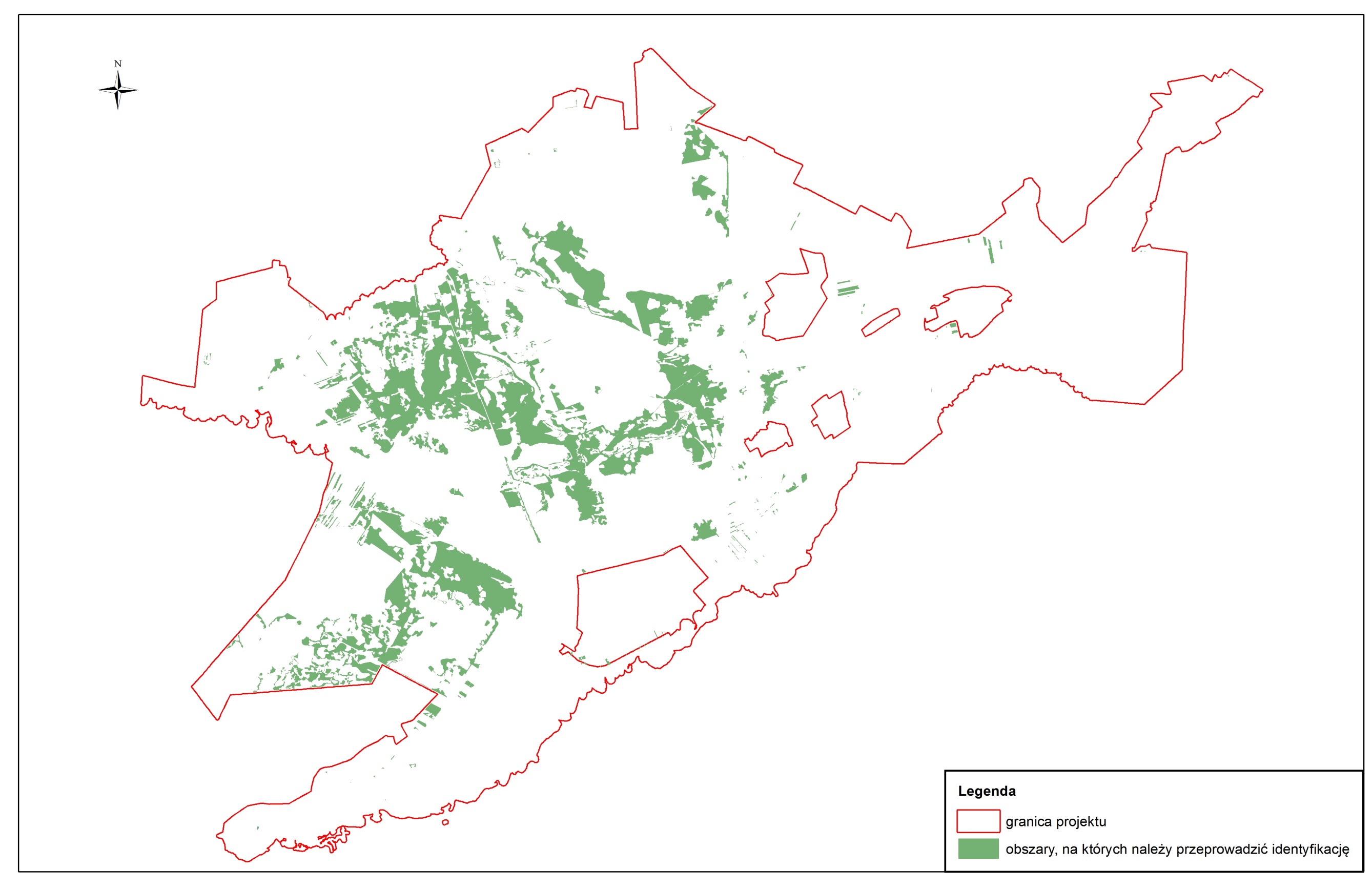 Załącznik nr  14Nr referencyjny Zamówienia: ZP-19/2015Zamawiający:                                                                                Biebrzański Park NarodowyOsowiec Twierdza 8; 19-110 GoniądzMapa z lokalizacją obszaru opracowania zadania - inwentaryzacja siedlisk leśnych Biebrzańskiego Parku Narodowego.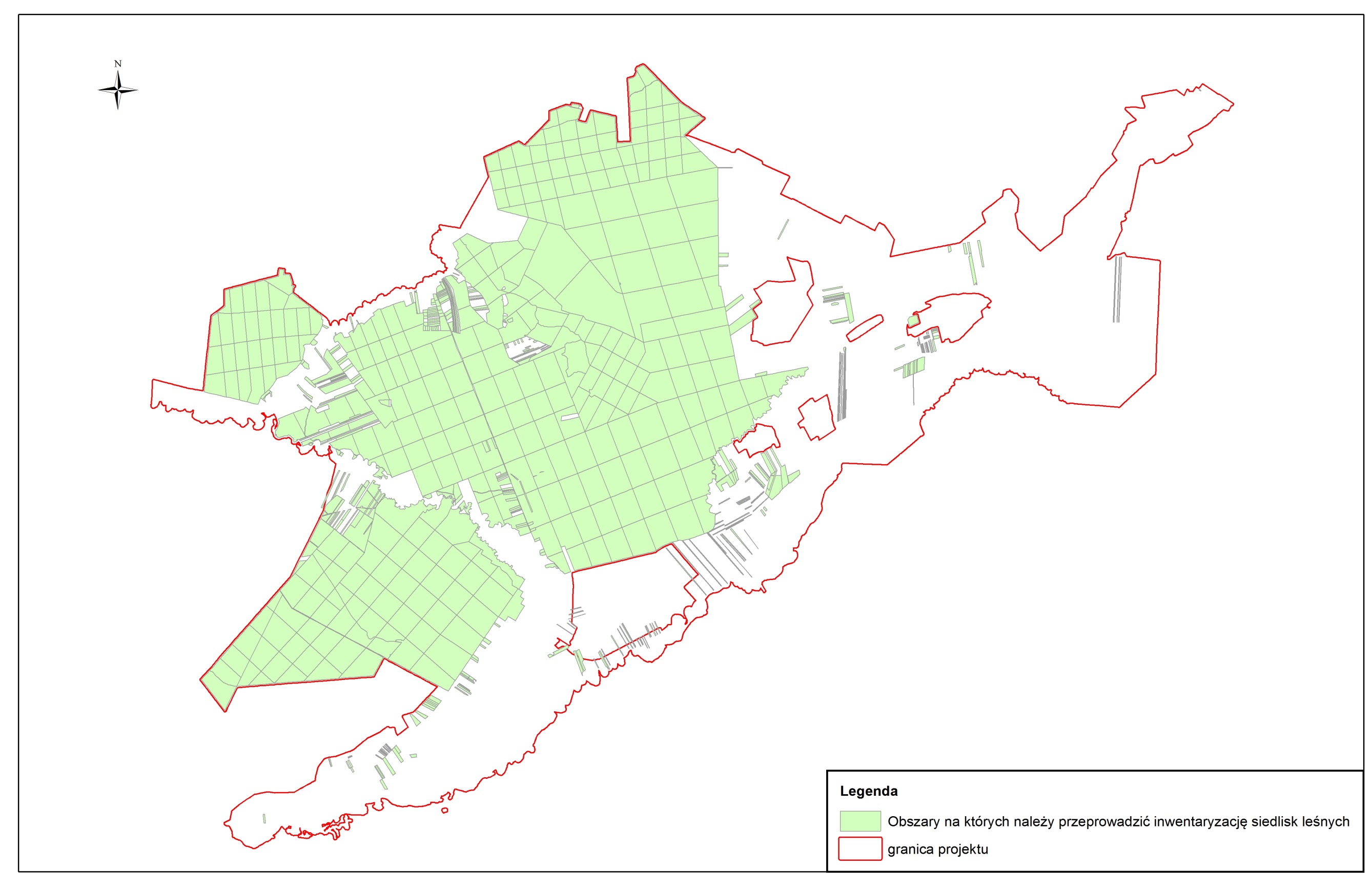 Załącznik nr  15Nr referencyjny Zamówienia: ZP-19/2015Zamawiający:Biebrzański Park NarodowyOsowiec Twierdza 8; 19-110 GoniądzMapa z lokalizacją obszarów, na które jest zakaz wstępu do dnia 15 sierpnia.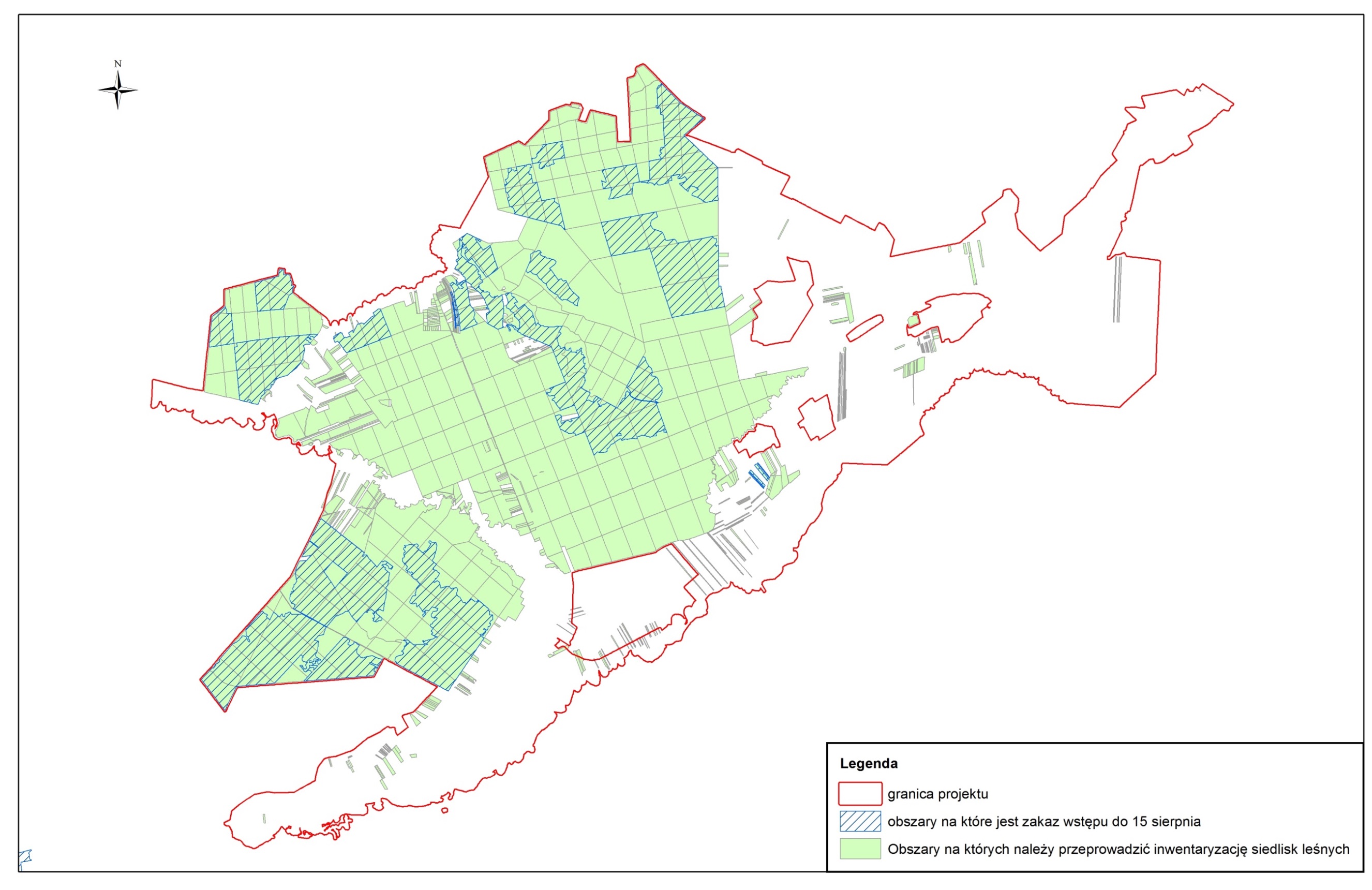 Załącznik nr  16Nr referencyjny Zamówienia: ZP-19/2015Zamawiający:Biebrzański Park NarodowyOsowiec Twierdza 8; 19-110 GoniądzMapa obszarów dla których wykonano inwentaryzację siedlisk leśnych w 2011 r.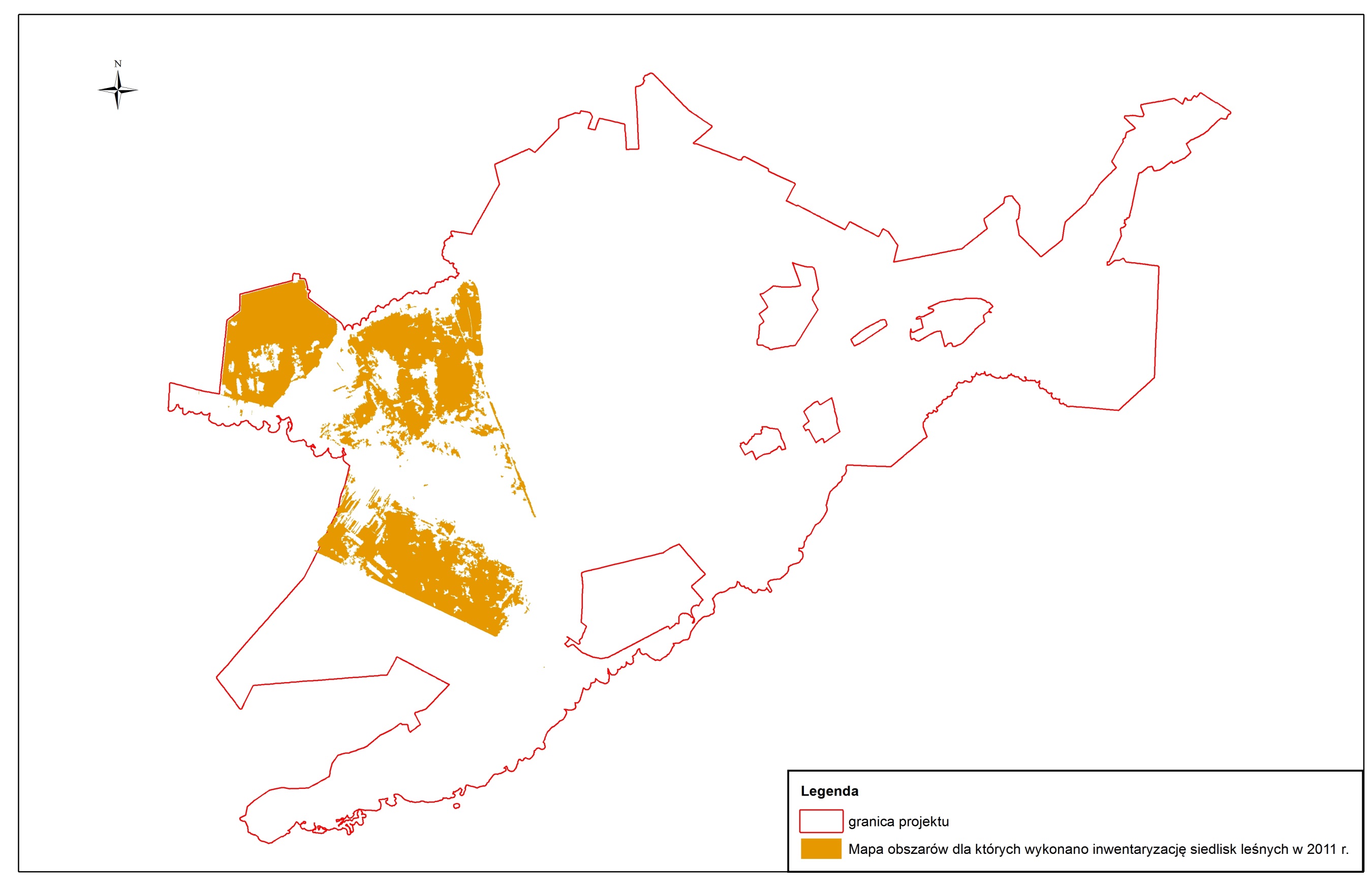 Nazwa polaTyp polaWielkość polaDomenaAliasidDzialkaCałkowite DługieTerytTekst50 znakówTerytidUzytCałkowite DługieKodyUzytkowUżytekidKlasCałkowite DługieKodyKlasKlasaidKlasUzytCałkowite DługieKodyKlasouzytkowklasuzytekpowEwidUzPodwójnaPrecyzja 10Skala 4pow uzytkuPolozCałkowite DługiepolozeniedataAktuDatadata aktualizacjiNazwa polaTyp polaWielkość polaDomenaAliasnrOddzCałkowite Długienr oddzialupowOddzPodwójnaPrecyzja 10Skala 4pow oddzialu idOOchrCałkowite DługieKody obręby ochronneid obr ochronnegoidObchTekst6 znakówKody obchodówid obchoduPolozCałkowite Długie PolozeniePołożeniedataAktuDataData aktualizacjiNazwa polaTyp polaWielkość polaDomenaaliasidPododdzCałkowite Długieid pododdzialidOOchrCałkowite DługieKody obręby ochronneid obr ochronnegoidObchTekst6 znakówKody obchodowid obchodunrOddzCałkowite Długienr oddzialuPoddzTekst3 znakiKody pododdzialypododdzialpowPododdzPodwójnaPrecyzja 10Skala 4pow pododddzialuochr2015_17Całkowite DługieKody ochronyOchrona 2015-17rodzPowCałkowite DługieKody rodz powRodz powtypSiedCałkowite DługieKody typ siedliskowyTyp siedliskowyrodzGlebCałkowite DługieRodzaj glebglebaidRodzGrunCałkowite DługieKody rodzaj gruntuRodzaj gruntuzbioRoslZbiorowisko roslinnegatuGlowCałkowite DługieKody gatunki drzewgat glownyudzProcCałkowite DługieKody udziałówudz gat glownegowiek2015Całkowite Długiewiek 2015 gat glowKodGatNazwa polskaNazwa łacińskaANeklon jesionolistny Acer negundoAReszarłat szorstkiAmaranthus retroflexusAsytrojeść amerykańskaAsclepias syriaca Asaaster wierzbolistnyAster x salignus BFruczep amerykańskiBidens frondosaBCastokłosa spłaszczonaBromus carinatus Borrukiewnik wschodniBunias orientalisCCakonyza (przymiotno) kanadyjskaConyza canadensis CSedereń rozłogowyCornus sericea DMudwurząd murowyDiplotaxis muralis ECrchwastnica jednostronnaEchinochloa crus-galli ELokolczurka klapowanaEchinocystis lobata ECamoczarka kanadyjskaElodea canadensis ANumoczarka delikatnaElodea nuttallii EAnprzymiotno białeErigeron annuus GCiżółtlica owłosiona (Ż. włochata)Galinsoga ciliata GPażółtlica drobnokwiatowaGalinsoga parviflora HTusłonecznik bulwiastyHelianthus tuberosus HMabarszcz Mantegazziego Heracleum mantegazzianum IGlniecierpek gruczołowaty Impatiens glanduliferaIPaniecierpek drobnokwiatowyImpatiens parviflora JReorzech włoskiJuglans regia LPołubin trwałyLupinus polyphyllusLBakolcowój szkarłatnyLycium barbarum PSeczeremcha amerykańskaPadus serotina Pinwinobluszcz pięciolistkowy Parthenocissus inserataQRudąb czerwonyQuercus rubra RJardestowiec ostrokończystyReynoutria japonica RPsrobinia (Grochodrzew) akacjowa Robinia pseudacaciaRRuróża pomarszczonaRosa rugosa RLarudbekia (Roztocznica) nagaRudbeckia laciniataRCoszczaw omszonyRumex confertus SViwłośnica zielonaSetaria viridis SGinawłoć półna (N. olbrzymia)Solidago giganteaVPeprzetacznik perskiVeronica persicaNazwa polaTyp polaWielkość polaDomena/uwagialiaskodGattekstowe5 znakówkod gatdataStwCałkowite DługieData w formacie: RRRRMMDDdata stwierdzeniapow_haPodwójnaPrecyzja 10Skala 4 Szacunkowa powierzchnia stanowiskapow haliczOsobCałkowite DługieSzacunkowa liczebność osobnikówlicz osobnikowUwagiTekst50 znakówEtap 1Etap 1Etap 1Etap 1Etap 1Etap 1Przedmiot zamówieniaCena netto [zł]Liczba[ ha]VAT[%]Cena brutto [zł]Cena brutto słownieWykonanie aktualizacji i ewidencji gruntów 3673 ha 3673Cena jednostkowa za wykonanie  aktualizacji i ewidencji gruntów 1ha 1Etap 2Etap 2Etap 2Etap 2Etap 2Etap 2Przedmiot zamówieniaCena netto [zł]Liczba [ha]VAT[%]Cena brutto [zł]Cena brutto słownieWykonanie Inwentaryzacji siedlisk leśnych 9382 ha 9039Cena jednostkowa za wykonanie  aktualizacji i ewidencji gruntów 1ha 1L.p.Przedmiot zamówieniaWartość zamówieniaTermin wykonania zamówieniaOd  (mm/rrrr)  do (mm/rrrr)Termin wykonania zamówieniaOd  (mm/rrrr)  do (mm/rrrr)Informacje dotyczące Zamawiającegow tym nazwa 
i adres Zamawiającegoa)…Zakres czynności przy realizacji ZamówieniaImię i nazwiskoWykształcenie / tytuł naukowyInformacje na temat kwalifikacji zawodowych, doświadczenia niezbędnych do wykonania zamówieniaInformacje o sposobie dysponowania osobąa)….ObjectIDGminaObrębNr dzialkiPow. lasu wg zobrazowania satelit/lotn [ha]Pow. lasu po weryfikacji1071Bargłów KościelnyŁąki W. Tajno Orzechówka10,0388148GoniądzWólka P-Łąki R.Wsi25313,6298149GoniądzWólka P-Łąki R.Wsi25310,9334673GoniądzWólka P-Łąki R.Wsi253714,1958150GoniądzWólka P-Łąki R.Wsi25380,89331068GoniądzWólka P-Łąki R.Wsi25381,89721069GoniądzWólka P-Łąki R.Wsi25382,059469GoniądzWólka P-Łąki R.Wsi25390,1459677GoniądzWólka P-Łąki R.Wsi25462,17681070GoniądzWólka P-Łąki R.Wsi254627,8450674GoniądzWólka P-Łąki R.Wsi254713,12431067GoniądzWólka P-Łąki R.Wsi25450,4827146GoniądzWólka P-Łąki R.Wsi25540,6016458GoniądzWólka P-Łąki R.Wsi25640,5249147GoniądzWólka P-Łąki R.Wsi25660,1615151GoniądzWólka P-Łąki R.Wsi25680,1184459GoniądzWólka P-Łąki R.Wsi25680,1348460GoniądzWólka P-Łąki R.Wsi25680,0529461GoniądzWólka P-Łąki R.Wsi25680,0343462GoniądzWólka P-Łąki R.Wsi25680,0785463GoniądzWólka P-Łąki R.Wsi25680,4046963GoniądzWólka P-Łąki R.Wsi2210,0309964GoniądzWólka P-Łąki R.Wsi2211,66651072GoniądzWólka P-Łąki R.Wsi2210,02071073GoniądzWólka P-Łąki R.Wsi2210,3919493GoniądzWólka P-Łąki R.Wsi26042,4028495GoniądzWólka P-Łąki R.Wsi26041,4862497GoniądzWólka P-Łąki R.Wsi26041,8087504GoniądzWólka P-Łąki R.Wsi26050,1719506GoniądzWólka P-Łąki R.Wsi26056,4731507GoniądzWólka P-Łąki R.Wsi26050,6769513GoniądzWólka P-Łąki R.Wsi26072,9197514GoniądzWólka P-Łąki R.Wsi26070,0720515GoniądzWólka P-Łąki R.Wsi26070,1798965GoniądzWólka P-Łąki R.Wsi260710,3720966GoniądzWólka P-Łąki R.Wsi26074,4227959GoniądzWólka P-Łąki R.Wsi261525,2240960GoniądzWólka P-Łąki R.Wsi261628,1412961GoniądzWólka P-Łąki R.Wsi26160,5195490GoniądzWólka P-Łąki R.Wsi26170,3901508GoniądzWólka P-Łąki R.Wsi26170,1223958GoniądzWólka P-Łąki R.Wsi261825,427797GoniądzWólka P-Łąki R.Wsi26190,4688957GoniądzWólka P-Łąki R.Wsi261927,2852516GoniądzWólka P-Łąki R.Wsi26203,6207519GoniądzWólka P-Łąki R.Wsi26201,6962522GoniądzWólka P-Łąki R.Wsi26200,0766523GoniądzWólka P-Łąki R.Wsi26200,0376955GoniądzWólka P-Łąki R.Wsi26200,1862956GoniądzWólka P-Łąki R.Wsi26205,1884489GoniądzWólka P-Łąki R.Wsi262129,7851518GoniądzWólka P-Łąki R.Wsi26210,0850810GoniądzWólka P-Łąki R.Wsi262232,7477811GoniądzWólka P-Łąki R.Wsi26222,4202269GoniądzWólka P-Łąki R.Wsi26230,5288273GoniądzWólka P-Łąki R.Wsi26230,9575808GoniądzWólka P-Łąki R.Wsi262316,2458809GoniądzWólka P-Łąki R.Wsi26232,4204266GoniądzWólka P-Łąki R.Wsi26242,9302270GoniądzWólka P-Łąki R.Wsi26240,2478271GoniądzWólka P-Łąki R.Wsi26240,8610272GoniądzWólka P-Łąki R.Wsi26240,4118276GoniądzWólka P-Łąki R.Wsi26240,2862275GoniądzWólka P-Łąki R.Wsi26250,4325265GoniądzWólka P-Łąki R.Wsi26260,4804280GoniądzWólka P-Łąki R.Wsi26262,1380278GoniądzWólka P-Łąki R.Wsi26280,2783284GoniądzWólka P-Łąki R.Wsi26280,3767805GoniądzWólka P-Łąki R.Wsi262816,4201806GoniądzWólka P-Łąki R.Wsi26287,5716807GoniądzWólka P-Łąki R.Wsi26280,2528277GoniądzWólka P-Łąki R.Wsi26290,3096282GoniądzWólka P-Łąki R.Wsi26291,5525283GoniądzWólka P-Łąki R.Wsi26290,0401802GoniądzWólka P-Łąki R.Wsi26294,5621803GoniądzWólka P-Łąki R.Wsi26290,4047804GoniądzWólka P-Łąki R.Wsi26292,2862800GoniądzWólka P-Łąki R.Wsi26309,3197801GoniądzWólka P-Łąki R.Wsi26301,2357263GoniądzWólka P-Łąki R.Wsi26317,7236279GoniądzWólka P-Łąki R.Wsi26321,6711286GoniądzWólka P-Łąki R.Wsi26321,3553797GoniądzWólka P-Łąki R.Wsi26321,1373798GoniądzWólka P-Łąki R.Wsi26320,0335799GoniądzWólka P-Łąki R.Wsi26320,6741281GoniądzWólka P-Łąki R.Wsi26330,0592812GoniądzWólka P-Łąki R.Wsi263310,9361814GoniądzWólka P-Łąki R.Wsi26330,1111815GoniądzWólka P-Łąki R.Wsi26330,7727816GoniądzWólka P-Łąki R.Wsi26330,0235817GoniądzWólka P-Łąki R.Wsi26330,1782264GoniądzWólka P-Łąki R.Wsi263543,3899285GoniądzWólka P-Łąki R.Wsi26360,9712289GoniądzWólka P-Łąki R.Wsi26360,4288794GoniądzWólka P-Łąki R.Wsi26360,2334795GoniądzWólka P-Łąki R.Wsi26364,7489796GoniądzWólka P-Łąki R.Wsi263624,823239GoniądzWólka P-Łąki R.Wsi26370,211140GoniądzWólka P-Łąki R.Wsi26370,1985287GoniądzWólka P-Łąki R.Wsi26370,6170288GoniądzWólka P-Łąki R.Wsi26372,2270290GoniądzWólka P-Łąki R.Wsi26370,3363292GoniądzWólka P-Łąki R.Wsi26370,0431791GoniądzWólka P-Łąki R.Wsi26372,0345792GoniądzWólka P-Łąki R.Wsi26370,7980793GoniądzWólka P-Łąki R.Wsi26376,0394262GoniądzWólka P-Łąki R.Wsi263821,4963291GoniądzWólka P-Łąki R.Wsi26380,0438293GoniądzWólka P-Łąki R.Wsi26390,0480295GoniądzWólka P-Łąki R.Wsi26390,0472789GoniądzWólka P-Łąki R.Wsi26390,2049790GoniądzWólka P-Łąki R.Wsi263911,1319294GoniądzWólka P-Łąki R.Wsi26401,5631296GoniądzWólka P-Łąki R.Wsi26400,1801784GoniądzWólka P-Łąki R.Wsi26400,5182785GoniądzWólka P-Łąki R.Wsi26403,2725786GoniądzWólka P-Łąki R.Wsi26401,7796254GoniądzWólka P-Łąki R.Wsi26412,6754260GoniądzWólka P-Łąki R.Wsi264217,7998787GoniądzWólka P-Łąki R.Wsi264340,4491788GoniądzWólka P-Łąki R.Wsi26435,4868261GoniądzWólka P-Łąki R.Wsi264454,4590259GoniądzWólka P-Łąki R.Wsi264549,2139782GoniądzWólka P-Łąki R.Wsi264636,3865783GoniądzWólka P-Łąki R.Wsi26460,1883781GoniądzWólka P-Łąki R.Wsi264742,2494300GoniądzWólka P-Łąki R.Wsi26481,0767779GoniądzWólka P-Łąki R.Wsi26480,1465780GoniądzWólka P-Łąki R.Wsi264836,0578778GoniądzWólka P-Łąki R.Wsi264928,2923775GoniądzWólka P-Łąki R.Wsi26509,7637776GoniądzWólka P-Łąki R.Wsi26504,5567777GoniądzWólka P-Łąki R.Wsi26500,0839830GoniądzWólka P-Łąki R.Wsi26500,4880258GoniądzWólka P-Łąki R.Wsi265129,2164322GoniądzWólka P-Łąki R.Wsi26511,4383828GoniądzWólka P-Łąki R.Wsi26510,8496829GoniądzWólka P-Łąki R.Wsi26510,6429257GoniądzWólka P-Łąki R.Wsi265216,6379299GoniądzWólka P-Łąki R.Wsi26521,2463301GoniądzWólka P-Łąki R.Wsi26520,7040302GoniądzWólka P-Łąki R.Wsi26520,0364256GoniądzWólka P-Łąki R.Wsi26530,2866298GoniądzWólka P-Łąki R.Wsi26530,039048GoniądzWólka P-Łąki R.Wsi26542,968549GoniądzWólka P-Łąki R.Wsi26546,5228321GoniądzWólka P-Łąki R.Wsi26543,0352320GoniądzWólka P-Łąki R.Wsi26555,5891536GoniądzWólka P-Łąki R.Wsi26690,1849537GoniądzWólka P-Łąki R.Wsi26690,0720684GoniądzWólka P-Łąki R.Wsi26691,4518646GoniądzWólka P-Łąki R.Wsi26722,2833647GoniądzWólka P-Łąki R.Wsi26720,0321543GoniądzWólka P-Łąki R.Wsi26760,2284532GoniądzWólka P-Łąki R.Wsi26770,1039649GoniądzWólka P-Łąki R.Wsi26770,5897526GoniądzWólka P-Łąki R.Wsi26780,2926530GoniądzWólka P-Łąki R.Wsi26780,4335521GoniądzWólka P-Łąki R.Wsi267913,2887525GoniądzWólka P-Łąki R.Wsi26790,6026954GoniądzWólka P-Łąki R.Wsi26797,5088524GoniądzWólka P-Łąki R.Wsi26800,1641527GoniądzWólka P-Łąki R.Wsi26800,2209528GoniądzWólka P-Łąki R.Wsi26800,6692950GoniądzWólka P-Łąki R.Wsi26803,8528951GoniądzWólka P-Łąki R.Wsi26800,3070952GoniądzWólka P-Łąki R.Wsi268032,8728953GoniądzWólka P-Łąki R.Wsi26800,0501946GoniądzWólka P-Łąki R.Wsi26811,9342947GoniądzWólka P-Łąki R.Wsi268123,9668948GoniądzWólka P-Łąki R.Wsi26812,1258949GoniądzWólka P-Łąki R.Wsi26811,2449529GoniądzWólka P-Łąki R.Wsi26821,6446533GoniądzWólka P-Łąki R.Wsi26829,1446488GoniądzWólka P-Łąki R.Wsi26839,1807534GoniądzWólka P-Łąki R.Wsi26830,0564535GoniądzWólka P-Łąki R.Wsi26831,9772539GoniądzWólka P-Łąki R.Wsi26831,8883945GoniądzWólka P-Łąki R.Wsi268445,3353942GoniądzWólka P-Łąki R.Wsi268534,4867943GoniądzWólka P-Łąki R.Wsi26852,0079944GoniądzWólka P-Łąki R.Wsi26850,2487164GoniądzWólka P-Łąki R.Wsi26860,0709679GoniądzWólka P-Łąki R.Wsi26869,7060682GoniądzWólka P-Łąki R.Wsi268614,0187651GoniądzWólka P-Łąki R.Wsi268711,9704685GoniądzWólka P-Łąki R.Wsi268730,0055101GoniądzWólka P-Łąki R.Wsi26883,1966162GoniądzWólka P-Łąki R.Wsi268822,5259678GoniądzWólka P-Łąki R.Wsi268917,5553100GoniądzWólka P-Łąki R.Wsi26904,3179126GoniądzWólka P-Łąki R.Wsi26900,0316136GoniądzWólka P-Łąki R.Wsi26900,5249142GoniądzWólka P-Łąki R.Wsi26900,0205724GoniądzWólka P-Łąki R.Wsi26910,3501102GoniądzWólka P-Łąki R.Wsi26920,2606165GoniądzWólka P-Łąki R.Wsi26920,64421083GoniądzWólka P-Łąki R.Wsi26922,89811084GoniądzWólka P-Łąki R.Wsi26920,39881086GoniądzWólka P-Łąki R.Wsi26926,61601087GoniądzWólka P-Łąki R.Wsi26927,5935135GoniądzWólka P-Łąki R.Wsi26930,3722726GoniądzWólka P-Łąki R.Wsi26930,4460727GoniądzWólka P-Łąki R.Wsi26930,3337141GoniądzWólka P-Łąki R.Wsi26940,6152683GoniądzWólka P-Łąki R.Wsi26940,56521051GoniądzWólka P-Łąki R.Wsi26948,83901052GoniądzWólka P-Łąki R.Wsi26940,83801066GoniądzWólka P-Łąki R.Wsi269523,64711088GoniądzWólka P-Łąki R.Wsi269523,2198540GoniądzWólka P-Łąki R.Wsi26960,0238542GoniądzWólka P-Łąki R.Wsi26961,3755545GoniądzWólka P-Łąki R.Wsi26960,8837546GoniądzWólka P-Łąki R.Wsi26960,4181648GoniądzWólka P-Łąki R.Wsi26960,5281939GoniądzWólka P-Łąki R.Wsi26961,9494940GoniądzWólka P-Łąki R.Wsi26960,5451941GoniądzWólka P-Łąki R.Wsi26961,9743981GoniądzWólka P-Łąki R.Wsi26966,4914982GoniądzWólka P-Łąki R.Wsi26960,8803983GoniądzWólka P-Łąki R.Wsi26962,7705984GoniądzWólka P-Łąki R.Wsi26961,5278486GoniądzWólka P-Łąki R.Wsi269722,9430531GoniądzWólka P-Łąki R.Wsi26970,1097538GoniądzWólka P-Łąki R.Wsi26971,4241541GoniądzWólka P-Łąki R.Wsi26970,0346544GoniądzWólka P-Łąki R.Wsi26970,4996547GoniądzWólka P-Łąki R.Wsi26970,0424548GoniądzWólka P-Łąki R.Wsi26970,2436549GoniądzWólka P-Łąki R.Wsi26970,1231484GoniądzWólka P-Łąki R.Wsi269841,3156104GoniądzWólka P-Łąki R.Wsi26997,2589189GoniądzWólka P-Łąki R.Wsi26990,7533937GoniądzWólka P-Łąki R.Wsi26992,8721938GoniądzWólka P-Łąki R.Wsi269914,992383GoniądzWólka P-Łąki R.Wsi27000,6664935GoniądzWólka P-Łąki R.Wsi27008,3291936GoniądzWólka P-Łąki R.Wsi27000,5426988GoniądzWólka P-Łąki R.Wsi27000,89941048GoniądzWólka P-Łąki R.Wsi270017,59861049GoniądzWólka P-Łąki R.Wsi27008,84011050GoniądzWólka P-Łąki R.Wsi27002,36901094GoniądzWólka P-Łąki R.Wsi27003,99711095GoniądzWólka P-Łąki R.Wsi27003,573482GoniądzWólka P-Łąki R.Wsi27010,6041177GoniądzWólka P-Łąki R.Wsi27010,0241178GoniądzWólka P-Łąki R.Wsi27010,0657183GoniądzWólka P-Łąki R.Wsi27010,0380186GoniądzWólka P-Łąki R.Wsi27010,0689187GoniądzWólka P-Łąki R.Wsi27010,0528188GoniądzWólka P-Łąki R.Wsi27010,0861190GoniądzWólka P-Łąki R.Wsi27010,1140482GoniądzWólka P-Łąki R.Wsi27015,38441093GoniądzWólka P-Łąki R.Wsi270130,7579179GoniądzWólka P-Łąki R.Wsi27020,0766180GoniądzWólka P-Łąki R.Wsi27020,0599181GoniądzWólka P-Łąki R.Wsi27020,0433182GoniądzWólka P-Łąki R.Wsi27020,5279184GoniądzWólka P-Łąki R.Wsi27020,0586185GoniądzWólka P-Łąki R.Wsi27020,9741686GoniądzWólka P-Łąki R.Wsi27022,2619733GoniądzWólka P-Łąki R.Wsi27020,5426734GoniądzWólka P-Łąki R.Wsi27026,52191091GoniądzWólka P-Łąki R.Wsi27020,48991092GoniądzWólka P-Łąki R.Wsi27024,7173105GoniądzWólka P-Łąki R.Wsi27030,0451167GoniądzWólka P-Łąki R.Wsi27030,3149168GoniądzWólka P-Łąki R.Wsi27030,0463169GoniądzWólka P-Łąki R.Wsi27030,1713170GoniądzWólka P-Łąki R.Wsi27030,1616171GoniądzWólka P-Łąki R.Wsi27030,0391172GoniądzWólka P-Łąki R.Wsi27030,2204175GoniądzWólka P-Łąki R.Wsi27030,0340176GoniądzWólka P-Łąki R.Wsi27031,9099735GoniądzWólka P-Łąki R.Wsi27030,3856736GoniądzWólka P-Łąki R.Wsi27033,2968737GoniądzWólka P-Łąki R.Wsi27030,0847738GoniądzWólka P-Łąki R.Wsi27031,9899739GoniądzWólka P-Łąki R.Wsi27030,29831089GoniądzWólka P-Łąki R.Wsi27033,89471090GoniądzWólka P-Łąki R.Wsi27030,0778124GoniądzWólka P-Łąki R.Wsi27040,1506125GoniądzWólka P-Łąki R.Wsi27040,1321138GoniądzWólka P-Łąki R.Wsi27048,5470122GoniądzWólka P-Łąki R.Wsi27051,4791730GoniądzWólka P-Łąki R.Wsi27054,8736731GoniądzWólka P-Łąki R.Wsi27052,0178139GoniądzWólka P-Łąki R.Wsi270621,7482123GoniądzWólka P-Łąki R.Wsi27071,3945719GoniądzWólka P-Łąki R.Wsi27080,0327720GoniądzWólka P-Łąki R.Wsi27080,07051053GoniądzWólka P-Łąki R.Wsi270820,56601054GoniądzWólka P-Łąki R.Wsi27080,0661137GoniądzWólka P-Łąki R.Wsi27090,394595GoniądzWólka P-Łąki R.Wsi27104,7085416GoniądzWólka Piaseczna1731,5110868GoniądzWólka Piaseczna1732,0093869GoniądzWólka Piaseczna1738,1431326GoniądzWólka Piaseczna1760,3978444GoniądzWólka Piaseczna1760,3847446GoniądzWólka Piaseczna1761,6661449GoniądzWólka Piaseczna1760,8049450GoniądzWólka Piaseczna1760,1408451GoniądzWólka Piaseczna1763,7246393GoniądzWólka Piaseczna1776,9319643GoniądzWólka Piaseczna9580,1332872GoniądzWólka Piaseczna9589,8120873GoniądzWólka Piaseczna9588,7479870GoniądzWólka Piaseczna95961,7415871GoniądzWólka Piaseczna9590,0310397GoniądzWólka Piaseczna9600,8970427GoniądzWólka Piaseczna9600,0440428GoniądzWólka Piaseczna9601,4174442GoniądzWólka Piaseczna9602,0646441GoniądzWólka Piaseczna9616,7725445GoniądzWólka Piaseczna9618,6254447GoniądzWólka Piaseczna9610,9386448GoniądzWólka Piaseczna9610,193336GoniądzWólka P-Łąki R.Wsi25240,0527311GoniądzWólka P-Łąki R.Wsi27111,529046GoniądzWólka P-Łąki R.Wsi27142,831945GoniądzWólka P-Łąki R.Wsi27151,8081824GoniądzWólka P-Łąki R.Wsi271812,4870825GoniądzWólka P-Łąki R.Wsi27180,0909310GoniądzWólka P-Łąki R.Wsi27210,2955818GoniądzWólka P-Łąki R.Wsi27520,4083819GoniądzWólka P-Łąki R.Wsi27520,0431822GoniądzWólka P-Łąki R.Wsi27521,8688823GoniądzWólka P-Łąki R.Wsi27520,298196GoniądzWólka P-Łąki R.Wsi27220,1964660GoniądzWólka P-Łąki R.Wsi27220,52131065GoniądzWólka P-Łąki R.Wsi272242,1019652GoniądzWólka P-Łąki R.Wsi27230,0930653GoniądzWólka P-Łąki R.Wsi27230,0256654GoniądzWólka P-Łąki R.Wsi27230,0359655GoniądzWólka P-Łąki R.Wsi27230,0679656GoniądzWólka P-Łąki R.Wsi27230,0774657GoniądzWólka P-Łąki R.Wsi27231,6873658GoniądzWólka P-Łąki R.Wsi27230,1804659GoniądzWólka P-Łąki R.Wsi27230,20661063GoniądzWólka P-Łąki R.Wsi27238,05821064GoniądzWólka P-Łąki R.Wsi272333,3150487GoniądzWólka P-Łąki R.Wsi27248,2088552GoniądzWólka P-Łąki R.Wsi27240,3344558GoniądzWólka P-Łąki R.Wsi27240,6180661GoniądzWólka P-Łąki R.Wsi27241,7134662GoniądzWólka P-Łąki R.Wsi27240,1280664GoniądzWólka P-Łąki R.Wsi27240,73491059GoniądzWólka P-Łąki R.Wsi272430,03051060GoniądzWólka P-Łąki R.Wsi27241,54911061GoniądzWólka P-Łąki R.Wsi27240,22961062GoniądzWólka P-Łąki R.Wsi27241,6076485GoniądzWólka P-Łąki R.Wsi272512,3795663GoniądzWólka P-Łąki R.Wsi27251,9423665GoniądzWólka P-Łąki R.Wsi27250,2670666GoniądzWólka P-Łąki R.Wsi27250,6545668GoniądzWólka P-Łąki R.Wsi27250,1283990GoniądzWólka P-Łąki R.Wsi27250,1597991GoniądzWólka P-Łąki R.Wsi27251,2893992GoniądzWólka P-Łąki R.Wsi27250,4446993GoniądzWólka P-Łąki R.Wsi27250,6168994GoniądzWólka P-Łąki R.Wsi27250,17191058GoniądzWólka P-Łąki R.Wsi272517,4992134GoniądzWólka P-Łąki R.Wsi27260,3432483GoniądzWólka P-Łąki R.Wsi27268,8876644GoniądzWólka P-Łąki R.Wsi27264,2794650GoniądzWólka P-Łąki R.Wsi272610,6217667GoniądzWólka P-Łąki R.Wsi27260,1326669GoniądzWólka P-Łąki R.Wsi27261,0835670GoniądzWólka P-Łąki R.Wsi27260,0253989GoniądzWólka P-Łąki R.Wsi27269,4858103GoniądzWólka P-Łąki R.Wsi27271,1050721GoniądzWólka P-Łąki R.Wsi27272,5356722GoniądzWólka P-Łąki R.Wsi27272,07741056GoniądzWólka P-Łąki R.Wsi27276,73091057GoniądzWólka P-Łąki R.Wsi27275,1013672GoniądzWólka P-Łąki R.Wsi27280,06111055GoniądzWólka P-Łąki R.Wsi272840,2124553GoniądzWólka P-Łąki R.Wsi27290,3159557GoniądzWólka P-Łąki R.Wsi27291,8738671GoniądzWólka P-Łąki R.Wsi27306,18171037GoniądzWólka P-Łąki R.Wsi27320,71931038GoniądzWólka P-Łąki R.Wsi27322,01331039GoniądzWólka P-Łąki R.Wsi278123,2720633GoniądzWólka Piaseczna9180,1144852GoniądzWólka Piaseczna91841,4007637GoniądzWólka Piaseczna92713,5232368GoniądzWólka Piaseczna92819,4381398GoniądzWólka Piaseczna9281,7125632GoniądzWólka Piaseczna9280,0329634GoniądzWólka Piaseczna9280,1556636GoniądzWólka Piaseczna9282,3445638GoniądzWólka Piaseczna9280,1223640GoniądzWólka Piaseczna9280,4368884GoniądzWólka Piaseczna9370,1370885GoniądzWólka Piaseczna9370,03231046GoniądzWólka Piaseczna9371,40611047GoniądzWólka Piaseczna9373,7919635GoniądzWólka Piaseczna9380,8610639GoniądzWólka Piaseczna9380,0595641GoniądzWólka Piaseczna9380,0953642GoniądzWólka Piaseczna9380,0490882GoniądzWólka Piaseczna93822,7021883GoniądzWólka Piaseczna9384,2735880GoniądzWólka Piaseczna9465,8650881GoniądzWólka Piaseczna9460,1091877GoniądzWólka Piaseczna94746,1067878GoniądzWólka Piaseczna9470,1034879GoniądzWólka Piaseczna9470,9955395GoniądzWólka Piaseczna95218,2965876GoniądzWólka Piaseczna95354,0958556GoniądzWólka P-Łąki R.Wsi273317,1231555GoniądzWólka P-Łąki R.Wsi273426,9944554GoniądzWólka P-Łąki R.Wsi27354,1260716GoniądzWólka P-Łąki R.Wsi27353,7077717GoniądzWólka P-Łąki R.Wsi27350,0748718GoniądzWólka P-Łąki R.Wsi27358,9183713GoniądzWólka P-Łąki R.Wsi27381,9293714GoniądzWólka P-Łąki R.Wsi27381,8446715GoniądzWólka P-Łąki R.Wsi27381,1753627GoniądzWólka P-Łąki R.Wsi27390,3125626GoniądzWólka P-Łąki R.Wsi27400,077281GoniądzWólka P-Łąki R.Wsi274250,8694688GoniądzWólka P-Łąki R.Wsi27422,743733GoniądzWólka P-Łąki R.Wsi27430,123278GoniądzWólka P-Łąki R.Wsi27430,039080GoniądzWólka P-Łąki R.Wsi27430,9323687GoniądzWólka P-Łąki R.Wsi27430,2229732GoniądzWólka P-Łąki R.Wsi27437,295731GoniądzWólka P-Łąki R.Wsi27440,318032GoniądzWólka P-Łąki R.Wsi27441,170777GoniądzWólka P-Łąki R.Wsi27443,0391166GoniądzWólka P-Łąki R.Wsi27441,9150174GoniądzWólka P-Łąki R.Wsi27442,3996711GoniądzWólka P-Łąki R.Wsi27440,5230712GoniądzWólka P-Łąki R.Wsi27440,507679GoniądzWólka P-Łąki R.Wsi274516,737974GoniądzWólka P-Łąki R.Wsi27471,6209612GoniądzWólka P-Łąki R.Wsi27490,9785755GoniądzWólka P-Łąki R.Wsi27539,7403756GoniądzWólka P-Łąki R.Wsi27530,0275757GoniądzWólka P-Łąki R.Wsi27530,2278255GoniądzWólka P-Łąki R.Wsi27540,8907758GoniądzWólka P-Łąki R.Wsi275518,7248759GoniądzWólka P-Łąki R.Wsi27550,378744GoniądzWólka P-Łąki R.Wsi27560,1466742GoniądzWólka P-Łąki R.Wsi275623,685243GoniądzWólka P-Łąki R.Wsi27573,2703767GoniądzWólka P-Łąki R.Wsi27601,1926760GoniądzWólka P-Łąki R.Wsi27610,4264761GoniądzWólka P-Łąki R.Wsi27610,6886770GoniądzWólka P-Łąki R.Wsi27620,9974771GoniądzWólka P-Łąki R.Wsi27620,7553253GoniądzWólka P-Łąki R.Wsi27630,8148768GoniądzWólka P-Łąki R.Wsi27640,2413769GoniądzWólka P-Łąki R.Wsi27640,4312303GoniądzWólka P-Łąki R.Wsi27720,8394304GoniądzWólka P-Łąki R.Wsi277213,2004307GoniądzWólka P-Łąki R.Wsi27720,4209762GoniądzWólka P-Łąki R.Wsi277214,8184763GoniądzWólka P-Łąki R.Wsi27723,705142GoniądzWólka P-Łąki R.Wsi27734,7258306GoniądzWólka P-Łąki R.Wsi27731,4519764GoniądzWólka P-Łąki R.Wsi27730,3466765GoniądzWólka P-Łąki R.Wsi27732,1068766GoniądzWólka P-Łąki R.Wsi27730,071641GoniądzWólka P-Łąki R.Wsi27742,2820305GoniądzWólka P-Łąki R.Wsi27780,5079401GoniądzWólka Piaseczna1590,5920403GoniądzWólka Piaseczna1595,2765406GoniądzWólka Piaseczna1590,0479874GoniądzWólka Piaseczna15920,9455875GoniądzWólka Piaseczna1591,6073396GoniądzWólka Piaseczna93925,0138891GoniądzWólka Piaseczna9393,0218892GoniądzWólka Piaseczna9390,3146890GoniądzWólka Piaseczna94044,4904408GoniądzWólka Piaseczna9410,4989414GoniądzWólka Piaseczna9410,4718886GoniądzWólka Piaseczna9418,9706887GoniądzWólka Piaseczna9415,4596410GoniądzWólka Piaseczna9421,0421419GoniądzWólka Piaseczna9420,4203422GoniądzWólka Piaseczna9426,8837901GoniądzWólka Piaseczna94215,8177421GoniądzWólka Piaseczna94314,7043426GoniądzWólka Piaseczna9430,1669402GoniądzWólka Piaseczna9481,4936888GoniądzWólka Piaseczna9481,3999889GoniądzWólka Piaseczna94810,8887420GoniądzWólka Piaseczna9490,9056895GoniądzWólka Piaseczna94924,7242896GoniądzWólka Piaseczna9492,1995399GoniądzWólka Piaseczna9505,5755411GoniądzWólka Piaseczna9504,0753423GoniądzWólka Piaseczna9503,4541900GoniądzWólka Piaseczna95124,7786394GoniądzWólka Piaseczna95410,4012404GoniądzWólka Piaseczna9542,1692405GoniądzWólka Piaseczna9540,3628407GoniądzWólka Piaseczna9540,9202418GoniądzWólka Piaseczna9552,0874400GoniądzWólka Piaseczna9560,4275424GoniądzWólka Piaseczna9563,1363328GoniądzWólka Piaseczna9570,6290443GoniądzWólka Piaseczna9570,3810893GoniądzWólka Piaseczna9570,3675894GoniądzWólka Piaseczna9570,2815897GoniądzWólka Piaseczna9570,0236898GoniądzWólka Piaseczna9573,7406899GoniądzWólka Piaseczna9571,2009412GoniądzWólka Piaseczna1330,0764689GoniądzWólka Piaseczna1334,3721851GoniądzWólka Piaseczna91929,4090850GoniądzWólka Piaseczna92910,8393409GoniądzWólka Piaseczna9322,9935415GoniądzWólka Piaseczna9320,2338127GoniądzWólka Piaseczna9330,4222413GoniądzWólka Piaseczna9330,4724417GoniądzWólka Piaseczna9330,6004425GoniądzWólka Piaseczna9331,0817690GoniądzWólka Piaseczna9332,1025902GoniądzWólka Piaseczna9330,7829152GoniądzWólka P-Łąki R.Wsi25714,7100155GoniądzWólka P-Łąki R.Wsi25713,1311159GoniądzWólka P-Łąki R.Wsi257110,7938675GoniądzWólka P-Łąki R.Wsi25716,8987153GoniądzWólka P-Łąki R.Wsi258121,5021154GoniądzWólka P-Łąki R.Wsi25810,5468676GoniądzWólka P-Łąki R.Wsi25814,9392832GoniądzWólka Piaseczna93414,1799833GoniądzWólka Piaseczna9341,7578834GoniądzWólka Piaseczna9340,4536337GoniądzWólka Piaseczna9354,2352340GoniądzWólka Piaseczna9350,0394839GoniądzWólka Piaseczna9358,4029840GoniądzWólka Piaseczna9351,836754GoniądzWólka Piaseczna9360,143855GoniądzWólka Piaseczna9363,872056GoniądzWólka Piaseczna9360,1704352GoniądzWólka Piaseczna9360,1949353GoniądzWólka Piaseczna9360,7308354GoniądzWólka Piaseczna9362,7603836GoniądzWólka Piaseczna9360,0455837GoniądzWólka Piaseczna9360,5507838GoniądzWólka Piaseczna9361,2452334GoniądzWólka Piaseczna9441,2225335GoniądzWólka Piaseczna9440,4020341GoniądzWólka Piaseczna9441,3452345GoniądzWólka Piaseczna9442,1772348GoniądzWólka Piaseczna9440,9979831GoniądzWólka Piaseczna94419,6497338GoniądzWólka Piaseczna9455,3734339GoniądzWólka Piaseczna9450,2632346GoniądzWólka Piaseczna9450,1380347GoniądzWólka Piaseczna9450,9042349GoniądzWólka Piaseczna94510,4717835GoniądzWólka Piaseczna9450,114057GoniądzWólka Piaseczna164/10,331958GoniądzWólka Piaseczna164/11,0642327GoniądzWólka Piaseczna164/123,6161333GoniądzWólka Piaseczna164/12,0694344GoniądzWólka Piaseczna164/11,5167350GoniądzWólka Piaseczna164/10,6453356GoniądzWólka Piaseczna164/10,1826691GoniądzWólka Piaseczna164/11,0658362GoniądzWólka Piaseczna9052,2904363GoniądzWólka Piaseczna9063,1498325GoniądzWólka Piaseczna9145,8122331GoniądzWólka Piaseczna9141,3558330GoniądzWólka Piaseczna9150,5264357GoniądzWólka Piaseczna9150,7135358GoniądzWólka Piaseczna9150,1979329GoniądzWólka Piaseczna9234,9428332GoniądzWólka Piaseczna9240,8644336GoniądzWólka Piaseczna9240,1674841GoniądzWólka Piaseczna9240,2595842GoniądzWólka Piaseczna9240,4113128GoniądzWólka Piaseczna9250,5684342GoniądzWólka Piaseczna9251,8796343GoniądzWólka Piaseczna9250,5351351GoniądzWólka Piaseczna9250,0779355GoniądzWólka Piaseczna9251,4635360GoniądzWólka Piaseczna9250,7098359GoniądzWólka Piaseczna9260,8566361GoniądzWólka Piaseczna9260,3316158GoniądzWólka P-Łąki R.Wsi25862,6096157GoniądzWólka P-Łąki R.Wsi25895,9350723GoniądzWólka P-Łąki R.Wsi25890,0493156GoniądzWólka P-Łąki R.Wsi25900,0572161GoniądzWólka P-Łąki R.Wsi25900,0279163GoniądzWólka P-Łąki R.Wsi259024,9005680GoniądzWólka P-Łąki R.Wsi25902,65611085GoniądzWólka P-Łąki R.Wsi259175,5757645GoniądzWólka P-Łąki R.Wsi25930,0904681GoniądzWólka P-Łąki R.Wsi25934,70091074GoniądzWólka P-Łąki R.Wsi2593113,5403133GoniądzWólka P-Łąki R.Wsi25940,2216160GoniądzWólka P-Łąki R.Wsi25940,2882496GoniądzWólka P-Łąki R.Wsi25940,4428498GoniądzWólka P-Łąki R.Wsi25940,51621077GoniądzWólka P-Łąki R.Wsi2594103,53361078GoniądzWólka P-Łąki R.Wsi259419,71541079GoniądzWólka P-Łąki R.Wsi25940,02641080GoniądzWólka P-Łąki R.Wsi25940,4799464GoniądzWólka P-Łąki R.Wsi25950,2355491GoniądzWólka P-Łąki R.Wsi25960,40751081GoniądzWólka P-Łąki R.Wsi25977,94571082GoniądzWólka P-Łąki R.Wsi25970,034968GoniądzWólka P-Łąki R.Wsi25980,5318465GoniądzWólka P-Łąki R.Wsi25987,2958492GoniądzWólka P-Łąki R.Wsi25980,6430494GoniądzWólka P-Łąki R.Wsi26010,0425962GoniądzWólka P-Łąki R.Wsi26014,95421075GoniądzWólka P-Łąki R.Wsi26012,82481076GoniądzWólka P-Łąki R.Wsi26010,0349501GoniądzWólka P-Łąki R.Wsi26020,1001499GoniądzWólka P-Łąki R.Wsi26030,0863500GoniądzWólka P-Łąki R.Wsi26030,1099502GoniądzWólka P-Łąki R.Wsi26030,0452503GoniądzWólka P-Łąki R.Wsi26030,9187392GoniądzWólka P-Ł/K Wólki P50,0610470GoniądzWólka P-Łąki R.Wsi650,484998GoniądzWólka P-Łąki R.Wsi770,1254469GoniądzWólka P-Łąki R.Wsi870,9650466GoniądzWólka P-Łąki R.Wsi990,6605911GoniądzWólka P-Łąki R.Wsi1010,1067468GoniądzWólka P-Łąki R.Wsi1020,2000909GoniądzWólka P-Łąki R.Wsi1060,0402910GoniądzWólka P-Łąki R.Wsi1060,1564905GoniądzWólka P-Łąki R.Wsi1080,0373906GoniądzWólka P-Łąki R.Wsi1080,3512907GoniądzWólka P-Łąki R.Wsi1090,0455908GoniądzWólka P-Łąki R.Wsi1090,2763903GoniądzWólka P-Łąki R.Wsi1160,0270904GoniądzWólka P-Łąki R.Wsi1160,8710467GoniądzWólka P-Łąki R.Wsi1180,2477932GoniądzWólka P-Łąki R.Wsi1260,4863933GoniądzWólka P-Łąki R.Wsi1260,5430934GoniądzWólka P-Łąki R.Wsi1263,0631928GoniądzWólka P-Łąki R.Wsi1270,3967929GoniądzWólka P-Łąki R.Wsi1270,4377930GoniądzWólka P-Łąki R.Wsi1272,3249931GoniądzWólka P-Łąki R.Wsi1270,2108924GoniądzWólka P-Łąki R.Wsi1280,2030925GoniądzWólka P-Łąki R.Wsi1280,2766926GoniądzWólka P-Łąki R.Wsi1280,9630927GoniądzWólka P-Łąki R.Wsi1280,05231099GoniądzWólka P-Łąki R.Wsi1280,0194921GoniądzWólka P-Łąki R.Wsi1290,1798922GoniądzWólka P-Łąki R.Wsi1290,1837923GoniądzWólka P-Łąki R.Wsi1291,2682918GoniądzWólka P-Łąki R.Wsi1300,1461919GoniądzWólka P-Łąki R.Wsi1300,1544920GoniądzWólka P-Łąki R.Wsi1302,34811096GoniądzWólka P-Łąki R.Wsi1300,01511097GoniądzWólka P-Łąki R.Wsi1300,01301098GoniądzWólka P-Łąki R.Wsi1300,0128916GoniądzWólka P-Łąki R.Wsi1310,0629917GoniądzWólka P-Łąki R.Wsi1310,9545915GoniądzWólka P-Łąki R.Wsi1321,0013473GoniądzWólka P-Łąki R.Wsi1332,019159GoniądzWólka Piaseczna1350,4636471GoniądzWólka P-Łąki R.Wsi1350,0344472GoniądzWólka P-Łąki R.Wsi1370,464561GoniądzWólka Piaseczna1382,4599475GoniądzWólka P-Łąki R.Wsi1380,9069476GoniądzWólka P-Łąki R.Wsi1390,9107477GoniądzWólka P-Łąki R.Wsi1400,9468478GoniądzWólka P-Łąki R.Wsi1410,9466703GoniądzWólka Piaseczna1410,6257704GoniądzWólka Piaseczna1410,5829705GoniądzWólka Piaseczna1410,0602479GoniądzWólka P-Łąki R.Wsi1421,0644706GoniądzWólka Piaseczna1420,0280707GoniądzWólka Piaseczna1420,1235708GoniądzWólka Piaseczna1420,1340709GoniądzWólka Piaseczna1420,5677710GoniądzWólka Piaseczna1420,023660GoniądzWólka Piaseczna1431,6220912GoniądzWólka P-Łąki R.Wsi1433,095864GoniądzWólka Piaseczna1441,6641913GoniądzWólka P-Łąki R.Wsi1440,6331914GoniądzWólka P-Łąki R.Wsi1440,072262GoniądzWólka Piaseczna1451,658963GoniądzWólka Piaseczna1464,3239480GoniądzWólka P-Łąki R.Wsi1482,6059481GoniądzWólka P-Łąki R.Wsi1492,5524474GoniądzWólka P-Łąki R.Wsi1512,9823242GoniądzWólka P-Łąki R.Wsi1540,1260752GoniądzWólka P-Łąki R.Wsi1550,0986753GoniądzWólka P-Łąki R.Wsi1550,1459754GoniądzWólka P-Łąki R.Wsi1561,0420223GoniądzWólka P-Łąki R.Wsi1571,2003226GoniądzWólka P-Łąki R.Wsi1591,5423745GoniądzWólka P-Łąki R.Wsi1604,2179746GoniądzWólka P-Łąki R.Wsi1600,0569229GoniądzWólka P-Łąki R.Wsi1670,0924230GoniądzWólka P-Łąki R.Wsi1680,0732233GoniądzWólka P-Łąki R.Wsi1700,0674750GoniądzWólka P-Łąki R.Wsi1710,0764234GoniądzWólka P-Łąki R.Wsi1720,7259235GoniądzWólka P-Łąki R.Wsi1731,4852751GoniądzWólka P-Łąki R.Wsi1741,1673236GoniądzWólka P-Łąki R.Wsi1751,3119237GoniądzWólka P-Łąki R.Wsi1761,2214238GoniądzWólka P-Łąki R.Wsi1781,5432239GoniądzWólka P-Łąki R.Wsi1791,5735240GoniądzWólka P-Łąki R.Wsi1801,6723241GoniądzWólka P-Łąki R.Wsi1821,5148224GoniądzWólka P-Łąki R.Wsi1831,9809747GoniądzWólka P-Łąki R.Wsi1890,0644748GoniądzWólka P-Łąki R.Wsi1890,0493231GoniądzWólka P-Łąki R.Wsi1900,9785232GoniądzWólka P-Łąki R.Wsi1910,9154749GoniądzWólka P-Łąki R.Wsi1930,1790219GoniądzWólka P-Łąki R.Wsi1941,0029218GoniądzWólka P-Łąki R.Wsi1950,9499243GoniądzWólka P-Łąki R.Wsi1960,2720220GoniądzWólka P-Łąki R.Wsi1980,7748225GoniądzWólka P-Łąki R.Wsi1990,8037244GoniądzWólka P-Łąki R.Wsi2000,8041245GoniądzWólka P-Łąki R.Wsi2010,7712228GoniądzWólka P-Łąki R.Wsi2120,0748222GoniądzWólka P-Łąki R.Wsi2134,3308227GoniądzWólka P-Łąki R.Wsi2180,032967GoniądzWólka Piaseczna2240,053234GoniądzWólka P-Łąki R.Wsi2301,613435GoniądzWólka P-Łąki R.Wsi2310,089437GoniądzWólka P-Łąki R.Wsi2481,3053701GoniądzWólka P-Łąki R.Wsi2490,3770702GoniądzWólka P-Łąki R.Wsi2490,2283813GoniądzWólka P-Łąki R.Wsi2550,4191457GoniądzWólka Piaseczna2570,0838456GoniądzWólka Piaseczna2580,0647454GoniądzWólka Piaseczna2670,1496274GoniądzWólka P-Łąki R.Wsi2710,0284268GoniądzWólka P-Łąki R.Wsi3230,1160267GoniądzWólka P-Łąki R.Wsi3240,181865GoniądzWólka Piaseczna5370,426866GoniądzWólka Piaseczna5370,383738GoniądzWólka P-Łąki R.Wsi5560,1581743GoniądzWólka P-Łąki R.Wsi6310,4004744GoniądzWólka P-Łąki R.Wsi6311,1979250GoniądzWólka P-Łąki R.Wsi6360,1518249GoniądzWólka P-Łąki R.Wsi6370,1475248GoniądzWólka P-Łąki R.Wsi6390,4897247GoniądzWólka P-Łąki R.Wsi6450,1176246GoniądzWólka P-Łąki R.Wsi6530,2212221GoniądzWólka P-Łąki R.Wsi6591,1778251GoniądzWólka P-Łąki R.Wsi6681,2136252GoniądzWólka P-Łąki R.Wsi6920,2783297GoniądzWólka P-Łąki R.Wsi7400,0766772GoniądzWólka P-Łąki R.Wsi7400,3348773GoniądzWólka P-Łąki R.Wsi7400,2515774GoniądzWólka P-Łąki R.Wsi7400,0207455GoniądzWólka Piaseczna7710,131747GoniądzWólka P-Łąki R.Wsi7780,2907319GoniądzWólka P-Łąki R.Wsi8070,0863318GoniądzWólka P-Łąki R.Wsi8080,0957316GoniądzWólka P-Łąki R.Wsi8120,1141315GoniądzWólka P-Łąki R.Wsi8130,1306314GoniądzWólka P-Łąki R.Wsi8150,1916313GoniądzWólka P-Łąki R.Wsi8192,2909312GoniądzWólka P-Łąki R.Wsi8211,6617826GoniądzWólka P-Łąki R.Wsi8220,0890827GoniądzWólka P-Łąki R.Wsi8221,1286317GoniądzWólka P-Łąki R.Wsi8251,5827309GoniądzWólka P-Łąki R.Wsi8300,2929820GoniądzWólka P-Łąki R.Wsi8310,0976821GoniądzWólka P-Łąki R.Wsi8310,0234308GoniądzWólka P-Łąki R.Wsi8320,0856429GoniądzWólka Piaseczna8350,8892432GoniądzWólka Piaseczna8360,7036430GoniądzWólka Piaseczna8370,4402433GoniądzWólka Piaseczna8380,2283431GoniądzWólka Piaseczna8390,4259434GoniądzWólka Piaseczna8400,2197173GoniądzWólka P-Łąki R.Wsi8420,142875GoniądzWólka P-Łąki R.Wsi8470,181076GoniądzWólka P-Łąki R.Wsi8480,246073GoniądzWólka P-Łąki R.Wsi8500,3436437GoniądzWólka Piaseczna8540,4539438GoniądzWólka Piaseczna8560,6051439GoniądzWólka Piaseczna8581,0931440GoniądzWólka Piaseczna8620,3395571GoniądzWólka P-Łąki R.Wsi13790,0474574GoniądzWólka P-Łąki R.Wsi15520,56291000GoniądzWólka P-Łąki R.Wsi16710,62031001GoniądzWólka P-Łąki R.Wsi16710,22371002GoniądzWólka P-Łąki R.Wsi16730,85211003GoniądzWólka P-Łąki R.Wsi16730,3772568GoniądzWólka P-Łąki R.Wsi16980,1167578GoniądzWólka P-Łąki R.Wsi17290,74701004GoniądzWólka P-Łąki R.Wsi17340,12361005GoniądzWólka P-Łąki R.Wsi17340,3788577GoniądzWólka P-Łąki R.Wsi17410,0426576GoniądzWólka P-Łąki R.Wsi17830,1286598GoniądzWólka P-Łąki R.Wsi19500,0544597GoniądzWólka P-Łąki R.Wsi19540,0966587GoniądzWólka P-Łąki R.Wsi19640,4762596GoniądzWólka P-Łąki R.Wsi19660,0391599GoniądzWólka P-Łąki R.Wsi19830,0355608GoniądzWólka P-Łąki R.Wsi19900,0477607GoniądzWólka P-Łąki R.Wsi19910,0362606GoniądzWólka P-Łąki R.Wsi19920,0359605GoniądzWólka P-Łąki R.Wsi19960,0972593GoniądzWólka P-Łąki R.Wsi20220,0983591GoniądzWólka P-Łąki R.Wsi20250,1253590GoniądzWólka P-Łąki R.Wsi20410,0819588GoniądzWólka P-Łąki R.Wsi20510,0793505GoniądzWólka P-Łąki R.Wsi23920,5694510GoniądzWólka P-Łąki R.Wsi24160,0955512GoniądzWólka P-Łąki R.Wsi24340,3820976GoniądzWólka P-Łąki R.Wsi24390,2604977GoniądzWólka P-Łąki R.Wsi24390,1173978GoniądzWólka P-Łąki R.Wsi24450,0799979GoniądzWólka P-Łąki R.Wsi24460,1679980GoniądzWólka P-Łąki R.Wsi24460,0568971GoniądzWólka P-Łąki R.Wsi24480,0309972GoniądzWólka P-Łąki R.Wsi24480,0527973GoniądzWólka P-Łąki R.Wsi24480,0720974GoniądzWólka P-Łąki R.Wsi24480,1669967GoniądzWólka P-Łąki R.Wsi24490,0398968GoniądzWólka P-Łąki R.Wsi24490,0637969GoniądzWólka P-Łąki R.Wsi24490,0286970GoniądzWólka P-Łąki R.Wsi24490,1133975GoniądzWólka P-Łąki R.Wsi24550,1352509GoniądzWólka P-Łąki R.Wsi24560,0596517GoniądzWólka P-Łąki R.Wsi24570,0226520GoniądzWólka P-Łąki R.Wsi24570,0403511GoniądzWólka P-Łąki R.Wsi24810,493970GoniądzBudne Żarnowo85/10,0651452GoniądzBudne Żarnowo9/120,043272GoniądzBudne Żarnowo182/10,364271GoniądzBudne Żarnowo223/20,0442453GoniądzWólka Piaseczna273/10,1977435GoniądzWólka Piaseczna815/10,7380436GoniądzWólka Piaseczna815/21,2716367GrajewoKapice3082,1606366GrajewoKapice3151,0589847GrajewoKapice3161,3622848GrajewoKapice3160,0529365GrajewoKapice3210,9552382GrajewoKapice6181,0865380GrajewoKapice6191,5396865GrajewoKapice6220,0694866GrajewoKapice6220,0664867GrajewoKapice6220,1930381GrajewoKapice6240,9030387GrajewoKapice6301,0104372GrajewoKapice6483,2608390GrajewoKapice6480,3347391GrajewoKapice6480,0976371GrajewoKapice6500,8391131GrajewoKapice6610,3861130GrajewoKapice6632,4576379GrajewoKapice6631,9989855GrajewoKapice6651,388751GrajewoKapice6660,4472863GrajewoKapice6666,5587864GrajewoKapice6660,1353370GrajewoKapice6680,634250GrajewoKapice6690,1082856GrajewoKapice6690,3141857GrajewoKapice6690,1115369GrajewoKapice6701,6030378GrajewoKapice6711,8129853GrajewoKapice6742,2270854GrajewoKapice6740,2794377GrajewoKapice6750,1770129GrajewoKapice6980,5096373GrajewoKapice6980,099752GrajewoKapice7030,261753GrajewoKapice7050,2290374GrajewoKapice7070,1761375GrajewoKapice7110,0588376GrajewoKapice7140,0862132GrajewoKapice7440,2113388GrajewoKapice7441,6370858GrajewoKapice7444,0687859GrajewoKapice7440,0403860GrajewoKapice7440,1098861GrajewoKapice7440,1375862GrajewoKapice7442,2106324GrajewoKapice7460,1044389GrajewoKapice7480,2469849GrajewoKapice7480,1863364GrajewoKapice612/10,6864386GrajewoKapice613/11,0346845GrajewoKapice613/10,0472846GrajewoKapice613/10,4855383GrajewoKapice614/11,4767384GrajewoKapice614/10,0218385GrajewoKapice614/10,0583843GrajewoKapice614/11,7361844GrajewoKapice614/10,0352323GrajewoKapice645/20,025484JaświłyDolistowo Stare30,06661020JaświłyDolistowo Stare30,21951021JaświłyDolistowo Stare30,02571022JaświłyDolistowo Stare30,04231023JaświłyDolistowo Stare30,054985JaświłyDolistowo Stare60,2023613JaświłyDolistowo Stare61,009686JaświłyDolistowo Stare170,05691024JaświłyDolistowo Stare170,14271025JaświłyDolistowo Stare170,07391026JaświłyDolistowo Stare170,532989JaświłyDolistowo Stare860,1979624JaświłyDolistowo Nowe4330,1210623JaświłyDolistowo Nowe5480,13841030JaświłyDolistowo Nowe5480,03141031JaświłyDolistowo Nowe5480,02151032JaświłyDolistowo Nowe5480,02411033JaświłyDolistowo Nowe5480,147287JaświłyDolistowo Nowe5610,0238614JaświłyDolistowo Nowe5610,2894622JaświłyDolistowo Stare7490,1799620JaświłyDolistowo Stare7570,1921619JaświłyDolistowo Stare7640,3024618JaświłyDolistowo Stare7740,3036616JaświłyDolistowo Stare7990,4588108JaświłyDolistowo Stare8340,05551034JaświłyDolistowo Stare8340,15411035JaświłyDolistowo Stare8340,03011036JaświłyDolistowo Stare8340,1211107JaświłyDolistowo Stare8380,0697615JaświłyDolistowo Stare8380,0556617JaświłyDolistowo Stare8400,1856111JaświłyDolistowo Stare8670,0437112JaświłyDolistowo Stare8700,0741115JaświłyDolistowo Stare8710,0211113JaświłyDolistowo Stare8730,0713114JaświłyDolistowo Stare8730,0379109JaświłyDolistowo Stare8830,1083629JaświłyDolistowo Stare8960,05051042JaświłyDolistowo Stare9210,0641106JaświłyDolistowo Stare9220,0339630JaświłyDolistowo Stare9220,131090JaświłyDolistowo Stare9340,1973110JaświłyDolistowo Stare9340,106891JaświłyDolistowo Stare80/10,268888JaświłyDolistowo Stare27/30,06591029JaświłyDolistowo Nowe549/20,06001040JaświłyDolistowo Nowe549/20,02871041JaświłyDolistowo Nowe549/20,02851027JaświłyDolistowo Nowe550/20,09331028JaświłyDolistowo Nowe550/20,2674621JaświłyDolistowo Stare756/20,0725208RajgródCiszewo3410,2133207RajgródCiszewo3560,0573203RajgródCiszewo3670,0357204RajgródCiszewo3670,0271205RajgródCiszewo3680,1021206RajgródCiszewo3740,5129211RajgródCiszewo3831,0413212RajgródCiszewo3830,3532213RajgródCiszewo3830,0245214RajgródCiszewo3908,2209209RajgródCiszewo3910,8426210RajgródCiszewo3920,0557215RajgródCiszewo3930,1783216RajgródCiszewo3930,5927217RajgródCiszewo3940,556222SuchowolaBiele Suchowolskie630,0874700SuchowolaBiele Suchowolskie660,043821SuchowolaBiele Suchowolskie670,033920SuchowolaBiele Suchowolskie420,032629SuchowolaBiele Suchowolskie420,027519SuchowolaBiele Suchowolskie430,026128SuchowolaBiele Suchowolskie430,029818SuchowolaBiele Suchowolskie440,039827SuchowolaBiele Suchowolskie440,058217SuchowolaBiele Suchowolskie480,063426SuchowolaBiele Suchowolskie480,0462697SuchowolaBiele Suchowolskie530,0418698SuchowolaBiele Suchowolskie530,020525SuchowolaBiele Suchowolskie600,053524SuchowolaBiele Suchowolskie610,084923SuchowolaBiele Suchowolskie620,0728699SuchowolaBiele Suchowolskie690,025930SuchowolaBiele Suchowolskie5010,0655201SuchowolaBiele Suchowolskie30540,0569202SuchowolaBiele Suchowolskie30550,0609200SuchowolaBiele Suchowolskie30600,04499SztabinDębowo70,3470118SztabinKopytkowo70,4411119SztabinKopytkowo100,0678121SztabinKopytkowo100,1402116SztabinKopytkowo150,4017120SztabinKopytkowo161,4807117SztabinKopytkowo170,0504725SztabinKopytkowo400,6527197SztabinJagłowo1660,0732198SztabinJagłowo1680,0776199SztabinJagłowo1690,1170191SztabinJagłowo1870,0702740SztabinJagłowo3010,1347741SztabinJagłowo3010,0458192SztabinJagłowo3020,0910193SztabinJagłowo3030,4885194SztabinJagłowo3040,3525195SztabinJagłowo3050,9395196SztabinJagłowo3081,3060145SztabinPolkowo76/60,233999SztabinPolkowo79/11,330494SztabinKopytkowo923,242693SztabinKopytkowo1070,611392SztabinKopytkowo1333,36261SztabinSztabin3140,11067SztabinJaziewo3651,5122143SztabinPolkowo73/40,7686144SztabinPolkowo73/43,63751043SztabinKopytkowo82/20,61901044SztabinKopytkowo82/20,0294631SztabinKopytkowo82/30,10101045SztabinKopytkowo90/20,0445140SztabinPolkowo54/20,1492728SztabinPolkowo54/20,1520729SztabinPolkowo54/20,21052SztabinMogilnice1871,31066SztabinMogilnice169/10,74813SztabinMogilnice175/11,86174SztabinMogilnice176/30,88875SztabinMogilnice176/45,0000695SztabinMogilnice2110,073610SztabinMogilnice2141,654611SztabinMogilnice2150,855113SztabinMogilnice2181,545014SztabinMogilnice2191,481315SztabinMogilnice2203,10938SztabinMogilnice195/40,276212SztabinMogilnice216/20,828716SztabinMogilnice226/21,60863672,6934IdplotGminaObrębNr działkiPow_ewid [ha]Udzial_BPN160Bargłów KościelnyŁąki wsi Tajno, Orzechówka10,54001/123602GoniądzBudne Żarnowo450,74001/124161GoniądzBudne Żarnowo48/20,13001/124160GoniądzBudne Żarnowo49/20,14001/123605GoniądzBudne Żarnowo85/10,89001/124158GoniądzBudne Żarnowo9/11,11001/124159GoniądzBudne Żarnowo9/120,68001/124162GoniądzBudne Żarnowo182/11,22001/123607GoniądzBudne Żarnowo223/20,29001/130660GoniądzWólka Piaseczna12945,96001/130664GoniądzWólka Piaseczna13338,28001/130594GoniądzWólka Piaseczna1354,24001/130637GoniądzWólka Piaseczna1383,02001/130632GoniądzWólka Piaseczna1412,53001/130633GoniądzWólka Piaseczna1422,65001/130629GoniądzWólka Piaseczna1431,70001/130626GoniądzWólka Piaseczna1441,68001/130623GoniądzWólka Piaseczna1451,66001/130595GoniądzWólka Piaseczna1464,45001/130682GoniądzWólka Piaseczna15956,11001/130697GoniądzWólka Piaseczna17379,94001/130700GoniądzWólka Piaseczna17666,73001/130701GoniądzWólka Piaseczna17738,17001/130640GoniądzWólka Piaseczna2242,40001/130641GoniądzWólka Piaseczna2561,06001/130582GoniądzWólka Piaseczna2571,53001/130583GoniądzWólka Piaseczna2581,18001/130630GoniądzWólka Piaseczna2675,16001/130585GoniądzWólka Piaseczna2890,23001/130587GoniądzWólka Piaseczna2900,23001/130586GoniądzWólka Piaseczna3040,24001/130617GoniądzWólka Piaseczna3080,25001/130588GoniądzWólka Piaseczna3110,25001/130589GoniądzWólka Piaseczna3120,25001/130625GoniądzWólka Piaseczna3160,25001/130620GoniądzWólka Piaseczna3220,25001/130634GoniądzWólka Piaseczna3230,25001/130624GoniądzWólka Piaseczna3240,25001/130590GoniądzWólka Piaseczna3280,25001/130593GoniądzWólka Piaseczna3320,24001/130591GoniądzWólka Piaseczna3350,24001/130134GoniądzWólka Piaseczna5371,67001/130605GoniądzWólka Piaseczna7712,08001/130702GoniądzWólka Piaseczna7770,83001/130706GoniądzWólka Piaseczna7912,52001/130017GoniądzWólka Piaseczna8030,93001/130715GoniądzWólka Piaseczna8351,87001/130717GoniądzWólka Piaseczna8361,25001/130710GoniądzWólka Piaseczna8370,85001/130711GoniądzWólka Piaseczna8380,59001/130708GoniądzWólka Piaseczna8390,81001/130709GoniądzWólka Piaseczna8400,70001/130716GoniądzWólka Piaseczna8540,84001/130712GoniądzWólka Piaseczna8561,09001/130102GoniądzWólka Piaseczna8582,34001/130337GoniądzWólka Piaseczna8621,44001/130643GoniądzWólka Piaseczna90048,13001/141973GoniądzWólka Piaseczna90118,64001/141974GoniądzWólka Piaseczna90243,71001/141975GoniądzWólka Piaseczna90351,39001/130644GoniądzWólka Piaseczna90412,31001/130645GoniądzWólka Piaseczna90530,90001/130646GoniądzWólka Piaseczna90648,78001/130647GoniądzWólka Piaseczna90744,24001/130648GoniądzWólka Piaseczna90839,25001/130649GoniądzWólka Piaseczna90954,84001/130650GoniądzWólka Piaseczna91045,30001/130651GoniądzWólka Piaseczna91128,36001/130652GoniądzWólka Piaseczna91229,68001/130653GoniądzWólka Piaseczna91346,31001/130654GoniądzWólka Piaseczna91452,41001/130655GoniądzWólka Piaseczna91564,09001/130656GoniądzWólka Piaseczna91647,20001/130657GoniądzWólka Piaseczna91726,64001/130658GoniądzWólka Piaseczna91897,56001/130659GoniądzWólka Piaseczna91972,43001/130661GoniądzWólka Piaseczna92043,30001/130662GoniądzWólka Piaseczna92117,70001/130663GoniądzWólka Piaseczna92218,59001/130665GoniądzWólka Piaseczna92337,16001/141976GoniądzWólka Piaseczna92442,88001/130666GoniądzWólka Piaseczna92543,58001/130667GoniądzWólka Piaseczna92615,82001/141977GoniądzWólka Piaseczna92747,04001/130668GoniądzWólka Piaseczna92847,46001/130669GoniądzWólka Piaseczna92947,61001/141978GoniądzWólka Piaseczna93046,98001/141979GoniądzWólka Piaseczna93146,37001/141980GoniądzWólka Piaseczna93231,12001/141981GoniądzWólka Piaseczna93341,77001/141982GoniądzWólka Piaseczna93448,61001/141983GoniądzWólka Piaseczna93546,38001/130670GoniądzWólka Piaseczna93629,90001/130671GoniądzWólka Piaseczna93787,47001/130672GoniądzWólka Piaseczna93854,22001/130673GoniądzWólka Piaseczna93955,05001/130674GoniądzWólka Piaseczna94055,99001/130675GoniądzWólka Piaseczna94155,21001/130676GoniądzWólka Piaseczna94246,74001/130677GoniądzWólka Piaseczna94330,63001/130678GoniądzWólka Piaseczna94470,65001/130679GoniądzWólka Piaseczna94539,92001/130680GoniądzWólka Piaseczna94624,89001/130681GoniądzWólka Piaseczna94756,30001/130683GoniądzWólka Piaseczna94856,25001/130684GoniądzWólka Piaseczna94955,28001/130685GoniądzWólka Piaseczna95027,03001/130686GoniądzWólka Piaseczna95136,53001/130689GoniądzWólka Piaseczna95228,03001/130690GoniądzWólka Piaseczna95355,92001/130691GoniądzWólka Piaseczna95456,11001/130692GoniądzWólka Piaseczna95556,11001/130693GoniądzWólka Piaseczna95656,11001/130694GoniądzWólka Piaseczna95756,32001/130695GoniądzWólka Piaseczna95831,29001/130696GoniądzWólka Piaseczna95973,90001/130698GoniądzWólka Piaseczna96078,64001/130699GoniądzWólka Piaseczna961101,67001/130687GoniądzWólka Piaseczna164/164,62001/130688GoniądzWólka Piaseczna164/20,07001/130584GoniądzWólka Piaseczna273/14,27001/130718GoniądzWólka Piaseczna815/11,61001/130719GoniądzWólka Piaseczna815/21,48001/134931GoniądzWólka P-Ł/K Wólki P556,18001/131145GoniądzWólka P-Łąki R.Wsi650,70001/132434GoniądzWólka P-Łąki R.Wsi770,31001/132445GoniądzWólka P-Łąki R.Wsi871,05001/133237GoniądzWólka P-Łąki R.Wsi990,69001/133236GoniądzWólka P-Łąki R.Wsi1011,04001/132345GoniądzWólka P-Łąki R.Wsi1021,31001/133233GoniądzWólka P-Łąki R.Wsi1061,37001/133234GoniądzWólka P-Łąki R.Wsi1081,26001/133232GoniądzWólka P-Łąki R.Wsi1090,90001/132340GoniądzWólka P-Łąki R.Wsi1162,74001/132339GoniądzWólka P-Łąki R.Wsi1181,06001/131117GoniądzWólka P-Łąki R.Wsi1265,20001/131142GoniądzWólka P-Łąki R.Wsi1274,99001/132527GoniądzWólka P-Łąki R.Wsi1282,40001/131143GoniądzWólka P-Łąki R.Wsi1292,54001/132544GoniądzWólka P-Łąki R.Wsi1304,91001/132545GoniądzWólka P-Łąki R.Wsi1311,24001/133296GoniądzWólka P-Łąki R.Wsi1321,22001/133084GoniądzWólka P-Łąki R.Wsi1332,40001/132526GoniądzWólka P-Łąki R.Wsi1351,62001/131220GoniądzWólka P-Łąki R.Wsi1363,24001/132641GoniądzWólka P-Łąki R.Wsi1371,00001/133297GoniądzWólka P-Łąki R.Wsi1381,01001/131133GoniądzWólka P-Łąki R.Wsi1391,00001/131141GoniądzWólka P-Łąki R.Wsi1401,09001/131216GoniądzWólka P-Łąki R.Wsi1411,09001/132523GoniądzWólka P-Łąki R.Wsi1421,21001/131124GoniądzWólka P-Łąki R.Wsi1433,69001/132525GoniądzWólka P-Łąki R.Wsi1441,70001/131130GoniądzWólka P-Łąki R.Wsi1482,51001/131123GoniądzWólka P-Łąki R.Wsi1492,55001/131121GoniądzWólka P-Łąki R.Wsi1513,01001/131128GoniądzWólka P-Łąki R.Wsi1541,85001/131113GoniądzWólka P-Łąki R.Wsi1552,16001/131140GoniądzWólka P-Łąki R.Wsi1561,68001/132531GoniądzWólka P-Łąki R.Wsi1571,45001/131131GoniądzWólka P-Łąki R.Wsi1591,55001/131116GoniądzWólka P-Łąki R.Wsi16010,25001/132546GoniądzWólka P-Łąki R.Wsi1671,23001/132547GoniądzWólka P-Łąki R.Wsi1680,98001/131115GoniądzWólka P-Łąki R.Wsi1701,31001/133293GoniądzWólka P-Łąki R.Wsi1711,22001/132537GoniądzWólka P-Łąki R.Wsi1721,32001/132536GoniądzWólka P-Łąki R.Wsi1731,55001/131122GoniądzWólka P-Łąki R.Wsi1741,36001/132535GoniądzWólka P-Łąki R.Wsi1751,35001/131129GoniądzWólka P-Łąki R.Wsi1761,28001/131118GoniądzWólka P-Łąki R.Wsi1781,54001/132534GoniądzWólka P-Łąki R.Wsi1791,56001/132532GoniądzWólka P-Łąki R.Wsi1801,71001/132533GoniądzWólka P-Łąki R.Wsi1821,73001/133083GoniądzWólka P-Łąki R.Wsi1832,17001/133294GoniądzWólka P-Łąki R.Wsi1891,26001/132326GoniądzWólka P-Łąki R.Wsi1901,25001/131138GoniądzWólka P-Łąki R.Wsi1910,92001/132631GoniądzWólka P-Łąki R.Wsi1931,31001/132630GoniądzWólka P-Łąki R.Wsi1940,98001/131132GoniądzWólka P-Łąki R.Wsi1950,99001/132628GoniądzWólka P-Łąki R.Wsi1960,85001/131137GoniądzWólka P-Łąki R.Wsi1980,78001/131134GoniądzWólka P-Łąki R.Wsi1990,79001/131139GoniądzWólka P-Łąki R.Wsi2000,81001/133088GoniądzWólka P-Łąki R.Wsi2010,76001/131119GoniądzWólka P-Łąki R.Wsi2120,19001/131120GoniądzWólka P-Łąki R.Wsi2134,58001/131136GoniądzWólka P-Łąki R.Wsi2181,93001/130961GoniądzWólka P-Łąki R.Wsi22139,05001/131146GoniądzWólka P-Łąki R.Wsi2301,64001/131147GoniądzWólka P-Łąki R.Wsi2311,11001/132320GoniądzWólka P-Łąki R.Wsi2482,92001/132322GoniądzWólka P-Łąki R.Wsi2491,45001/132328GoniądzWólka P-Łąki R.Wsi2551,75001/132429GoniądzWólka P-Łąki R.Wsi2710,19001/131222GoniądzWólka P-Łąki R.Wsi3230,81001/131223GoniądzWólka P-Łąki R.Wsi3240,79001/132427GoniądzWólka P-Łąki R.Wsi3360,23001/132456GoniądzWólka P-Łąki R.Wsi5190,82001/132470GoniądzWólka P-Łąki R.Wsi5253,08001/131164GoniądzWólka P-Łąki R.Wsi5563,22001/131148GoniądzWólka P-Łąki R.Wsi6312,12001/131172GoniądzWólka P-Łąki R.Wsi6360,49001/131173GoniądzWólka P-Łąki R.Wsi6370,49001/131168GoniądzWólka P-Łąki R.Wsi6392,15001/131178GoniądzWólka P-Łąki R.Wsi6440,10001/131176GoniądzWólka P-Łąki R.Wsi6451,04001/132329GoniądzWólka P-Łąki R.Wsi6531,74001/132321GoniądzWólka P-Łąki R.Wsi6592,89001/131284GoniądzWólka P-Łąki R.Wsi6681,78001/132712GoniądzWólka P-Łąki R.Wsi6925,44001/132505GoniądzWólka P-Łąki R.Wsi7404,23001/132637GoniądzWólka P-Łąki R.Wsi7554,01001/132638GoniądzWólka P-Łąki R.Wsi7560,99001/133292GoniądzWólka P-Łąki R.Wsi7571,73001/133339GoniądzWólka P-Łąki R.Wsi7782,94001/132705GoniądzWólka P-Łąki R.Wsi8071,79001/133102GoniądzWólka P-Łąki R.Wsi8081,69001/133287GoniądzWólka P-Łąki R.Wsi8120,81001/132431GoniądzWólka P-Łąki R.Wsi8130,81001/132530GoniądzWólka P-Łąki R.Wsi8151,83001/132725GoniądzWólka P-Łąki R.Wsi8191,55001/133103GoniądzWólka P-Łąki R.Wsi8211,49001/132726GoniądzWólka P-Łąki R.Wsi8221,50001/133105GoniądzWólka P-Łąki R.Wsi8251,89001/132528GoniądzWólka P-Łąki R.Wsi8301,46001/133286GoniądzWólka P-Łąki R.Wsi8311,08001/132430GoniądzWólka P-Łąki R.Wsi8321,24001/132679GoniądzWólka P-Łąki R.Wsi8423,28001/131334GoniądzWólka P-Łąki R.Wsi8471,16001/133107GoniądzWólka P-Łąki R.Wsi8481,14001/131335GoniądzWólka P-Łąki R.Wsi8501,13001/131336GoniądzWólka P-Łąki R.Wsi8541,23001/132667GoniądzWólka P-Łąki R.Wsi8581,34001/1166901GoniądzWólka P-Łąki R.Wsi10210,38001/1166902GoniądzWólka P-Łąki R.Wsi10480,16001/1166903GoniądzWólka P-Łąki R.Wsi10540,16001/1166904GoniądzWólka P-Łąki R.Wsi10800,16001/131250GoniądzWólka P-Łąki R.Wsi13790,34001/133440GoniądzWólka P-Łąki R.Wsi13950,57001/131311GoniądzWólka P-Łąki R.Wsi15525,72001/1166906GoniądzWólka P-Łąki R.Wsi16714,85001/1166907GoniądzWólka P-Łąki R.Wsi16735,49001/1166908GoniądzWólka P-Łąki R.Wsi16980,61001/1166909GoniądzWólka P-Łąki R.Wsi17292,05001/1166910GoniądzWólka P-Łąki R.Wsi17342,13001/1166911GoniądzWólka P-Łąki R.Wsi17410,89001/1166912GoniądzWólka P-Łąki R.Wsi17831,76001/1166885GoniądzWólka P-Łąki R.Wsi19500,82001/1166886GoniądzWólka P-Łąki R.Wsi19540,43001/1166887GoniądzWólka P-Łąki R.Wsi19601,11001/1166888GoniądzWólka P-Łąki R.Wsi19640,75001/1166889GoniądzWólka P-Łąki R.Wsi19660,65001/1166890GoniądzWólka P-Łąki R.Wsi19830,60001/132147GoniądzWólka P-Łąki R.Wsi19850,39001/1166891GoniądzWólka P-Łąki R.Wsi19900,48001/131714GoniądzWólka P-Łąki R.Wsi19910,22001/1166915GoniądzWólka P-Łąki R.Wsi19920,21001/1166893GoniądzWólka P-Łąki R.Wsi19960,47001/131440GoniądzWólka P-Łąki R.Wsi20221,39001/133141GoniądzWólka P-Łąki R.Wsi20252,00001/131269GoniądzWólka P-Łąki R.Wsi20400,16001/1166894GoniądzWólka P-Łąki R.Wsi20411,30001/131245GoniądzWólka P-Łąki R.Wsi20500,48001/1166895GoniądzWólka P-Łąki R.Wsi20510,57001/133039GoniądzWólka P-Łąki R.Wsi21363,35001/133050GoniądzWólka P-Łąki R.Wsi23921,50001/132260GoniądzWólka P-Łąki R.Wsi24080,51001/132266GoniądzWólka P-Łąki R.Wsi24100,50001/131213GoniądzWólka P-Łąki R.Wsi24160,49001/132303GoniądzWólka P-Łąki R.Wsi24190,49001/131214GoniądzWólka P-Łąki R.Wsi24220,50001/131211GoniądzWólka P-Łąki R.Wsi24340,51001/132269GoniądzWólka P-Łąki R.Wsi24390,86001/131209GoniądzWólka P-Łąki R.Wsi24450,50001/132272GoniądzWólka P-Łąki R.Wsi24460,66001/132268GoniądzWólka P-Łąki R.Wsi24482,13001/132267GoniądzWólka P-Łąki R.Wsi24492,10001/132262GoniądzWólka P-Łąki R.Wsi24551,74001/133046GoniądzWólka P-Łąki R.Wsi24561,74001/132261GoniądzWólka P-Łąki R.Wsi24573,98001/131212GoniądzWólka P-Łąki R.Wsi24670,09001/133051GoniądzWólka P-Łąki R.Wsi24720,49001/131210GoniądzWólka P-Łąki R.Wsi24810,49001/132273GoniądzWólka P-Łąki R.Wsi24840,50001/133235GoniądzWólka P-Łąki R.Wsi24870,53001/130852GoniądzWólka P-Łąki R.Wsi251920,51001/130853GoniądzWólka P-Łąki R.Wsi252020,96001/130854GoniądzWólka P-Łąki R.Wsi252118,13001/130855GoniądzWólka P-Łąki R.Wsi252236,14001/130856GoniądzWólka P-Łąki R.Wsi252327,77001/131111GoniądzWólka P-Łąki R.Wsi252429,59001/130860GoniądzWólka P-Łąki R.Wsi252515,97001/130861GoniądzWólka P-Łąki R.Wsi252624,46001/130862GoniądzWólka P-Łąki R.Wsi252724,70001/130863GoniądzWólka P-Łąki R.Wsi252824,78001/130864GoniądzWólka P-Łąki R.Wsi252935,47001/130865GoniądzWólka P-Łąki R.Wsi253030,05001/130869GoniądzWólka P-Łąki R.Wsi253124,79001/130870GoniądzWólka P-Łąki R.Wsi253225,42001/130871GoniądzWólka P-Łąki R.Wsi253325,01001/130872GoniądzWólka P-Łąki R.Wsi253430,01001/130873GoniądzWólka P-Łąki R.Wsi253528,05001/130874GoniądzWólka P-Łąki R.Wsi253627,73001/130881GoniądzWólka P-Łąki R.Wsi253719,55001/1166896GoniądzWólka P-Łąki R.Wsi253828,60001/130883GoniądzWólka P-Łąki R.Wsi253929,28001/130884GoniądzWólka P-Łąki R.Wsi254025,24001/130885GoniądzWólka P-Łąki R.Wsi254124,89001/130886GoniądzWólka P-Łąki R.Wsi254231,66001/130887GoniądzWólka P-Łąki R.Wsi254332,61001/130888GoniądzWólka P-Łąki R.Wsi254429,59001/130889GoniądzWólka P-Łąki R.Wsi254529,07001/130894GoniądzWólka P-Łąki R.Wsi254646,38001/130895GoniądzWólka P-Łąki R.Wsi254727,51001/130896GoniądzWólka P-Łąki R.Wsi254829,24001/130897GoniądzWólka P-Łąki R.Wsi254920,35001/130898GoniądzWólka P-Łąki R.Wsi255020,37001/1166897GoniądzWólka P-Łąki R.Wsi255131,88001/1166898GoniądzWólka P-Łąki R.Wsi255232,41001/130857GoniądzWólka P-Łąki R.Wsi25532,40001/1166899GoniądzWólka P-Łąki R.Wsi255428,02001/130859GoniądzWólka P-Łąki R.Wsi255515,02001/130866GoniądzWólka P-Łąki R.Wsi255628,34001/130867GoniądzWólka P-Łąki R.Wsi255724,24001/130868GoniądzWólka P-Łąki R.Wsi255816,28001/130875GoniądzWólka P-Łąki R.Wsi255924,91001/130876GoniądzWólka P-Łąki R.Wsi256025,11001/130877GoniądzWólka P-Łąki R.Wsi256125,85001/130878GoniądzWólka P-Łąki R.Wsi256233,30001/130879GoniądzWólka P-Łąki R.Wsi256326,64001/130880GoniądzWólka P-Łąki R.Wsi256420,38001/130890GoniądzWólka P-Łąki R.Wsi256528,64001/130891GoniądzWólka P-Łąki R.Wsi256629,08001/130892GoniądzWólka P-Łąki R.Wsi256726,76001/130893GoniądzWólka P-Łąki R.Wsi256822,48001/130907GoniądzWólka P-Łąki R.Wsi2569115,33001/130908GoniądzWólka P-Łąki R.Wsi2570113,68001/130912GoniądzWólka P-Łąki R.Wsi2571113,90001/130913GoniądzWólka P-Łąki R.Wsi2572125,68001/130914GoniądzWólka P-Łąki R.Wsi2573124,15001/130915GoniądzWólka P-Łąki R.Wsi257494,73001/130901GoniądzWólka P-Łąki R.Wsi257530,62001/130902GoniądzWólka P-Łąki R.Wsi257629,34001/130903GoniądzWólka P-Łąki R.Wsi257728,52001/130904GoniądzWólka P-Łąki R.Wsi257829,28001/131065GoniądzWólka P-Łąki R.Wsi257927,48001/130905GoniądzWólka P-Łąki R.Wsi258021,72001/130906GoniądzWólka P-Łąki R.Wsi2581139,36001/130909GoniądzWólka P-Łąki R.Wsi2582107,86001/131068GoniądzWólka P-Łąki R.Wsi258338,83001/130910GoniądzWólka P-Łąki R.Wsi258427,32001/130911GoniądzWólka P-Łąki R.Wsi258518,19001/130916GoniądzWólka P-Łąki R.Wsi258683,38001/130917GoniądzWólka P-Łąki R.Wsi2587145,05001/130918GoniądzWólka P-Łąki R.Wsi2588142,61001/130920GoniądzWólka P-Łąki R.Wsi258941,91001/130921GoniądzWólka P-Łąki R.Wsi2590123,66001/130922GoniądzWólka P-Łąki R.Wsi2591134,45001/130919GoniądzWólka P-Łąki R.Wsi259245,86001/130923GoniądzWólka P-Łąki R.Wsi2593267,03001/130924GoniądzWólka P-Łąki R.Wsi2594250,08001/130925GoniądzWólka P-Łąki R.Wsi259532,43001/130926GoniądzWólka P-Łąki R.Wsi259627,45001/130927GoniądzWólka P-Łąki R.Wsi259754,73001/130928GoniądzWólka P-Łąki R.Wsi259849,68001/130929GoniądzWólka P-Łąki R.Wsi259935,40001/130930GoniądzWólka P-Łąki R.Wsi260043,58001/130938GoniądzWólka P-Łąki R.Wsi260161,50001/130939GoniądzWólka P-Łąki R.Wsi260231,44001/1166921GoniądzWólka P-Łąki R.Wsi260338,55001/130948GoniądzWólka P-Łąki R.Wsi260439,40001/1166919GoniądzWólka P-Łąki R.Wsi260530,40001/131066GoniądzWólka P-Łąki R.Wsi260632,24001/130962GoniądzWólka P-Łąki R.Wsi260754,43001/130968GoniądzWólka P-Łąki R.Wsi260823,99001/130969GoniądzWólka P-Łąki R.Wsi260920,76001/130970GoniądzWólka P-Łąki R.Wsi261042,34001/130971GoniądzWólka P-Łąki R.Wsi261140,61001/130979GoniądzWólka P-Łąki R.Wsi261244,69001/130986GoniądzWólka P-Łąki R.Wsi261361,25001/130987GoniądzWólka P-Łąki R.Wsi261446,64001/130931GoniądzWólka P-Łąki R.Wsi261539,34001/130941GoniądzWólka P-Łąki R.Wsi261636,48001/130950GoniądzWólka P-Łąki R.Wsi261740,65001/1166922GoniądzWólka P-Łąki R.Wsi261849,70001/1166923GoniądzWólka P-Łąki R.Wsi261951,86001/1166924GoniądzWólka P-Łąki R.Wsi262060,67001/1166925GoniądzWólka P-Łąki R.Wsi262153,86001/130932GoniądzWólka P-Łąki R.Wsi262251,31001/130933GoniądzWólka P-Łąki R.Wsi262334,32001/130934GoniądzWólka P-Łąki R.Wsi262431,15001/130935GoniądzWólka P-Łąki R.Wsi262525,45001/130936GoniądzWólka P-Łąki R.Wsi262623,80001/130937GoniądzWólka P-Łąki R.Wsi262721,20001/130942GoniądzWólka P-Łąki R.Wsi262858,05001/130943GoniądzWólka P-Łąki R.Wsi262925,61001/130944GoniądzWólka P-Łąki R.Wsi263024,10001/130945GoniądzWólka P-Łąki R.Wsi263124,13001/130946GoniądzWólka P-Łąki R.Wsi263224,92001/130947GoniądzWólka P-Łąki R.Wsi263320,66001/130953GoniądzWólka P-Łąki R.Wsi263558,24001/130954GoniądzWólka P-Łąki R.Wsi263657,14001/130955GoniądzWólka P-Łąki R.Wsi263736,01001/130956GoniądzWólka P-Łąki R.Wsi263833,23001/130957GoniądzWólka P-Łąki R.Wsi263932,75001/130958GoniądzWólka P-Łąki R.Wsi264040,83001/130959GoniądzWólka P-Łąki R.Wsi26412,89001/130960GoniądzWólka P-Łąki R.Wsi264219,58001/130974GoniądzWólka P-Łąki R.Wsi264361,63001/130975GoniądzWólka P-Łąki R.Wsi264460,69001/130976GoniądzWólka P-Łąki R.Wsi264562,04001/130977GoniądzWólka P-Łąki R.Wsi264646,51001/130978GoniądzWólka P-Łąki R.Wsi264750,37001/130992GoniądzWólka P-Łąki R.Wsi264852,83001/130993GoniądzWólka P-Łąki R.Wsi264953,57001/130994GoniądzWólka P-Łąki R.Wsi265052,69001/130995GoniądzWólka P-Łąki R.Wsi265152,77001/131009GoniądzWólka P-Łąki R.Wsi265248,84001/131010GoniądzWólka P-Łąki R.Wsi265349,76001/131011GoniądzWólka P-Łąki R.Wsi265448,86001/131012GoniądzWólka P-Łąki R.Wsi265549,01001/131017GoniądzWólka P-Łąki R.Wsi265650,07001/131018GoniądzWólka P-Łąki R.Wsi265759,84001/131019GoniądzWólka P-Łąki R.Wsi265857,57001/131020GoniądzWólka P-Łąki R.Wsi265959,11001/130964GoniądzWólka P-Łąki R.Wsi266031,35001/130965GoniądzWólka P-Łąki R.Wsi266129,43001/130966GoniądzWólka P-Łąki R.Wsi266227,24001/130967GoniądzWólka P-Łąki R.Wsi266332,81001/130981GoniądzWólka P-Łąki R.Wsi266428,93001/130982GoniądzWólka P-Łąki R.Wsi266531,04001/130983GoniądzWólka P-Łąki R.Wsi266627,96001/130984GoniądzWólka P-Łąki R.Wsi266726,81001/130985GoniądzWólka P-Łąki R.Wsi266817,31001/130996GoniądzWólka P-Łąki R.Wsi266923,54001/130997GoniądzWólka P-Łąki R.Wsi267031,73001/130998GoniądzWólka P-Łąki R.Wsi267133,90001/130999GoniądzWólka P-Łąki R.Wsi267232,23001/131000GoniądzWólka P-Łąki R.Wsi267328,78001/131001GoniądzWólka P-Łąki R.Wsi267411,91001/131002GoniądzWólka P-Łąki R.Wsi267537,87001/131003GoniądzWólka P-Łąki R.Wsi267638,00001/131004GoniądzWólka P-Łąki R.Wsi267723,61001/130988GoniądzWólka P-Łąki R.Wsi267865,38001/130989GoniądzWólka P-Łąki R.Wsi267965,11001/130990GoniądzWólka P-Łąki R.Wsi268063,66001/130991GoniądzWólka P-Łąki R.Wsi268165,16001/131005GoniądzWólka P-Łąki R.Wsi268249,61001/131006GoniądzWólka P-Łąki R.Wsi268348,90001/131007GoniądzWólka P-Łąki R.Wsi268449,18001/131008GoniądzWólka P-Łąki R.Wsi268550,18001/130963GoniądzWólka P-Łąki R.Wsi268659,36001/130980GoniądzWólka P-Łąki R.Wsi268776,52001/131021GoniądzWólka P-Łąki R.Wsi268889,28001/131022GoniądzWólka P-Łąki R.Wsi268957,96001/131023GoniądzWólka P-Łąki R.Wsi269078,78001/131024GoniądzWólka P-Łąki R.Wsi269162,75001/131025GoniądzWólka P-Łąki R.Wsi269257,33001/131026GoniądzWólka P-Łąki R.Wsi269355,86001/131067GoniądzWólka P-Łąki R.Wsi269454,94001/131027GoniądzWólka P-Łąki R.Wsi269552,89001/131013GoniądzWólka P-Łąki R.Wsi269650,31001/131014GoniądzWólka P-Łąki R.Wsi269756,37001/131015GoniądzWólka P-Łąki R.Wsi269857,67001/131016GoniądzWólka P-Łąki R.Wsi269958,73001/131037GoniądzWólka P-Łąki R.Wsi270071,54001/131038GoniądzWólka P-Łąki R.Wsi270168,69001/131039GoniądzWólka P-Łąki R.Wsi270272,21001/131040GoniądzWólka P-Łąki R.Wsi270370,26001/131041GoniądzWólka P-Łąki R.Wsi270427,29001/131028GoniądzWólka P-Łąki R.Wsi270554,76001/131029GoniądzWólka P-Łąki R.Wsi270646,74001/131030GoniądzWólka P-Łąki R.Wsi270756,62001/131031GoniądzWólka P-Łąki R.Wsi270860,21001/131042GoniądzWólka P-Łąki R.Wsi270954,09001/131043GoniądzWólka P-Łąki R.Wsi271060,47001/131101GoniądzWólka P-Łąki R.Wsi27115,37001/131102GoniądzWólka P-Łąki R.Wsi271227,29001/131103GoniądzWólka P-Łąki R.Wsi271313,30001/131104GoniądzWólka P-Łąki R.Wsi27147,93001/131105GoniądzWólka P-Łąki R.Wsi27158,18001/131106GoniądzWólka P-Łąki R.Wsi27165,18001/131107GoniądzWólka P-Łąki R.Wsi27172,50001/131108GoniądzWólka P-Łąki R.Wsi271838,38001/131109GoniądzWólka P-Łąki R.Wsi271939,14001/131112GoniądzWólka P-Łąki R.Wsi27207,27001/131110GoniądzWólka P-Łąki R.Wsi272125,42001/131032GoniądzWólka P-Łąki R.Wsi272254,26001/131033GoniądzWólka P-Łąki R.Wsi272371,54001/131034GoniądzWólka P-Łąki R.Wsi272495,68001/131035GoniądzWólka P-Łąki R.Wsi272574,00001/131036GoniądzWólka P-Łąki R.Wsi272677,85001/131044GoniądzWólka P-Łąki R.Wsi272751,44001/131045GoniądzWólka P-Łąki R.Wsi272876,76001/131046GoniądzWólka P-Łąki R.Wsi272993,32001/131053GoniądzWólka P-Łąki R.Wsi273084,80001/131054GoniądzWólka P-Łąki R.Wsi273184,82001/131061GoniądzWólka P-Łąki R.Wsi273246,36001/131047GoniądzWólka P-Łąki R.Wsi273375,14001/131048GoniądzWólka P-Łąki R.Wsi273476,38001/131049GoniądzWólka P-Łąki R.Wsi273570,75001/131055GoniądzWólka P-Łąki R.Wsi273669,96001/131056GoniądzWólka P-Łąki R.Wsi273769,34001/131057GoniądzWólka P-Łąki R.Wsi273863,68001/131063GoniądzWólka P-Łąki R.Wsi273970,26001/131064GoniądzWólka P-Łąki R.Wsi274070,47001/131309GoniądzWólka P-Łąki R.Wsi274158,90001/131050GoniądzWólka P-Łąki R.Wsi274265,22001/131051GoniądzWólka P-Łąki R.Wsi274372,15001/131052GoniądzWólka P-Łąki R.Wsi274469,20001/131058GoniądzWólka P-Łąki R.Wsi274559,18001/131059GoniądzWólka P-Łąki R.Wsi274663,86001/131060GoniądzWólka P-Łąki R.Wsi274753,47001/131069GoniądzWólka P-Łąki R.Wsi274848,65001/131070GoniądzWólka P-Łąki R.Wsi274939,69001/131310GoniądzWólka P-Łąki R.Wsi275023,54001/131071GoniądzWólka P-Łąki R.Wsi27513,39001/131100GoniądzWólka P-Łąki R.Wsi275234,81001/131072GoniądzWólka P-Łąki R.Wsi275319,64001/131073GoniądzWólka P-Łąki R.Wsi27545,39001/131074GoniądzWólka P-Łąki R.Wsi275534,85001/131075GoniądzWólka P-Łąki R.Wsi275653,20001/131076GoniądzWólka P-Łąki R.Wsi275741,71001/131077GoniądzWólka P-Łąki R.Wsi275818,22001/131078GoniądzWólka P-Łąki R.Wsi275946,29001/131079GoniądzWólka P-Łąki R.Wsi27602,77001/131080GoniądzWólka P-Łąki R.Wsi276119,40001/131081GoniądzWólka P-Łąki R.Wsi27622,78001/131082GoniądzWólka P-Łąki R.Wsi27632,15001/131083GoniądzWólka P-Łąki R.Wsi276414,23001/131084GoniądzWólka P-Łąki R.Wsi27651,94001/131085GoniądzWólka P-Łąki R.Wsi27662,10001/131086GoniądzWólka P-Łąki R.Wsi27678,93001/131087GoniądzWólka P-Łąki R.Wsi27681,24001/131088GoniądzWólka P-Łąki R.Wsi27690,86001/131089GoniądzWólka P-Łąki R.Wsi27704,33001/131090GoniądzWólka P-Łąki R.Wsi27710,65001/131091GoniądzWólka P-Łąki R.Wsi277254,89001/131092GoniądzWólka P-Łąki R.Wsi277358,02001/131093GoniądzWólka P-Łąki R.Wsi277427,67001/131094GoniądzWólka P-Łąki R.Wsi27751,40001/131095GoniądzWólka P-Łąki R.Wsi27760,79001/131096GoniądzWólka P-Łąki R.Wsi27771,11001/131097GoniądzWólka P-Łąki R.Wsi277847,76001/131098GoniądzWólka P-Łąki R.Wsi277915,32001/131099GoniądzWólka P-Łąki R.Wsi27807,11001/131062GoniądzWólka P-Łąki R.Wsi278187,24001/131315GoniądzWólka P-Łąki R.Wsi1375/10,31001/142347GrajewoKapice3084,64001/142446GrajewoKapice3151,71001/142440GrajewoKapice3162,61001/142705GrajewoKapice3212,44001/142358GrajewoKapice6182,66001/142377GrajewoKapice6193,31001/142942GrajewoKapice6221,38001/142378GrajewoKapice6241,48001/142380GrajewoKapice6302,05001/142383GrajewoKapice6488,65001/142453GrajewoKapice6500,92001/142384GrajewoKapice6613,40001/142385GrajewoKapice6637,28001/142386GrajewoKapice6652,60001/142387GrajewoKapice66614,60001/142415GrajewoKapice6680,62001/142416GrajewoKapice6691,26001/142388GrajewoKapice6701,83001/142389GrajewoKapice6712,58001/142390GrajewoKapice6743,77001/142391GrajewoKapice6750,79001/142394GrajewoKapice6982,15001/142396GrajewoKapice70310,27001/142417GrajewoKapice7051,15001/142359GrajewoKapice7072,55001/142361GrajewoKapice7111,87001/142363GrajewoKapice7140,65001/142327GrajewoKapice74452,94001/142328GrajewoKapice7451,08001/142329GrajewoKapice7462,27001/142331GrajewoKapice74711,58241/142330GrajewoKapice74831,12671/142332GrajewoKapice369/15,23411/1166781GrajewoKapice612/11,05361/142326GrajewoKapice613/13,98001/142325GrajewoKapice614/115,31151/142412GrajewoKapice636/22,48001/142410GrajewoKapice645/21,76001/161509JaświłyDolistowo Nowe3962,50001/161787JaświłyDolistowo Nowe4332,55001/161788JaświłyDolistowo Nowe5482,65001/161651JaświłyDolistowo Nowe5611,27001/161095JaświłyDolistowo Nowe417/30,83001/161510JaświłyDolistowo Nowe418/11,25001/161591JaświłyDolistowo Nowe418/21,25001/161101JaświłyDolistowo Nowe549/21,06001/161304JaświłyDolistowo Nowe550/21,33001/162373JaświłyDolistowo Stare31,41001/162314JaświłyDolistowo Stare61,82001/162310JaświłyDolistowo Stare172,73001/162306JaświłyDolistowo Stare860,65001/163232JaświłyDolistowo Stare7490,32001/163233JaświłyDolistowo Stare7570,48001/163193JaświłyDolistowo Stare7640,83001/163234JaświłyDolistowo Stare7740,67001/162115JaświłyDolistowo Stare7990,97001/163235JaświłyDolistowo Stare8342,04001/162042JaświłyDolistowo Stare8381,02001/162091JaświłyDolistowo Stare8401,36001/162139JaświłyDolistowo Stare8670,49001/162142JaświłyDolistowo Stare8700,98001/162149JaświłyDolistowo Stare8710,49001/163237JaświłyDolistowo Stare8730,50001/163238JaświłyDolistowo Stare8830,49001/162169JaświłyDolistowo Stare8960,73001/162126JaświłyDolistowo Stare9210,83001/162125JaświłyDolistowo Stare9220,83001/162089JaświłyDolistowo Stare9340,72001/162611JaświłyDolistowo Stare80/11,00001/162605JaświłyDolistowo Stare27/30,77001/162321JaświłyDolistowo Stare756/20,17001/1105449RajgródCiszewo31734,93001/1105453RajgródCiszewo31835,23001/1105753RajgródCiszewo3412,36001/1105659RajgródCiszewo3560,92001/1105465RajgródCiszewo36732,26001/1105438RajgródCiszewo36820,96001/1105439RajgródCiszewo36934,14001/1105440RajgródCiszewo37035,40001/1105441RajgródCiszewo37133,59001/1105442RajgródCiszewo37230,17001/1105443RajgródCiszewo37314,33001/1105444RajgródCiszewo37424,13001/1105445RajgródCiszewo37531,42001/1105446RajgródCiszewo37632,66001/1105447RajgródCiszewo37733,25001/1105448RajgródCiszewo37832,71001/1105454RajgródCiszewo37937,68001/1105450RajgródCiszewo38026,36001/1105451RajgródCiszewo38118,29001/1105452RajgródCiszewo38230,04001/1105460RajgródCiszewo38338,25001/1105455RajgródCiszewo38531,74001/1105456RajgródCiszewo38631,43001/1105457RajgródCiszewo38732,93001/1105458RajgródCiszewo38832,05001/1105459RajgródCiszewo38932,47001/1105461RajgródCiszewo39024,82001/1105462RajgródCiszewo3910,88001/1105463RajgródCiszewo3923,07001/1105464RajgródCiszewo39325,37001/1105431RajgródCiszewo3942,63001/1105432RajgródCiszewo3951,24001/1105433RajgródCiszewo39642,46001/1105434RajgródCiszewo39734,27001/1105435RajgródCiszewo39832,22001/1105436RajgródCiszewo39938,01001/1126662SuchowolaBiele Suchowolskie421,57001/1126663SuchowolaBiele Suchowolskie431,13001/1126664SuchowolaBiele Suchowolskie441,73001/1126313SuchowolaBiele Suchowolskie481,16001/1126675SuchowolaBiele Suchowolskie532,17001/1126682SuchowolaBiele Suchowolskie601,17001/1129204SuchowolaBiele Suchowolskie612,19001/1129375SuchowolaBiele Suchowolskie621,16004/7129376SuchowolaBiele Suchowolskie632,10004/7126685SuchowolaBiele Suchowolskie662,39001/2126315SuchowolaBiele Suchowolskie671,19001/1126688SuchowolaBiele Suchowolskie691,54001/3126644SuchowolaBiele Suchowolskie5010,82001/1126304SuchowolaBiele Suchowolskie30542,72001/1128583SuchowolaBiele Suchowolskie30553,34001/1128588SuchowolaBiele Suchowolskie30603,33001/1126305SuchowolaBiele Suchowolskie30632,23001/1130893SztabinDębowo713,51001/1139240SztabinJagłowo231,29001/1139244SztabinJagłowo321,41001/1139241SztabinJagłowo1660,26001/1139245SztabinJagłowo1680,20001/1139214SztabinJagłowo1690,40001/1139255SztabinJagłowo1840,14001/1139254SztabinJagłowo1870,11001/1139215SztabinJagłowo1960,08001/1139226SztabinJagłowo1990,08001/1139234SztabinJagłowo2030,08001/1139242SztabinJagłowo2080,08001/1139227SztabinJagłowo2120,08001/1139249SztabinJagłowo2140,08001/1139216SztabinJagłowo2150,08001/1139217SztabinJagłowo2330,12001/1139235SztabinJagłowo2390,12001/1139232SztabinJagłowo2400,12001/1139243SztabinJagłowo2440,12001/1139228SztabinJagłowo2480,13001/1139250SztabinJagłowo2500,13001/1139218SztabinJagłowo2510,13001/1139219SztabinJagłowo2600,13001/1139248SztabinJagłowo2670,14001/1139236SztabinJagłowo2720,14001/1139229SztabinJagłowo2750,14001/1139220SztabinJagłowo2780,15001/1139246SztabinJagłowo2890,76001/1139252SztabinJagłowo2920,59001/1139253SztabinJagłowo3010,49001/1139221SztabinJagłowo3020,20001/1139222SztabinJagłowo3030,50001/1139223SztabinJagłowo3040,36001/1139247SztabinJagłowo3050,97001/1139224SztabinJagłowo3081,53001/1139251SztabinJagłowo3141,91001/1139239SztabinJagłowo3153,12001/1139238SztabinJagłowo3161,29001/1139231SztabinJagłowo3171,34001/1139225SztabinJagłowo3193,80001/1139237SztabinJagłowo3201,42001/1139230SztabinJagłowo3212,19001/1139233SztabinJagłowo3221,17001/1139213SztabinJagłowo3238,45001/1139262SztabinJagłowo138/17,38001/1139263SztabinJagłowo138/21,81001/1133578SztabinJaziewo3652,10721/1133832SztabinKopytkowo711,19001/1133833SztabinKopytkowo1014,67001/1133834SztabinKopytkowo133,10001/1133835SztabinKopytkowo152,14001/1133836SztabinKopytkowo169,24001/1133837SztabinKopytkowo172,30001/1133845SztabinKopytkowo401,87001/1133850SztabinKopytkowo857,26001/1133851SztabinKopytkowo9217,92001/1133852SztabinKopytkowo10714,35001/1133853SztabinKopytkowo1337,09001/1133864SztabinKopytkowo82/23,93001/1133865SztabinKopytkowo82/30,81001/1133866SztabinKopytkowo90/27,64001/1133714SztabinKopytkowo139/11,01001/1133715SztabinKopytkowo139/24,51001/1133716SztabinKopytkowo139/33,68001/1133717SztabinKopytkowo139/41,30001/1136581SztabinMogilnice1874,87801/1135878SztabinMogilnice2111,17001/1136548SztabinMogilnice2142,11801/1136550SztabinMogilnice2151,07401/1136551SztabinMogilnice2181,59301/1136560SztabinMogilnice2191,52601/1136541SztabinMogilnice2203,24801/1136546SztabinMogilnice169/11,35701/1136552SztabinMogilnice175/12,47301/1136657SztabinMogilnice176/31,90501/1136658SztabinMogilnice176/49,00201/1136539SztabinMogilnice195/31,50001/1136540SztabinMogilnice195/45,00101/1136549SztabinMogilnice216/21,06001/1136554SztabinMogilnice226/22,64601/1137498SztabinPolkowo54/23,15601/1137617SztabinPolkowo73/425,43401/1137619SztabinPolkowo76/63,33901/1137618SztabinPolkowo79/17,90201/1137605SztabinPolkowo140/13,56001/1137606SztabinPolkowo140/21,19001/1138577SztabinSztabin3140,14741/1